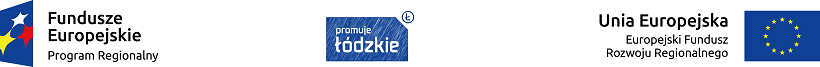 Załącznik nr IIInstrukcja wypełnienia wniosku o dofinansowanie projektu w ramach Regionalnego Programu Operacyjnego Województwa Łódzkiego na lata 2014-2020Niniejsza instrukcja odnosi się do wniosku o dofinansowanie projektu w ramach Regionalnego Programu Operacyjnego Województwa Łódzkiego na lata 2014-2020 finansowanego w ramach EFRR.W celu prawidłowego wypełnienia wniosku o dofinansowanie niezbędna jest znajomość:-	Regionalnego Programu Operacyjnego Województwa Łódzkiego na lata 2014-2020 [dalej: RPO WŁ] zawierającego wykaz osi priorytetowych uzgodnionych z Komisją Europejską i stanowiących przedmiot interwencji funduszy strukturalnych (dostępny na stronie www.rpo.lodzkie.pl),-	Szczegółowego Opisu Osi Priorytetowych Regionalnego Programu Operacyjnego Województwa Łódzkiego na lata 2014-2020 [dalej: SZOOP] stanowiącego kompendium wiedzy dla Wnioskodawców, w którym przedstawiono system wdrażania poszczególnych osi priorytetowych, działań i poddziałań (dostępny na stronie www.rpo.lodzkie.pl),- 	rozporządzeń unijnych dotyczących polityki spójności na lata 2014-2020 (publikowane w Dzienniku Urzędowym Unii Europejskiej), w szczególności:Rozporządzenia Parlamentu Europejskiego i Rady (UE) Nr 1303/2013 z dnia 17 grudnia 2013 r. ustanawiającego wspólne przepisy dotyczące Europejskiego Funduszu Rozwoju Regionalnego, Europejskiego Funduszu Społecznego, Funduszu Spójności, Europejskiego Funduszu Rolnego na rzecz Rozwoju Obszarów Wiejskich oraz Europejskiego Funduszu Morskiego i Rybackiego oraz ustanawiającego przepisy ogólne dotyczące Europejskiego Funduszu Rozwoju Regionalnego, Europejskiego Funduszu Społecznego, Funduszu Spójności i Europejskiego Funduszu Morskiego i Rybackiego oraz uchylającego rozporządzenie Rady (WE) nr 1083/2006, zwane dalej rozporządzeniem ogólnym;Rozporządzenia Parlamentu Europejskiego i Rady (UE) Nr 1301/2013 z dnia17 grudnia 2013 r. w sprawie Europejskiego Funduszu Rozwoju Regionalnego i przepisów szczególnych dotyczących celu „Inwestycje na rzecz wzrostu i zatrudnienia” oraz w sprawie uchylenia rozporządzenia (WE) nr 1080/2006;Rozporządzenia Wykonawczego Komisji (UE) Nr 215/2014 z dnia 7 marca 2014 r. ustanawiającego zasady wykonania rozporządzenia Parlamentu Europejskiego i Rady (UE) nr 1303/2013 ustanawiającego wspólne przepisy dotyczące Europejskiego Funduszu Rozwoju Regionalnego, Europejskiego Funduszu Społecznego, Funduszu Spójności, Europejskiego Funduszu Rolnego na rzecz Rozwoju Obszarów Wiejskich oraz Europejskiego Funduszu Morskiego i Rybackiego oraz ustanawiającego przepisy ogólne dotyczące Europejskiego Funduszu Rozwoju Regionalnego, Europejskiego Funduszu Społecznego, Funduszu Spójności i Europejskiego Funduszu Morskiego i Rybackiego w zakresie metod wsparcia w odniesieniu do zmian klimatu, określania celów pośrednich i końcowych na potrzeby ram wykonania oraz klasyfikacji kategorii interwencji w odniesieniu do europejskich funduszy strukturalnych i inwestycyjnych-	Ustawy z dnia 11 lipca 2014 r. o zasadach realizacji programów w zakresie polityki spójności finansowanych w perspektywie finansowej 2014-2020 (zwanej dalej: ustawą);-	Wytycznych horyzontalnych dotyczących polityki spójności na lata 2014-2020 w szczególności:Wytycznych Ministra Infrastruktury i Rozwoju w zakresie trybów wyboru projektów na lata 2014-2020 z dnia 31 marca 2015 r.; Wytycznych Ministra Infrastruktury i Rozwoju w zakresie realizacji zasady równości szans i niedyskryminacji, w tym dostępności dla osób z niepełnosprawnościami oraz zasady równości szans kobiet i mężczyzn w ramach funduszy unijnych na lata 2014-2020 z dnia 08.05.2015 r.;Wytycznych Ministra Infrastruktury i Rozwoju w zakresie monitorowania postępu rzeczowego realizacji programów operacyjnych na lata 2014-2020 z dnia 22 kwietnia 2015 r.;Wytycznych Ministra Infrastruktury i Rozwoju w zakresie zagadnień związanych z przygotowaniem projektów inwestycyjnych, w tym projektów generujących dochód i projektów hybrydowych na lata 2014-2020 z dnia 18 marca 2015 r;Wytyczne Ministra Rozwoju w zakresie rewitalizacji w programach operacyjnych na lata 2014-2020 z dnia 2 sierpnia 2016 r.- Wytycznych programowych:Wytycznych programowych w zakresie kwalifikowania wydatków w ramach Regionalnego Programu Operacyjnego Województwa Łódzkiego na lata 2014-2020 (EFRR)Realizacja projektu hybrydowego powinna być zgodna w szczególności z następującymi dokumentami:art. 62-64 rozporządzenia ogólnego;rozporządzeniem delegowanym Komisji (UE) 2015/1076 z dnia 28 kwietnia 2015 r. ustanawiającym na mocy rozporządzenia Parlamentu Europejskiego i Rady (UE) nr 1303/2013 dodatkowe przepisy dotyczące zastąpienia beneficjenta i stosownych obowiązków oraz minimalne wymogi, które mają być zawarte w umowach partnerstwa publiczno-prywatnego finansowanych z europejskich funduszy strukturalnych i inwestycyjnych;art. 34 ustawy z dnia 11 lipca 2014 r. o zasadach realizacji programów w zakresie polityki spójności finansowanych w perspektywie finansowej 2014-2020;rozdziałem 12 Wytycznych w zakresie zagadnień związanych z przygotowaniem projektów inwestycyjnych, w tym projektów generujących dochód i projektów hybrydowych na lata 2014-2020.Zgłaszane wnioski o dofinansowanie poddane będą szczegółowej analizie, a następnie ocenie co do zgodności z kryteriami wyboru projektów, zatwierdzonymi przez Komitet Monitorujący RPO WŁ.W ramach wniosku wyróżniono następujące części:I.	Status wnioskuII.	Identyfikacja rodzaju interwencjiIII.	WnioskodawcaIV.	Charakterystyka prowadzonej działalnościZgodność projektu z politykamiCharakterystyka projektuVII		WskaźnikiVIII.	Zakres rzeczowy projektuIX.	Zakres finansowy projektu ogółemX. 	Opis i uzasadnienie dla kosztówXI. 	Pomoc publiczna lub pomoc de minimisXII. 	Źródła finansowaniaXIII. 	Promocja projektu2.1. NAZWA PROGRAMU OPERACYJNEGONależy wpisać: REGIONALNY PROGRAM OPERACYJNY WOJEWÓDZTWA ŁÓDZKIEGO NA LATA 2014-2020.2.2. NUMER I NAZWA OSI PRIORYTETOWEJNależy wpisać numer i nazwę osi priorytetowej: VI. REWITALIZACJA I POTENCJAŁ ENDOGENICZNY REGIONU2.3. NUMER I NAZWA DZIAŁANIANależy wpisać: Działanie VI.2. ROZWÓJ GOSPODARKI TURYSTYCZNEJ2.4. NUMER I NAZWA PODDZIAŁANIANależy wpisać: Poddziałanie VI.2.1 ROZWÓJ GOSPODARKI TURYSTYCZNEJ2.5. NUMER NABORUNależy w wpisać numer naboru zgodny z numerem wskazanym w Regulaminie Konkursu.2.6. RODZAJ PROJEKTUNależy wpisać „tryb konkursowy”.2.7. TYTUŁ PROJEKTUNależy wpisać tytuł projektu, który powinien być zwięzły (maksymalnie 1000 znaków) oraz w jasny i w niebudzący wątpliwości sposób obrazować zadanie, które zostanie zrealizowane. Jeżeli projekt jest częścią większej inwestycji, powinno być to zaznaczone w tytule projektu (np. etap 1).2.8. DUŻY PROJEKTWnioskodawca określa czy projekt, dla którego składany jest wniosek o dofinansowanie, jest dużym projektem poprzez postawienie znaku „x” w odpowiedniej rubryce.Dużym projektem zgodnie z art. 100 Rozporządzenia Parlamentu Europejskiego i Rady (UE) nr 1303/2013 jest projekt składający się z szeregu robót, działań lub usług, którego celem samym w sobie jest ukończenie niepodzielnego zadania o sprecyzowanym charakterze gospodarczym lub technicznym, który posiada jasno określone cele i którego całkowity koszt kwalifikowalny przekracza kwotę 50 mln EUR oraz 75 mln EUR w przypadku projektów objętych celem tematycznym 7 Promowanie zrównoważanego transportu i usuwanie niedoborów przepustowości w działaniu najważniejszej infrastruktury sieciowej.2.9. TYP PROJEKTU Wnioskodawca wskazuje, iż projekt, dla którego składany jest wniosek o dofinansowanie, jest projektem rewitalizacyjnym poprzez wpisanie „PROJEKT REWITALIZACYJNY” (zgodnie z zapisami SZOOP RPO WŁ 2014-2020 dla poddziałania VI.2.1).Projekt rewitalizacyjny – projekt w rozumieniu art. 2 pkt 18 ustawy wdrożeniowej, wynikający z obowiązującego (na dzień składania wniosku o dofinansowanie) dla danej gminy programu rewitalizacji w rozumieniu Wytycznych Ministra  Rozwoju w zakresie rewitalizacji w programach operacyjnych na lata 2014-2020. Wynikanie projektu z programu rewitalizacji oznacza albo wymienienie go wprost w programie rewitalizacji, albo określenie go w ogólnym (zbiorczym) opisie innych, uzupełniających rodzajów działań rewitalizacyjnych.Ponadto Wnioskodawca określa czy projekt, dla którego składany jest wniosek o dofinansowanie, jest projektem partnerskim poprzez wpisanie „PROJEKT PARTNERSKI” (jeśli dotyczy).. Przez projekt partnerski rozumie się projekt realizowany w formule partnerstwa przez Partnera Wiodącego oraz przynajmniej jednego partnera, na zasadach ścisłej współpracy określonych w art. 33 Ustawy.2.10. PARTNERSTWO PUBLICZNO-PRYWATNEJeśli projekt jest projektem hybrydowym w rozumieniu art. 34 ustawy, należy wskazać „TAK”. Projekt hybrydowy polega na wspólnej realizacji projektu przez partnerstwo publiczno –prywatne  w rozumieniu art. 2 pkt. 24 rozporządzenia ogólnego, utworzone w celu realizacji inwestycji infrastrukturalnej. Inwestycją infrastrukturalną jest budowa, przebudowa lub remont obiektu budowlanego lub wyposażenie składnika majątkowego w urządzenia podwyższające jego wartość lub użyteczność, połączone z utrzymaniem lub zarządzaniem przedmiotem tej inwestycji za wynagrodzeniem. Jeśli projekt nie jest projektem hybrydowym, należy wskazać „NIE”2.11. GRUPA PROJEKTÓWNależy wskazać „NIE” gdy „nie dotyczy”.2.12. POWIĄZANIE ZE STRATEGIAMIWnioskodawca określa powiązanie ze strategiami. Należy wskazać: „Brak powiązania”, „Strategia UE Morza Bałtyckiego” oraz/lub „Strategia Rozwoju Polski Centralnej do roku 2020 z perspektywą 2030”. W przypadku wykazania powiązania należy uzasadniż wskazany wybór w punkcie 6.1 formularza wniosku.2.13. KLASYFIKACJA PROJEKTU Wnioskodawca określa: zakres interwencji dominujący (jeden kod), uzupełniający (jeśli dotyczy), formy finansowania, rodzaj działalności gospodarczej oraz typ obszaru realizacji, ich kod oraz nazwę. Kod zakresu interwencji należy wybrać dla z Tabeli 1 będącej załącznikiem I do Rozporządzenia Komisji (UE) nr 215/2014. W zakresie poddziałania VI.2.1. są możliwe do wyboru następujące kody:074 - Rozwój i promowanie komercyjnych walorów turystycznych w MŚP075 - Rozwój i promowanie komercyjnych usług turystycznych w MŚP lub na ich rzecz090 - Ścieżki rowerowe i piesze092 - Ochrona, rozwój i promowanie publicznych walorów turystycznych093 - Rozwój i promowanie publicznych usług turystycznych101 - Finansowanie krzyżowe w ramach EFRR (wsparcie dla przedsięwzięć typowych dla EFS, koniecznych dla zadowalającego wdrożenia części przedsięwzięć związanej bezpośrednio z EFRR)Kod formy finansowania należy uzupełnić zgodnie z Tabelą 2 załącznika I Rozporządzenia Komisji (UE) nr 215/2014; „kod 01 – dotacja bezzwrotna” W odniesieniu do rodzaju działalności gospodarczej kod należy uzupełnić zgodnie z tabelą 7 załącznika I Rozporządzenia Komisji (UE) nr 215/2014.W odniesieniu do typu obszaru realizacji kod należy uzupełnić zgodnie z tabelą 3 załącznika I Rozporządzenia Komisji (UE) nr 215/2014:kod 01 – duże obszary miejskie (o ludności > 50 000 i dużej gęstości zaludnienia)kod 02 – małe obszary miejskie (o ludności > 5 000 i średniej gęstości zaludnienia)kod 03 - obszary wiejskie (o małej gęstości zaludnienia)kod 07- nie dotyczy2.14. OKRES REALIZACJI PROJEKTUWnioskodawca wpisuje daty stanowiące okres realizacji projektu, dla którego wnioskowane jest dofinansowanie. Wnioskodawca wskazuje planowaną datę rozpoczęcia realizacji projektu oraz planowaną datę rzeczowego zakończenia realizacji projektu i planowaną datę finansowego zakończenia realizacji projektu w formacie RRRR-MM-DD. Przez planowaną datę rozpoczęcia realizacji projektu należy rozumieć datę poniesienia pierwszego wydatku kwalifikowalnego w ramach projektu objętego dofinansowaniem. Przez planowaną datę rzeczowego zakończenia realizacji projektu należy rozumieć datę protokołu ostatecznego odbioru lub datę wystawienia świadectwa wykonania. Przez planowaną datę finansowego zakończenia realizacji projektu należy rozumieć datę poniesienia ostatniego uzasadnionego wydatku. 3.1. DANE WNIOSKODAWCYWnioskodawca wpisuje swoją nazwę, NIP (nadany Numer Identyfikacji Podatkowej), REGON (nr Rejestru Gospodarki Narodowej), numer KRS (jeżeli dotyczy), adres siedziby (podając kraj, województwo, powiat, gminę, miejscowość, kod pocztowy, ulicę wraz z numerem, numer lokalu), numer telefonu i faksu (wraz z numerem kierunkowym), oraz podaje adres poczty elektronicznej i opcjonalnie adres strony internetowej.Wnioskodawca może wprowadzić maksymalnie 250 znaków wpisując nazwę wnioskodawcy. Należy podać pełną nazwę Wnioskodawcy z rozwinięciem skrótów określających formę (np.: Spółka z ograniczoną odpowiedzialnością).Wnioskodawca wpisując numer telefonu i faksu może podać maksymalnie 15 znaków.Adres do korespondencjiWnioskodawca powinien podać adres do korespondencji, jeśli adres do korespondencji nie jest tożsamy z adresem siedziby Wnioskodawcy.Forma prawna wnioskodawcyWnioskodawca określa formę prawną prowadzonej przez siebie działalności. Należy wypełnić zgodnie z Rozporządzeniem Rady Ministrów w sprawie sposobu i metodologii prowadzenia i aktualizacji krajowego rejestru urzędowego podmiotów gospodarki narodowej, wzorów wniosków, ankiet i zaświadczeń z dnia 30 listopada 2015 r. (Dz.U. z 2015 r., poz. 2009), np. dla projektu realizowanego przez JST należy wskazać - „Wspólnoty samorządowe”.Forma własnościWnioskodawca określa formę własności prowadzonej przez siebie działalności. Należy wypełnić zgodne z Rozporządzeniem Rady Ministrów w sprawie sposobu i metodologii prowadzenia i aktualizacji krajowego rejestru urzędowego podmiotów gospodarki narodowej, wzorów wniosków, ankiet i zaświadczeń z dnia 30 listopada 2015 r. (Dz.U. z 2015 r., poz. 2009), np. dla projektu realizowanego przez JST należy wskazać – „Jednostka Samorządu Terytorialnego”.Pomocnym źródłem informacji w zakresie określanie formy prawnej oraz formy własności jest Internetowa Baza Regon prowadzona przez Główny Urząd Statystyczny. Możliwość odzyskania VATW związku z zapisami Regulamniu konkursu należy wybrać opcję „TAK”, która oznacza, iż podatek VAT jest wydatkiem niekwalifikowalnym.Uzasadnienie dla kwalifikowalności VATW związku z zapisami Regulamniu konkursu należy wpisac „NIE DOTYCZY”.3.2. OSOBA UPRAWNIONA DO PODEJMOWANIA DECYZJI WIĄŻĄCYCH W IMIENIU WNIOSKODAWCYWnioskodawca wpisuje dane osoby uprawnionej (imię, nazwisko, zajmowane stanowisko, numer telefonu, numer faksu oraz adres poczty elektronicznej) do podejmowania wiążących decyzji w jego imieniu (w tym do podpisania umowy o dofinansowanie), zgodnie z dokumentami rejestrowymi oraz statutem Wnioskodawcy. W przypadku większej ilości osób uprawnionych do podejmowania decyzji wiążących w imieniu Wnioskodawcy należy wpisać dane tych osób zgodnie ze wskazaną we wniosku kolejnością oraz przedstawić stosowny dokument w ramach załącznika nr 9 do wniosku.3.3. OSOBA UPOWAŻNIONA DO KONTAKTÓW W SPRAWACH PROJEKTUWnioskodawca wpisuje dane osoby imię, nazwisko, zajmowane stanowisko, numer telefonu, numer faksu oraz adres poczty elektronicznej, upoważnionej do kontaktów w sprawach projektu. Powinna to być osoba dysponująca pełną wiedzą na temat projektu, zarówno w kwestiach związanych z samym wnioskiem o dofinansowanie, jak i z późniejszą realizacją projektu. W przypadku większej ilości osób upoważnionych do kontaktów w sprawie projektu należy wpisać dane tych osób zgodnie ze wskazaną we wniosku kolejnością.3.4. PARTNERZYNależy wypełnić wówczas, gdy projekt realizowany jest w partnerstwie zgodnie z art. 33 ustawy. Dla każdego z partnerów zaangażowanych w realizację projektu należy podać nazwę podmiotu, NIP (nadany Numer Identyfikacji Podatkowej), REGON (nr Rejestru Gospodarki Narodowej), adres siedziby (podając kraj, województwo, powiat, gminę, miejscowość, kod pocztowy, ulicę wraz z numerem, numer lokalu,), telefon (wraz z numerem kierunkowym), faks (wraz z numerem kierunkowym), adres poczty elektronicznej. Należy podać także formę prawną i formę własności podmiotu. W wierszu dotyczącym możliwości odzyskania VAT, należy zaznaczyć odpowiedź „TAK”, z uwagi na zapisy Regulamniu konkursu.W związku z powyższym w polu Uzasadnienie dla kwalifikowalności VAT należy wpisać „NIE DOTYCZY”Należy podać również imię i nazwisko, numer telefonu, adres poczty elektronicznej) osoby upoważnionej do kontaktów. W przypadku, gdy projekt nie jest realizowany w partnerstwie należy zaznaczyć „Nie dotyczy”.3.5. PODMIOT UPOWAŻNIONY PRZEZ WNIOSKODAWCĘ DO PONOSZENIA WYDATKÓW W RAMACH PROJEKTUNależy wypełnić wówczas, gdy występuje podmiot upoważniony przez Wnioskodawcę do ponoszenia wydatków w ramach projektu. Dla każdego upoważnionego podmiotu projektu należy podać nazwę podmiotu, NIP (nadany Numer Identyfikacji Podatkowej), REGON (nr Rejestru Gospodarki Narodowej), adres siedziby (podając kraj, województwo, powiat, gminę, miejscowość, kod pocztowy, ulicę wraz z numerem, numer lokalu,), telefon (wraz z numerem kierunkowym), faks (wraz z numerem kierunkowym), adres poczty elektronicznej. Należy podać także formę prawną i formę własności podmiotu. W wierszu dotyczącym możliwości odzyskania VAT, należy zaznaczyć odpowiedź „TAK”, z uwagi na zapisy Regulamniu konkursu.W związku z powyższym w polu Uzasadnienie dla kwalifikowalności VAT należy wpisać „NIE DOTYCZY”Należy podać również imię i nazwisko, numer telefonu, adres poczty elektronicznej) osoby upoważnionej do kontaktów. W przypadku, gdy w projekcie nie występuje podmiot upoważniony przez wnioskodawcę do ponoszenia wydatków należy zaznaczyć „Nie dotyczy”.4.1. TYP WNIOSKODAWCYNależy wskazać typ Wnioskodawcy zgodnie z punktem 10: Typ Beneficjenta dla podziałania VI.2.1. Rozwój gospodarki turystycznej Szczegółowego Opisu Osi Priorytetowych Regionalnego Programu Operacyjnego Województwa Łódzkiego na lata 2014-2020. Np. dla projektu realizowanego przez JST należy wskazać  - „Jednostka Samorządu Terytorialnego”4.2. KOD PKD WNIOSKODAWCY (DZIAŁALNOŚCI PODSTAWOWEJ)Należy wpisać numer kodu Polskiej Klasyfikacji Działalności (PKD) określającej przedmiot wykonywanej działalności gospodarczej, w ramach której będzie realizowany projekt. Kod PKD znajduje się w decyzji o wpisie do ewidencji działalności gospodarczej, Krajowym Rejestrze Sądowym lub zaświadczeniu o numerze identyfikacyjnym REGON. Np. dla projektu realizowanego przez JST należy wskazać - 84.11.Z - Kierowanie podstawowymi rodzajami działalności publicznej.4.3. KOD PKD PROJEKTU (JEŚLI INNY NIŻ PODSTAWOWY WNIOSKODAWCY)Jeżeli Kod PKD projektu jest inny niż podstawowy Wnioskodawcy wówczas należy wpisać numer kodu Polskiej Klasyfikacji Działalności (PKD) określającej przedmiot wykonywanej działalności gospodarczej, w ramach której będzie realizowany projekt. Kod PKD znajduje się w decyzji o wpisie do ewidencji działalności gospodarczej, Krajowym Rejestrze Sądowym lub zaświadczeniu o numerze identyfikacyjnym REGON. Jeżeli kod PKD nie jest inny niż podstawowy Wnioskodawcy należy zaznaczyć NIE DOTYCZY. 4.4. KOD PKD PARTNERÓW Jeżeli projekt jest realizowany jako projekt partnerski należy podać numer kodu Polskiej Klasyfikacji Działalności (PKD) określającej przedmiot wykonywanej działalności gospodarczej, w ramach której będzie realizowany projekt dla każdego z partnerów. Kod PKD znajduje się w decyzji o wpisie do ewidencji działalności gospodarczej, Krajowym Rejestrze Sądowym lub zaświadczeniu o numerze identyfikacyjnym REGON. Jeżeli projekt nie jest realizowany w partnerstwie, należy zaznaczyć NIE DOTYCZY.5.1. ZGODNOŚĆ PROJEKTU Z POLITYKĄ ZRÓWNOWAŻONEGO ROZWOJUJednym z głównych celów funduszy unijnych jest propagowanie zrównoważonego rozwoju oraz ochrona i poprawa jakości środowiska. Zgodnie z ustawodawstwem Unii Europejskiej wsparcie z funduszy strukturalnych nie może być udzielone na projekty prowadzące do degradacji lub znacznego pogorszenia stanu środowiska. Wnioskodawca określa charakter projektu w odniesieniu do kwestii zgodności z polityką zrównoważonego rozwoju w rozumieniu art. 8 rozporządzenia ogólnego. Wnioskodawca może wybrać pozytywny lub neutralny charakter projektu pod względem zrównoważonego rozwoju, bądź negatywny pod względem zrównoważonego rozwoju oraz podaje uzasadnienie swojego wyboru.5.2. ZGODNOŚĆ PROJEKTU Z POLITYKĄ RÓWNYCH SZANS KOBIET I MĘŻCZYZNWszystkie projekty realizowane w ramach RPO WŁ powinny dążyć do realizacji zasady równości mężczyzn i kobiet oraz zapobiegać wszelkiej dyskryminacji na poszczególnych etapach wdrażania projektu zgodnie z Wytycznymi w zakresie realizacji zasady równości szans i niedyskryminacji, w tym dostępności dla osób z niepełnosprawnościami oraz zasady równości szans kobiet i mężczyzn w ramach funduszy unijnych na lata 2014-2020. Wnioskodawca określa charakter projektu w odniesieniu do kwestii realizacji polityki równych szans, poprzez wskazanie odpowiedniego charakteru pod względem równych szans kobiet i mężczyzn. Wnioskodawca może wybrać pozytywny lub neutralny charakter projektu pod względem równych szans kobiet i mężczyzn, bądź negatywny pod względem równych szans kobiet i mężczyzn oraz podaje uzasadnienie swojego wyboru. 5.3. ZGODNOŚĆ PROJEKTU Z POLITYKĄ RÓWNOŚCI SZANS I NIEDYSKRYMINACJI W TYM DOSTĘPNOŚCI DLA OSÓB Z NIEPEŁNOSPRAWNOŚCIAMIWszystkie projekty realizowane w ramach RPO WŁ muszą być zgodne z Wytycznymi w zakresie realizacji zasady równości szans i niedyskryminacji, w tym dostępności dla osób z niepełnosprawnościami oraz zasady równości szans kobiet i mężczyzn w ramach funduszy unijnych na lata 2014-2020.Wnioskodawca określa charakter projektu w odniesieniu do zgodności projektu z polityką równości szans i niedyskryminacji w tym dostępności dla osób z niepełnosprawnościami, uwzględniając zapisy podrozdziału 5.2 ww. Wytycznych. Wnioskodawca może wybrać pozytywny lub neutralny charakter projektu pod względem zgodności projektu z polityką równości szans i niedyskryminacji w tym dostępności dla osób z niepełnosprawnościami, bądź negatywny oraz podaje uzasadnienie swojego wyboru. Zgodnie z Wytycznymi, co do zasady, wszystkie produkty projektu (produkty, towary, usługi, infrastruktura) muszą być dostępne dla wszystkich osób, w tym również dostosowane do zidentyfikowanych potrzeb osób z niepełnosprawnościami. Oznacza to, że muszą być zgodne z koncepcją uniwersalnego projektowania. W związku z powyższym w uzasadnieniu należy odnieść się do powyższej kwestii umieszczając opis dostępności nowo tworzonej inwestycji, z uwzględnieniem rodzajów niepełnosprawności.Pkt. 5.3 może zawierać skrót informacji, jeśli opis dostępności jest elementem studium wykonalności lub osobnym dokumentem (np. audyt wykonany przez niezależną instytucję/eksperta, opis dostępności przygotowany przez architekta w ramach projektu budowlanego) i zostanie wskazane, w którym miejscu wniosku znajdują się pełne informacje o dostępności.5.4. ZGODNOŚĆ PROJEKTU Z POLITYKĄ KONKURENCJI I ZAMÓWIEŃ PUBLICZNYCHWszystkie projekty realizowane w ramach RPO WŁ muszą być zgodne z przepisami wspólnotowymi i krajowymi regulującymi kwestie konkurencji i zamówień publicznych. Wnioskodawca określa charakter projektu w odniesieniu do ww. kwestii poprzez wskazanie odpowiedniego charakteru pod względem zgodności projektu z polityką konkurencji i zamówień publicznych. Wnioskodawca może wybrać pozytywny lub neutralny charakter projektu pod względem zgodności projektu z polityką konkurencji i zamówień publicznych bądź negatywny oraz podaje uzasadnienie swojego wyboru. Wymogi w stosunku do wydatków ponoszonych zgodnie z zasadą uczciwej konkurencji określa rozdział 6.5 Wytycznych programowych w zakresie kwalifikowania wydatków w ramach Regionalnego Programu Operacyjnego Województwa Łódzkiego na lata 2014-2020 (EFRR)5.5. UWZGLĘDNIENIE ZMIAN KLIMATU, ICH ŁAGODZENIA I PRZYSTOSOWANIA DO TYCH ZMIAN ORAZ ODPORNOŚĆ NA KLĘSKI ŻYWIOŁOWENależy uzasadnić, w jaki sposób uwzględniono w projekcie zagadnienia związane ze zmianami klimatu. W celu prawidłowego wypełnienia punktu należy opisać, w jaki sposób projekt przyczynia się do realizacji celów polityki ochrony środowiska, w tym w zakresie zmian klimatu, oraz w jaki sposób uwzględniono te cele w projekcie (w szczególności należy rozważyć następujące kwestie: efektywną gospodarkę zasobami, zachowanie różnorodności biologicznej i usług ekosystemowych, zmniejszenie emisji gazów cieplarnianych, odporność na skutki zmian klimatu itp.). Należy posłużyć się wskazówkami zawartymi w „Poradniku przygotowania inwestycji z uwzględnieniem zmian klimatu, ich łagodzenia i przystosowania do tych zmian oraz odporności na klęski żywiołowe” opracowanym przez Ministerstwo Środowiska.6.1. CEL I UZASADNIENIE PROJEKTU. WKŁAD W REALIZACJĘ STRATEGII ROZWOJU WOJEWÓDZTWA ŁÓDZKIEGO ORAZ INNYCH DOKUMENTÓW STRATEGICZNYCH.Należy zwięźle:uzasadnić potrzebę realizacji projektu;opisać stan istniejący, z którego wynika ta potrzeba;wskazać podstawowy cel jaki ma zostać osiągnięty dzięki realizacji projektu;wskazać sposób, w jaki projekt przyczynia się do realizacji celów Działania VI. 2.Rozwój gospodarki turystycznej;wykazać, iż przedmiotowy projekt wpisuje się w typy projektów wskazane w pkt. 9 SzOOP dla działania VI.2 Rozwój gospodarki turystycznej;określić, w jaki sposób projekt wpływa na realizację Strategii Rozwoju Województwa Łódzkiego bądź innych dokumentów strategicznych.Wskazac, iż projekt wynika z obowiązującego i pozytywnie zweryfikowanego przez IZ RPO WŁ programu rewitalizacji oraz jest zlokalizowany na obszarze rewitalizacji.6.2. KRÓTKI OPIS PROJEKTU (DO 2 TYS. ZNAKÓW)Wnioskodawca wprowadza krótki opis projektu (maksymalnie do 2000 znaków, do ilości tej wliczane są znaki specjalne i spacje) uwzględniając najważniejsze informacje dotyczące wnioskowanego projektu:cele, zadania, grupy docelowe, planowane efekty realizacji projektu (w formie danych liczbowych). Przedmiotowy opis powinien zawierać informację w zakresie zastosowanej w projekcie koncepcji projektowania uniwersalnego zgodnie z „Wytycznymi w zakresie realizacji zasady równości szans i niedyskryminacji, w tym dostępności dla osób z niepełnosprawnosściami oraz zasady równości szans kobiet i mężczyzn w ramach funduszy unijnych na lata 2014-2020” z dnia 8 maja 2015 r. Informacja ta powinna zostać rozszerzona w opisie projektu zawartym w Studium Wykonalności stanowiącym Załącznik nr I do wniosku o dofinansowanie.Opis projektu powinien być zwięzły, mieć formę streszczenia i przedstawiać przedmiot i główne założenia projektu. Należy mieć na uwadze, że zgodnie z „Podręcznikiem wnioskodawcy i beneficjenta programów polityki spójności 2014-2020 w zakresie informacji i promocji” w przypadku uzyskania dofinansowania, przedstawiony opis zostanie wykorzystany do zamieszczenia informacji o projekcie w serwisie „Mapa Dotacji UE” www.mapadotacji.gov.pl.6.3. MIEJSCE REALIZACJI PROJEKTU Wnioskodawca powinien określić miejsce realizacji projektu poprzez podanie województwa, powiatu i gminy, gdzie realizowany jest dany projekt. Dane te muszą być zgodne z danymi zawartymi w rejestrze urzędowym podziału terytorialnego kraju prowadzonym przez GUS (tzw. TERYT). Należy również wskazać - jeśli to możliwe - miejscowość, kod pocztowy i ulicę. Wiersz „Inne” należy uzupełnić tylko w przypadku obiektów liniowych.  W wierszu tym można uszczegółowić zapisy poprzez podanie np. kilometrażu projektu (lub w inny przyjęty sposób).6.4 TRWAŁOŚĆ PROJEKTUNależy wskazać, w jaki sposób projekt będzie funkcjonować po zakończeniu realizacji. Informacja ta służy zapewnieniu zachowania zasad obowiązujących zgodnie z zapisami art. 71 Rozporządzenia Parlamentu Europejskiego i Rady (UE) NR 1303/2013 z dnia 17 grudnia 2013 r.6.5. POTENCJAŁ WNIOSKODAWCY I ZARZĄDZANIE PROJEKTEMNależy przedstawić informacje dotyczące:zaplecza technicznego;kadry, która będzie zaangażowana w realizację projektu;struktury zarządzania projektem;jeśli w realizację projektu zaangażowany będzie więcej niż jeden podmiot (np. w przypadku projektów partnerskich) należy zamieścić krótki opis zawierający informacje dotyczące instytucji zaangażowanych w realizację/ wdrożenie projektu (włącznie z podziałem odpowiedzialności za realizację zadań i sposobem ich finansowania) oraz powiązań między tymi podmiotami.   informacji o doświadczeniu w zakresie wykorzystania krajowych środków publicznych, środków przedakcesyjnych, środków z funduszy strukturalnych, Funduszu Spójności lub środków udzielonych przez inne organizacje i instytucje międzynarodowe. W przypadku projektu hybrydowego należy krótko opisać rolę poszczególnych podmiotów w ramach partnerstwa publiczno-prywatnego w zakresie przygotowania projektu, realizacji inwestycji oraz zarządzania projektem. Jeśli Wnioskodawca jest podmiotem publicznym i planuje przekazać prawa i obowiązki beneficjenta projektu w ramach RPO WŁ partnerowi prywatnemu, który zostanie wybrany po złożeniu wniosku o dofinansowanie, to należy tę kwestię opisać.6.6. KOMPLEMENTARNOŚĆ - POWIĄZANIE REALIZOWANEGO PROJEKTU Z PROJEKTAMI REALIZOWANYMI Z INNYCH ŚRODKÓW, W SZCZEGÓLNOŚCI ZE ŚRODKÓW UNII EUROPEJSKIEJ ORAZ WŁASNYCHNależy wskazać powiązanie projektu z innymi przedsięwzięciami, zarówno tymi zrealizowanymi, jak też z tymi, które są w trakcie realizacji, lub które dopiero zostały zaakceptowane do realizacji (bez względu na źródło finansowania czy też podmiot realizujący), w szczególności w następującym zakresie:czy przy realizacji projektu będą wykorzystywane efekty realizacji innego projektu, czy nastąpi wzmocnienie trwałości efektów jednego przedsięwzięcia realizacją innego,czy projekty są adresowane do tej samej grupy docelowej, tego samego terytorium, czy rozwiązują ten sam problem;czy realizacja przedmiotowego projektu jest uzależniona od przeprowadzenia innego przedsięwzięcia;czy projekt jest elementem szerszej strategii realizowanej przez szereg projektów komplementarnych;czy projekt stanowi ostatni etap szerszego przedsięwzięcia lub kontynuację wcześniej realizowanych przedsięwzięć.6.7. STAN PRZYGOTOWANIA PROJEKTU DO REALIZACJI- Planowany termin uzyskania pozwolenia na budowę / zgłoszenia robót budowlanych:Należy wypełnić wówczas, gdy realizacja projekt wymaga uzyskania pozwolenia na budowę, innej decyzji o pozwoleniu na realizację inwestycji lub zgłoszenia robót budowlanych. Wnioskodawca podaje planowany termin uzyskania pozwolenia na budowę, innej decyzji o pozwoleniu na realizację inwestycji / zgłoszenia robót budowlanych (kwartał/rok). - Planowane terminy rozpoczęcia procedur wyłonienia wykonawcy:Należy podać termin/terminy (w formacie kwartał/rrrr) rozpoczęcia poszczególnych procedur przetargowych lub innych ewentualnych procedur na wykonawstwo projektu lub na wykonawstwo konkretnego etapu robót/usług. Zgodnie z ustawą Prawo zamówień publicznych za rozpoczęcie procedury przetargowej należy uznawać datę publikacji ogłoszenia o zamówieniu publicznym.W przypadku, gdy projekt nie wymaga żadnej z ww. decyzji budowlanych, należy zaznaczyć rubrykę „Nie dotyczy”.- Opis stanu przygotowania projektu do realizacji:W punkcie tym należy opisać zakres zrealizowanych oraz planowanych do realizacji prac przygotowawczych. Należy przedstawić harmonogram realizacji prac przygotowawczych i wdrożeniowych, w tym pozyskiwania odpowiednich zezwoleń, przetargów itp. W celu zapewnienia pełnej i rzetelnej informacji na temat efektów wsparcia Wnioskodawca ma obowiązek zastosowania w projekcie wszystkich wskaźników produktu, rezultatu bezpośredniego oraz wskaźników horyzontalnych adekwatnych do zakresu i celu realizowanego projektu oraz monitorowania ich w okresie realizacji i trwałości projektu. Lista ww. wskaźników stanowi załącznik nr V do Regulaminu Konkursu. 7.1. WSKAŹNIKI ADEKWATNE DO ZAKRESU I CELU REALIZOWANEGO PROJEKTUWnioskodawca wymienia wszystkie wskaźniki adekwatne do celu realizowanego projektu, z listy wskaźników wskazanych w punkcie 1 i 2 załącznika nr V do Regulaminu Konkursu oraz wskaźniki horyzontalne wymienione w punkcie 3. załącznika nr V do Regulaminu Konkursu. Jako wskaźniki adekwatne dla projektu należy rozumieć wskaźniki, dla których Wnioskodawca przewiduje osiągnięcie wartości docelowej.Należy podać nazwę, rodzaj wskaźnika tj.produktu/rezultatu, kluczowy/specyficzny oraz jednostkę, w której wskaźnik będzie mierzony (zgodnie z informacjami zawartymi w załączniku V do Regulaminu konkursu). W kolumnie rok „0” należy wpisać wartość bazową wskaźnika odnoszącą się do stanu sprzed realizacji projektu (w przypadku wskaźników produktu i rezultatu bezpośredniego wartość ta jest zawsze równa zeru). W kolumnie „wartości pośrednie” należy podać wartości wymienionych wskaźników osiągane w kolejnych latach (według rzeczywistego stanu ich realizacji w danym roku) w okresie realizacji projektu (w zależności od charakteru wskaźnika jego wartość może być podana narastająco) i w okresie trwałości projektu (należy wtedy powielić wartość docelową wskaźnika). W kolumnie „wartości docelowe” należy wpisać wartość wskaźnika osiągniętą w roku zakończenia realizacji projektu (dla wskaźników rezultatu bezpośredniego wartość ta może być osiągnięta w rok po zakończeniu realizacji projektu).7.2. WSKAŹNIKI OSIĄGNIĘĆWnioskodawca wymienia wskaźnik/wskaźniki produktu i - jeśli to możliwe – wskaźnik rezultatu bezpośredniego z listy wskaźników wskazanych w punkcie 1 załącznika nr V Regulaminu Konkursu, podanych w punkcie 7.1 formularza wniosku. Wnioskodawca będzie zobowiązany do osiągnięcia wskaźników wskazanych w tym punkcie, poprzez odpowiedni zapis w umowie o dofinansowanie projektu.Należy podać nazwę, rodzaj wskaźnika tj. kluczowy/specyficzny oraz jednostkę, w której wskaźnik będzie mierzony (zgodnie z informacjami zawartymi w załączniku V do Regulaminu konkursu). W kolumnie rok „0” należy wpisać wartość bazową wskaźnika odnoszącą się do stanu sprzed realizacji projektu (w przypadku wskaźników produktu i rezultatu bezpośredniego wartość ta jest zawsze równa zeru). W kolumnie „wartości pośrednie” należy podać wartości wymienionych wskaźników osiągane w kolejnych latach (według rzeczywistego stanu ich realizacji w danym roku) w okresie realizacji projektu (w zależności od charakteru wskaźnika jego wartość może być podana narastająco) i w okresie trwałości projektu (należy wtedy powielić wartość docelową wskaźnika). W kolumnie „wartości docelowe” należy wpisać wartość wskaźnka osiągniętą w roku zakończenia realizacji projektu (dla wskaźników rezultatu bezpośredniego wartość ta może być osiągnięta w rok po zakończeniu realizacji projektu).7.3. SPOSÓB MONITOROWANIA I CZĘSTOTLIWOŚĆ POMIARU WSKAŹNIKÓW Z PKT. 7.1-7.2Wnioskodawca określa sposób monitorowania i częstotliwość pomiaru wskaźników podanych w punkcie 7.1 i 7.2.Źródłem pozyskiwania danych do monitorowania realizacji wskaźników projektu nie może być studium wykonalności, wniosek o dofinansowanie lub umowa o dofinansowanie. Może nim być np. protokół odbioru robót, ewidencja zatrudnienia, ewidencja odwiedzin itp.Wnioskodawca wpisuje nazwę zadania używając maksymalnie 600 znaków. Wnioskodawca podaje także opis działań planowanych do realizacji w ramach wskazanych zadań, przewidywany czas realizacji oraz wskazuje podmiot realizujący dane zadanie. Wnioskodawca ma możliwość użycia maksymalnie 3000 znaków dla opisu jednego zadania. Wnioskodawca może we wniosku o dofinansowanie wskazać maksymalnie 200 zadań. Przez zadanie należy rozumieć wyodrębniony, jednorodny i niepodzielny rodzaj wydatków, określający zakres rzeczowy i stanowiący samodzielną całość (np. remont, przebudowa, zakup wyposażenia, wydatki na pomocję, zarządzanie projektem).Należy wskazać poszczególne zadania (tożsame z nazwami zadań wskazanymi w punkcie VIII), dzieląc je następnie na poszczególne kategorie kosztów. Wnioskodawca ma do wyboru następujące kategorie kosztów: roboty budowlane,środki trwałe,informacja i promocja, inne,koszty personelu. Przez zadanie należy rozumieć wyodrębniony, jednorodny i niepodzielny rodzaj wydatków, określający zakres rzeczowy, stanowiący samodzielną całość (np. roboty budowlane, zakup wyposażenia, promocja projektu).Następnie należy podać nazwę kosztu w ramach danej kategorii kosztów wraz z ilością/liczbą (np. szt.).Wnioskodawca określa czy w projekcie występują wydatki związane z cross-financingiem wpisując TAK/NIE. Wartość cross-financingu nie może przekroczyć 10% finansowania unijnego w ramach projektu.Wnioskodawca określa czy w projekcie występują wydatki objęte pomocą publiczną i/lub pomocą de minimis wpisując:Pomoc publiczna;Pomoc de minimis;Nie dotyczy.Ponadto Wnioskodawca wypełnia następujące rubryki: wartość netto, wartość podatku VAT, wydatki ogółem, wydatki kwalifikowalne, wydatki niekwalifikowalne (z podziałem na wartość netto i VAT), % dofinansowania oraz kwotę dofinansowania. Pod każdym zadaniem należy wskazać sumę kosztów danego zadania.  Jeśli w ramach zadania wystąpią wydatki związane z różnymi stawkami podatku VAT, należy wykazać je w odrębnych wierszach. Ponieważ nazwy poszczególnych kosztów nie mogą się powielać, np. w przypadku róbót budowalnych o różnych stawkach VAT należy wskazac nazwe kosztu z dopiskiem „VAT 23%”, „VAT 8%” itd.W części „w ramach zadań” Wnioskodawca wskazuje poszczególne zadania wykazane w punkcie VIII z podziałem na:wydatki ogółem wydatki kwalifikowalne dofinansowanieW części „w ramach kategorii kosztów” Wnioskodawca wskazuje sumę kategorii kosztów wskazanych w poszczególnych zadaniach z podziałem na: wydatki ogółem wydatki kwalifikowalne W rubryce „Udział %” należy wskazać wartość odpowiadającą udziałowi procentowemu danego kosztu kwalifikowalnego w ogólnych kosztach kwalifikowalnych. W części „w ramach kosztów podlegających limitom” Wnioskodawca określa sumę wydatków podlegających limitom w ramach poszczególnych zadań:Przygotowania projektuZarządzania projektem i jego obsługą (limit dotyczący wydatków związanych z zarządzaniem projektem i jego obsługą obejmuje m.in.: wynagrodzenia – koszty osobowe, wydatki związane z wdrażaniem projektu, wydatki związane z nadzorem nad robotami budowlanymi, wydatki na promocję projektu) Zakupu nieruchomości niezabudowanej lub zabudowanej Wkładu niepieniężnegoInwestycje w zakresie dróg wraz z infrastrukturą towarzyszącą Cross-financingu (do 10% finansowania unijnego w ramach projektu).Wnioskodawca wypełnia kolumnę Wydatki kwalifikowalne i Udział % w odniesienie do limitów, z których korzysta. W pozostałych przypadkach wpisuje (–).Wszelkie wskazane we wniosku o dofinansowanie projektu kwoty należy podawać w PLN z dokładnością do dwóch miejsc po przecinku.10.1. OPIS I UZASADNIENIE DLA KOSZTÓW PROJEKTUWnioskodawca wskazuje wszystkie koszty, które zostały przez niego uwzględnione w tabli IX. Zakres finansowy projektu ogółem.Należy zamieścić opis ww. kosztów i uzasadnić konieczność ich poniesienia oraz uzasadnić wybranie metody pozyskania środka.Kolumnę „Uzasadnienie dla wybranej metody pozyskania środka trwałego lub wartości niematerialnych i prawnych (zakup nowy / używany, amortyzacja, leasing) należy uzupełnić jedynie w zakresie pozyskania środka trwałego lub wartości niematerialnych i prawnych zgodnie z zapisami Wytycznych programowych w zakresie kwalifikowania wydatków w ramach Regionalnego Programu Operacyjnego Województwa Łódzkiego na lata 2014-2020 (EFRR), rozdział „Techniki finansowania środków trwałych oraz wartości niematerialnych i prawnych”.  10.2. UZASADNIENIE DLA CROSS-FINANCINGU (jeśli dotyczy)Wnioskodawca wskazuje uzasadnienie dla wydatków związanych z cross-financingiem, wskazanych w tabeli IX. Zakres finansowy projektu ogółem.11.1. POMOC PUBLICZNA LUB POMOC DE MINIMISTabelę wypełnia się jedynie w przypadku projektów, które spełniają przesłanki występowania pomocy publicznej w rozumieniu art. 107 ust. 1 Traktatu o funkcjonowaniu Unii Europejskiej lub w których występuje pomoc de minimis. Należy wskazać wydatki projektu, które będą spełniały przesłanki pomocy publicznej oraz/lub będą stanowiły pomoc de minimis, jak również te wydatki, które nie będą objęte pomocą publiczną/pomocą de minimis (jeśli dotyczy). W tym celu należy:w kolumnie 1 zidentyfikować poszczególne koszty wymienione w drugiej kolumnie tabeli IX. Zakres finansowy projektu ogółem; przyporządkować koszty do odpowiednich aktów prawa umożliwiających udzielenie pomocy publicznej lub pomocy de minimis w ramach regionalnych programów operacyjnych (kolumna 2). Pomoc publiczna w ramach RPO WŁ udzielana jest na podstawie obowiązujących przepisów prawa polskiego i unijnego (w tym w szczególności wynikających z rozporządzeń Ministra właściwego ds. Rozwoju wydawanych na podstawie art. 27 ust. 4 ustawy o zasadach realizacji programów w zakresie polityki spójności finansowanych w perspektywie finansowej 2014-2020). Należy powołać się na odpowiednie rozporządzenia wskazane w pkt. 23 Szczegółowego Opisu Osi Priorytetowych Regionalnego Programu Operacyjnego Województwa Łódzkiego na lata 2014-2020:Rozporządzenia Ministra Infrastruktury i Rozwoju z dnia 19 marca 2015 r. w sprawie udzielania pomocy de minimis w ramach regionalnych programów operacyjnych na lata 2014-2020,Rozporządzenia Ministra Infrastruktury i Rozwoju z dnia 3 września 2015 r. w sprawie udzielania regionalnej pomocy inwestycyjnej w ramach regionalnych programów operacyjnych na lata 2014-2020,Rozporządzenia Ministra Infrastruktury z dnia 20 października 2015 r. w sprawie udzielania pomocy inwestycyjnej na infrastrukturę sportową i wielofunkcyjną infrastrukturę rekreacyjną w ramach regionalnych programów operacyjnych na lata 2014–2020,Rozporządzenia Ministra Infrastruktury i Rozwoju z dnia 28 sierpnia 2015r. w sprawie udzielania pomocy inwestycyjnej na kulturę i zachowanie dziedzictwa kulturowego w ramach regionalnych programów operacyjnych na lata 2014-2020,Rozporządzenia Ministra Infrastruktury i Rozwoju z dnia 5 sierpnia 2015 r. w sprawie udzielania pomocy inwestycyjnej na infrastrukturę lokalną w ramach regionalnych programów operacyjnych na lata 2014-2020.W przypadku projektów objętych pomocą publiczną, dla których brak jest odpowiedniego programu pomocowego i które wymagają indywidualnej notyfikacji, należy wpisać „NOTYFIKACJA” oraz wskazać unijną podstawę prawną, na podstawie której Wnioskodawca uważa, że pomoc byłaby zgodna ze wspólnym rynkiem. W tym zakresie, należy zwrócić uwagę, iż notyfikacja jest uprawnieniem po stronie IZ RPO WŁ, jako podmiotu udzielającego pomocy. Wnioskodawca nie ma zatem prawa żądać wszczęcia procedury notyfikacyjnej.podać wartość ogółem kosztu/zadania w PLN (kolumna 3) oraz wartość kwalifikowalną kosztu w PLN (kolumna 4);w kolumnie 5 należy wpisać pułap wnioskowanej pomocy publicznej oraz/lub pomocy de minimis oraz pułap wnioskowanego dofinansowania w przypadku wydatków nieobjętych pomocą (w %, w zaokrągleniu do dwóch miejsc po przecinku). W przypadku, w którym wybrana podstawa prawna udzielenia pomocy nie określa pułapu procentowego, należy wskazać pułap, który wynika z przeprowadzonych w oparciu o daną podstawę prawną wyliczeń (stosunek obliczonej wartości pomocy do wartości kosztów kwalifikowalnych). Wskazany pułap nie może być jednak większy niż maksymalny poziom dofinansowania określony dla danego działania/ poddziałania; podać wartość wnioskowanej pomocy publicznej/ pomocy de minimis/ wnioskowanego dofinansowania w rozbiciu na wartość ogółem (kolumna 6) oraz na wartość wkładu UE (współfinansowanie EFRR w kolumnie 7);podać wartość wkładu własnego (kolumna 8), która stanowi różnicę między wartością wydatków ogółem (kolumna 3) a wartością dofinansowania / wnioskowanej pomocy (kolumna 6).Na końcu każdej części tabeli należy podsumować wartości. W przypadku, w którym w wydatkach objętych pomocą publiczną występują różne podstawy prawne udzielenia pomocy, należy pod kosztami objętymi jedną podstawą prawną dokonać sumowania wartości dla danej podstawy i następnie przystąpić do dalszego wskazywania kosztów opartych na innej podstawie prawnej, poprzez dodanie nowych wierszy.W przypadku wydatków nieobjętych pomocą publiczną można podać nazwę kosztu lub nazwę zadania, jeżeli całe zadanie nie jest objęte pomocą.W przypadku projektu partnerskiego rubryki „Wydatki objęte pomocą publiczną”, „Wydatki objęte pomocą de minimis” należy uzupełnić oddzielnie dla każdego z Partnerów (ze wskazaniem nazwy Partnera), jeśli w ramach projektu otrzymują pomoc publiczną lub/i pomoc de minimis. 12.1. ŚRODKI NA REALIZACJĘ PROJEKTUNależy wskazać (z podziałem na kwotę wydatków ogółem, kwotę wydatków kwalifikowalnych oraz kwotę wydatków niekwalifikowalnych) udział wymienionych źródeł finansowania. 12.2. PROJEKT GENERUJĄCY DOCHÓDWnioskodawca ma obowiązek określić fakt generowania ewentualnego dochodu w projekcie. Jeżeli projekt nie jest projektem generującym dochód Wnioskodawca stawia znak „x” w rubryce NIE DOTYCZY. W przypadku projektów generujących dochód Wnioskodawca oblicza go z wykorzystaniem metody luki finansowej (zgodnie z pkt. 21 SzOOP dla działania VI.2. Rozwój gospodarki turystycznej w oparciu o zapisy art. 61 rozporządzenia ogólnego oraz rozdziału 7 Wytycznych w zakresie zagadnień związanych z przygotowaniem projektów inwestycyjnych, w tym projektów generujących dochód i projektów hybrydowych na lata 2014-2020. Jeżeli w tabeli wskazano lukę w finansowaniu, to wartość w polu „Wydatki kwalifikowalne RAZEM” w tabeli 12.1 powinna być równa różnicy wartości z pola „Wartość wydatków kwalifikowalnych przed uwzględnieniem dochodu” i z pola „Wartość generowanego dochodu”.„Wartość wydatków kwalifikowalnych przed uwzględnieniem dochodu” -należy podać  wartość  wydatków  kwalifikowalnych  zgodnie  z  zasadami  dotyczącymi kwalifikowalności wydatków.„Wartość generowanego dochodu” oblicza się następująco: <Wartość dochodu> = <Wydatki kwalifikowalne przed dochodem> x (1 - <Luka w finansowaniu (%)>/100).Dochodu, do którego odwołuje się niniejszy punkt nie należy utożsamiać z pojęciem zdyskontowanych dochodów (DNR), które wykorzystuje się do obliczenia poziomu luki w finansowaniu zgodnie z metodyką wskazaną w Wytycznych w zakresie zagadnień związanych z przygotowaniem projektów inwestycyjnych, w tym projektów generujących dochód i projektów hybrydowych na lata 2014-2020. W sytuacji określenia w studium wykonalności wartości luki w finansowaniu na poziomie większym niż z dokładnością do dwóch miejsc po przecinku należy w polu „Wartość generowanego dochodu” wprowadzić różnicę pomiędzy wartością wydatków kwalifikowalnych przed dochodem a wydatkami kwalifikowalnymi w projekcie.Zgodnie z art.61 ust.1 Rozporządzenia ogólnego oszczędności kosztów operacyjnych osiągnięte przez operację są traktowane jako dochody, chyba że są skompensowane równoważnym zmniejszeniem dotacji operacyjnych.W przypadku projektu generującego dochód, w którym występuje jedna z form pomocy publicznej nie objęta wyłączeniem na podstawie art. 61 ust. 8 rozporządzenia ogólnego (np. regionalna pomoc inwestycyjna dla dużego przedsiębiorcy), wartość dofinansowania, określona zgodnie z metodą luki, nie może przekraczać wartości maksymalnej dopuszczalnej intensywności pomocy dla tego projektu wynikającej z zasad pomocy publicznej.Wnioskodawca stawia znak „x” w rubryce „Projekt generujący dochód, dla którego nie można obiektywnie określić przychodu z wyprzedzeniem” w przypadku takiego projektu, z którego celów i założeń wynika, że będzie on generował przychody w rozumieniu art. 61 ust. 1 rozporządzenia ogólnego, jednak Wnioskodawca nie jest w stanie ich obiektywnie określić. Wówczas dochód wygenerowany w okresie trzech lat od zakończenia projektu lub do terminu na złożenie dokumentów dotyczących zamknięcia programu określonego w przepisach dotyczących poszczególnych funduszy, w zależności od tego, który termin nastąpi wcześniej, podlega zwrotowi przez beneficjenta.12.3. ŹRÓDŁA FINANSOWANIA KOSZTÓW KWALIFIKOWALNYCH PROJEKTU W %Należy wskazać źródła finansowania kosztów kwalifikowalnych projektu nieobjętych pomocą publiczną lub pomocą de minimis, źródła finansowania kosztów kwalifikowalnych projektu objętych pomocą publiczną lub pomocą de minimis oraz źródła finansowania kosztów kwalifikowalnych projektu – razem.W kolumnie „% kosztów kwalifikowalnych” należy podać procentowy udział środków pochodzących z danego źródła finansowania do kosztów kwalifikowalnych wpisanych w polu „RAZEM” dla danego bloku. W przypadku, w którym w projekcie pomoc udzielona jest na podstwie więcej niż jednej podstawie prawnej udzielenia pomocy publicznej, należy blok „Źródła finansowania kosztów kwalifikowalnych projektu objętych pomocą publiczną” skopiować i wypełnić oddzielnie dla każdej podstawy prawnej.W przypadku projektu partnerskiego Tabelę 12.3. należy uzupełnić oddzielnie dla każdego z Partnerów (ze wskazaniem nazwy Partnera), jeśli w ramach projektu otrzymują pomoc publiczną lub/i pomoc de minimis.Podstawą dla działań informacyjnych i promocyjnych w ramach projektów unijnych jest prawo obywateli Unii Europejskiej do wiedzy, w jaki sposób są inwestowane jej zasoby finansowe. UE wymaga informowania opinii publicznej, uczestników i odbiorców projektów, o tym, że dane przedsięwzięcie było możliwe do realizacji m.in. dzięki unijnej pomocy finansowej. Szczegółowe zasady prowadzenia działań informacyjno-promocyjnych przez beneficjenta znajdują się w Podręczniku wnioskodawcy i beneficjenta programów polityki spójności 2014-2020 w zakresie informacji i promocji oraz w Księdze identyfikacji wizualnej znaku marki Fundusze Europejskie i znaków programów polityki spójności. Wzory oznaczeń w formie elektronicznej dostępne są na stronie www.rpo.lodzkie.pl.Wydatki na działania związane z wypełnianiem obowiązków informacyjnych i promocyjnych są co do zasady kwalifikowalne w ramach projektów i budżet projektu powinien je uwzględniać.W ramach promocji projektu Wnioskodawca ma do wyboru dwie opcje:Dla wnioskodawców, którzy będą realizować projekty, w których wkład publiczny do projektu będzie mniejszy lub równy 500 000 EUR.Dla wnioskodawców, którzy będą realizować projekty w zakresie infrastruktury lub prac budowlanych lub zakupu środków trwałych, w których całkowity wkład publiczny przekracza 500 000 EUR.W przypadku wybrania przez Wnioskodawcę pierwszej opcji, należy wymienić po przecinku proponowane działania informacyjno-promocyjne dla projektu, (np.: oznaczenie zakupionych środków trwałych, dokumentów itp., umieszczenie plakatu w miejscu realizacji projektu, przygotowanie dokumentacji fotograficznej projektu i umieszczenie jej wraz z opisem projektu na stronie internetowej - jeśli Wnioskodawca ma stronę internetową, inne), stosownie do postanowień punktu 2.2 Załącznika XII do ROZPORZĄDZENIA PARLAMENTU EUROPEJSKIEGO I RADY (UE) NR 1303/2013 z dnia 17 grudnia 2013 r. ustanawiającego wspólne przepisy dotyczące Europejskiego Funduszu Rozwoju Regionalnego, Europejskiego Funduszu Społecznego, Funduszu Spójności, Europejskiego Funduszu Rolnego na rzecz Rozwoju Obszarów Wiejskich oraz Europejskiego Funduszu Morskiego i Rybackiego oraz ustanawiające przepisy ogólne dotyczące Europejskiego Funduszu Rozwoju Regionalnego, Europejskiego Funduszu Społecznego, Funduszu Spójności i Europejskiego Funduszu Morskiego i Rybackiego oraz uchylające rozporządzenie Rady (WE) nr 1083/2006. IZ dopuszcza także prowadzenie innych niż wymagane w Rozporządzeniu działań informacyjno-promocyjnych przez Wnioskodawcę. Informacja nt. rekomendowanych przez IZ działań informacyjno-promocyjnych znajduje się w Podręczniku wnioskodawcy i beneficjenta programów polityki spójności 2014-2020 w zakresie informacji i promocji. Proponowane działania powinny być proporcjonalne do wielkości projektu.Wnioskodawca w przypadku wybrania drugiej opcji wypełnia załącznik nr 12 do wzoru wniosku o dofinansowanie projektu. W Opisie promocji projektu (załącznik nr 12 do wniosku o dofinansowanie projektu) powinna się znaleźć propozycja działań komunikacyjnych, stosownie do postanowień punktu 2.2 Załącznika XII do ROZPORZĄDZENIA PARLAMENTU EUROPEJSKIEGO I RADY (UE) NR 1303/2013 z dnia 17 grudnia 2013 r. ustanawiającego wspólne przepisy dotyczące Europejskiego Funduszu Rozwoju Regionalnego, Europejskiego Funduszu Społecznego, Funduszu Spójności, Europejskiego Funduszu Rolnego na rzecz Rozwoju Obszarów Wiejskich oraz Europejskiego Funduszu Morskiego i Rybackiego oraz ustanawiające przepisy ogólne dotyczące Europejskiego Funduszu Rozwoju Regionalnego, Europejskiego Funduszu Społecznego, Funduszu Spójności i Europejskiego Funduszu Morskiego i Rybackiego oraz uchylające rozporządzenie Rady (WE) nr 1083/2006 oraz propozycja innych działań planowanych przez Wnioskodawcę. Informacja nt. rekomendowanych przez IZ działań informacyjno-promocyjnych znajduje się w Podręczniku wnioskodawcy i beneficjenta programów polityki spójności 2014-2020 w zakresie informacji i promocji. Proponowane działania komunikacyjne powinny być proporcjonalne do wielkości projektu.W przypadku projektów realizowanych w partnerstwie deklaracje nr 5, 6, 7 muszą zostać złożone również przez Partnerów projektu (w formie oświadczeń).Jeśli dane oświadczenie nie dotyczy Wnioskodawcy należy je wykreślić (np. oświadczenie nr 12 nie dotyczy projektów, w których nie wystąpi pomoc publiczna; oświadczenie nr 16 nie dotyczy projektów, w których nie występuje partner/ partnerzy).Jeśli Wnioskodawca nie zastrzega informacji zawartych w dokumentacji aplikacyjnej, należy wykreslic tekst umieszczony w ramce („Ja niżej podpisany zastrzegam, że informacje zawarte w następujących punktach wniosku o dofinansowanie: …, stanowią tajemnicę/ są chronione na podstawie ustawy: …”)I. LISTA ZAŁĄCZNIKOW OBLIGATORYJNYCHW przypadku, gdy Wnioskodawcy nie dotyczy załącznik obligatoryjny w miejscu danego załącznika składa on oświadczenie o następującej treści: „nazwa i numer załącznika – nie dotyczy”.AD. ZAŁĄCZNIK NR 1 – STUDIUM WYKONALNOŚCINależy przygotować zgodnie z Zasadami przygotowania studium wykonalności dla projektów realizowanych w ramach Regionalnego Programu Operacyjnego Województwa Łódzkiego na lata 2014-2020.Jeżeli w projekcie występuje pomoc publiczna na podstawie rozporządzenia Komisji (UE) nr 651/2014 z dnia 17 czerwca 2014 r. uznające niektóre rodzaje pomocy za zgodne z rynkiem wewnętrznym w zastosowaniu art. 107 i 108 Traktatu (GBER), której wartość ustala się w indywidualny sposób dla Wnioskodawcy w oparciu o analizę, to w Studium Wykonalności należy umieścić odpowiednie wyliczenia.Analiza finansowa projektu hybrydowego powinna zostać przeprowadzona zgodnie z zapisami rozdziału 7 Wytycznych w zakresie zagadnień związanych z przygotowaniem projektów inwestycyjnych, w tym projektów generujących dochód i projektów hybrydowych na lata 2014-2020, z uwzględnieniem szczególnych zasad określonych w podrozdziale 12.2.Dodatkowo w treści Studium Wykonalności należy zamieścić opis koncepcji projektowania uniwersalnego zastosowanej w projekcie, zgodnie z „Wytycznymi w zakresie realizacji zasady równości szans i niedyskryminacji, w tym dostępności dla osób z niepełnosprawnościami oraz zasady równości szans kobiet i mężczyzn w ramach funduszy unijnych na lata 2014-2020” z dnia 8 maja 2015 r. Koncepcja uniwersalnego projektowania polega na projektowaniu produktów, środowiska, programów i usług w taki sposób, by były użyteczne dla wszystkich, w możliwie największym stopniu, bez potrzeby adaptacji lub specjalistycznego projektowania. Uniwersalne projektowanie nie wyklucza możliwości zapewniania dodatkowych udogodnień dla szczególnych grup osób z niepełnosprawnościami, jeżeli jest to potrzebne.Wszystkie produkty projektów realizowanych z funduszy unijnych (produkty, towary, usługi, infrastruktura) powinny być dostępne dla wszystkich osób, w tym również dostosowane do zidentyfikowanych potrzeb osób z niepełnosprawnościami.AD. ZAŁĄCZNIK NR 2 – MAPY, SZKICE LOKALIZACYJNE SYTUUJĄCE PROJEKT. Należy dołączyć następujące mapy:1) sytuującą projekt w województwie;2) szczegółowo lokalizującą projekt w najbliższym otoczeniu (w mieście, gminie, powiecie).Skala map dołączonych do wniosku musi być dobrana do potrzeb projektu, tak aby można było zlokalizować projekt w skali lokalnej oraz w regionie. W przypadku projektów dotyczących ochrony siedlisk do Wniosku o dofinansowanie projektu należy załączyć również odpowiednią mapę tematyczną (np. mapa siedliska przyrodniczego, którego dotyczy projekt; mapa wskazująca granice specjalnego obszaru ochrony siedlisk Natura 2000).Jeżeli wnioskodawca uzna to za wskazane, może załączyć dodatkowe mapy lub szkice opisujące projekt.W przypadku projektów typu „Zaprojektuj i wybuduj” można przedłożyć tylko mapę sytuującą projekt w województwie, jeśli przedstawienie bardziej szczegółowych danych nie jest możliwe.AD. ZAŁĄCZNIK NR 3 – WYCIĄG Z DOKUMENTACJI TECHNICZNEJ (PROJEKT I OPIS TECHNICZNY)/PROGRAM FUNKCJONALNO-UŻYTKOWY, zależnie od rodzaju projektu.W przypadku projektu budowlanego należy przedstawić wykaz tomów projektu budowlanego, zawierający: numery tomów, tytuły i autorów opracowań wraz z numerami uprawnień, a także wyciąg z opisu technicznego zawartego w dokumentacji technicznej. Na żądanie Instytucji Zarządzającej RPO WŁ Wnioskodawca zobowiązany jest dostarczyć pełną dokumentację techniczną projektu.W przypadku projektów „Zaprojektuj i wybuduj” obowiązkowym załącznikiem jest program funkcjonalno-użytkowy sporządzony zgodnie ze wzorem określonym w Rozporządzeniu Ministra Infrastruktury w sprawie szczegółowego zakresu i formy dokumentacji projektowej, specyfikacji technicznych wykonania i odbioru robót budowlanych oraz programu funkcjonalno-użytkowego z dnia 2 września 2004 r. tj. z dnia 10 maja 2013 r. (Dz. U. z 2013r. poz. 1129) w sprawie szczegółowego zakresu i formy dokumentacji projektowej, specyfikacji technicznych wykonania i odbioru robót budowlanych oraz programu funkcjonalno-użytkowego.W przypadku projektu dotyczącego zabytku, należy załączyć kopię pozwolenia wojewódzkiego konserwatora zabytków na prowadzenie prac objętych projektem wraz z programem prac konserwatorskich/restauratorskich/ badań konserwatorskich/ architektonicznych lub archeologicznych (jeśli dotyczy). W przypadku projektów „Zaprojektuj i buduj”, w których nie otrzymano jeszcze ww. pozwolenia koserwatora, należy przedłożyć zalecenia/wytyczne konserwatorskie wydane przez konserwatora zabytków (jako część programu funkcjonalno-użytkowego).W przypadku finansowania projektów typu zakupy inwestycyjne należy załączyć zestawienie zakupywanego sprzętu określające właściwości techniczne urządzeń, z którego powinny wynikać: ilość, rodzaj, typ, główne parametry.W przypadku finansowania projektów w zakresie dostaw należy załączyć zestawienie pozyskiwanego sprzętu określające właściwości techniczne urządzeń, z którego powinny wynikać: ilość, rodzaj, typ, główne parametry, oraz odniesienie do cen jednostkowych sprzętu (w formie kalkulacji).W przypadku finansowania projektów dotyczących usług należy przedstawić specyfikację usługi, która powinna określać: rodzaj, charakter, zakres usługi przewidzianej do realizacji w ramach projektu. AD. ZAŁĄCZNIK NR 4 - WZÓR OŚWIADCZENIA WNIOSKODAWCY O ZABEZPIECZENIU ŚRODKÓW NIEZBĘDNYCH DO REALIZOWANIA PROJEKTUW przypadku realizacji projektów partnerskich, każdy z partnerów przedkłada w/w oświadczenie.*W przypadku, gdy w projekcie nie występują wydatki niekwalifikowane należy odpowiednio wykreślić zapis „oraz środki finansowe na pokrycie wydatków niekwalifikowanych do zrealizowania projektu”.AD. ZAŁĄCZNIK NR 5 - W przypadku realizacji projektu przez więcej niż jeden podmiot – KOPIA POROZUMIENIA BĄDŹ UMOWY O PARTNERSTWIE zgodnie z art. 33 Ustawy z dnia 11 lipca 2014 r. o zasadach realizacji programów w zakresie polityki spójności finansowanych w perspektywie finansowej 2014-2020.W myśl art. 33 ust.1 ustawy, w celu wspólnej realizacji projektu partnerstwo powinno polegać na wniesieniu przez podmioty zasobów ludzkich, organizacyjnych, technicznych lub finansowych na warunkach określonych w porozumieniu albo umowie o partnerstwie. Kopię umowy/porozumienia należy przedłożyć w ramach niniejszego załącznika. Zgodnie z art. 33 ust. 5 ustawy umowa o partnerstwie/porozumienie określa w szczególności: przedmiot porozumienia/umowy, prawa i obowiązki stron, zakres i formę udziału poszczególnych partnerów w projekcie,partnera wiodącego uprawnionego do reprezentowania pozostałych partnerów projektu, sposób przekazywania dofinansowania na pokrycie kosztów ponoszonych przez poszczególnych partnerów projektu umożliwiający określenie kwoty dofinansowania udzielonego każdemu z partnerów, sposób postępowania w przypadku naruszenia lub niewywiązywania się stron z porozumienia lub umowy.Ponadto, ze wzoru umowy o dofinansowanie projektu w ramach RPO WŁ wynika, iż umowa o partnerstwie określa odpowiedzialność partnera wiodącego oraz pozostałych partnerów wobec osób trzecich za działania wynikające z umowy o dofinansowanie. Ponadto, partner wiodący, który zostanie Beneficjentem odpowiada za zapewnienie realizacji całego projektu przez wszystkich partnerów, w szczególności:zapewnia należyte zarządzanie środkami przeznaczonymi na realizację projektu (umowa o partnerstwie określa warunki odzyskania kwot nienależnie zapłaconych),zapewnia, aby przedstawione przez partnera(ów) wydatki zostały poniesione na realizację projektu oraz odpowiadały czynnościom uzgodnionym między Beneficjentem i partnerem(ami),odpowiada za przekazanie partnerowi(om) środków uzyskanych na realizację projektu.Umowa o dofinansowanie projektu w ramach RPO WŁ 2014-2020 zawierana jest tylko z partnerem wiodącym (liderem) i tylko on będzie miał status Beneficjenta, ponoszącego pełną odpowiedzialność za przygotowanie, realizację i rozliczenie projektu. Partnerzy natomiast będą współuczestniczyć w realizacji projektu i tym samym pełnić rolę podmiotów upoważnionych do ponoszenia wydatków kwalifikowalnych w projekcie. Po podpisaniu umowy o dofinansowanie w ramach RPO WŁ projekt partnerski będzie rozliczany w systemie teleinformatycznym SL2014 wyłącznie przez Partnera będącego Beneficjentem (pozostali partnerzy ponoszący wydatki w projekcie nie będą rozliczać w SL2014 częściowych wniosków o płatność). Musi to znaleźć odzwierciedlenie w treści porozumienia/umowy o partnerstwie.Zapisy art. 33 ust. 2-3, 6-7 ustawy określają wymogi w zakresie sposobu wyboru partnera.AD. ZAŁĄCZNIK NR 6 - SPRAWOZDANIE FINANSOWENależy przedłożyć kopię sprawozdania finansowego sporządzonego zgodnie z ustawą o rachunkowości za ostatni rok obrotowy, za który Wnioskodawca posiada sprawozdanie w momencie złożenia wniosku (w przypadku, gdy sprawozdanie podlega badaniu – należy dołączyć opinię biegłego rewidenta o sprawozdaniu finansowym). W przypadku realizacji projektów partnerskich, każdy z partnerów przedkłada również ww. załącznik. Załącznik nie jest wymagany dla Wnioskodawcy/partnera, który jest Jednostką Samorządu Terytorialnego, jeśli nie ubiega się o pomoc publiczną.Wnioskodawca/partner, który nie ma obowiązku sporządzania sprawozdań finansowych, powinien przedstawić oświadczenie, iż nie jest zobowiązany do ich sporządzania.Dodatkowo, gdy Wnioskodawca/partner ubiega się o pomoc publiczną lub pomoc de minimis przedkłada sprawozdania za okres 3 ostatnich lat obrotowych, sporządzane zgodnie z przepisami o rachunkowości, jeśli wymagają tego od niego zapisy Rozporządzenia Rady Ministrów z dnia 29 marca 2010 r. w sprawie zakresu informacji przedstawianych przez podmiot ubiegający się o pomoc de minimis (Dz. U. z 2010 r. Nr 53, poz. 311 z późn. zm.) lub Rozporządzenia Rady Ministrów z dnia 29 marca 2010 r. w sprawie zakresu informacji przedstawianych przez podmiot ubiegający się o pomoc inną niż pomoc de minimis lub pomoc de minimis w rolnictwie lub rybołówstwie (Dz. U. Nr 53, poz. 312, z późn. zm.).AD. ZAŁĄCZNIK NR 8 - WZÓR OŚWIADCZENIA WNIOSKODAWCY O ZACHOWANIU CELÓW PROJEKTU ZGODNYCH Z WNIOSKIEM O DOFINANSOWANIE PROJEKTU.Oświadczenie o zachowaniu celów projektu zgodnych z wnioskiem o dofinansowanie projektu jest wymagane dla każdego typu realizowanych projektów. W przypadku realizacji projektów partnerskich, każdy z partnerów przedkłada w/w oświadczenie.AD. ZAŁĄCZNIK NR 9 - DOKUMENT OKREŚLAJĄCY STATUS PRAWNY WNIOSKODAWCY / PARTNERA.Należy przedłożyć:dokument rejestrowy (Aktualny odpis z właściwego rejestru powinien być wystawiony nie wcześniej niż na 3 miesiące przed dniem złożenia wniosku. W przypadku centralnych rejestrów: CEIDG lub KRS wystarczy aktualny wydruk ze strony internetowej rejestru. dokument wskazujący na umocowanie do działania w imieniu i na rzecz Wnioskodawcy / partnera (m.in. odpis z Krajowego Rejestru Sądowego, pełnomocnictwo/upoważnienie, akt powołania/mianowania, zaświadczenie o wyborze na wójta, burmistrza, prezydenta);jeżeli Wnioskodawca/partner posiada statut, należy przedłożyć jego kserokopię;w przypadku spółek cywilnych należy przedłożyć kopię zawartej umowy spółki cywilnej oraz dokumenty rejestrowe wszystkich wspólników spółki.W przypadku realizacji projektów partnerskich, każdy z partnerów przedkłada w/w załącznik.AD. ZAŁĄCZNIK NR 10 - WZÓR OŚWIADCZENIA WNIOSKODAWCY O PRAWIE DO DYSPONOWANIA NIERUCHOMOŚCIĄ NA CELE BUDOWLANE.Do wniosku o dofinansowanie należy dołączyć stosowne oświadczenie, że Wnioskodawca posiada prawo do dysponowania nieruchomością. Inwestor nie musi dołączać do wniosku wypisów z ksiąg wieczystych lub aktów notarialnych potwierdzających to prawo (złożenie fałszywego oświadczenia jest zagrożone odpowiedzialnością karną). Dopuszcza się posiadanie ograniczonego prawa rzeczowego do nieruchomości. Wnioskodawca może więc przedłożyć np. umowę najmu, której unormowanie pozwala na realizację projektu oraz zachowanie jego trwałości. W przypadku robót budowlanych wymagających jedynie czasowego zajęcia terenu nie będącego własnością Wnioskodawcy, np. ułożenie podziemnych rurociągów, itp., należy dołączyć dokumenty potwierdzające uzyskanie zgody właścicieli gruntów na czasowe zajęcie terenu.W przypadku projektu typu „zaprojektuj i wybuduj” dla inwestycji wymienionych w paragrafie 19b Rozporządzenia Ministra Infrastruktury w sprawie szczegółowego zakresu i formy dokumentacji projektowej, specyfikacji technicznych wykonania i odbioru robót budowlanych oraz programu funkcjonalno-użytkowego, dla którego to projektu został przedłożony w ramach załącznika nr 3 program funkcjonalno-użytkowy, Wnioskodawca nie ma obowiązku przedkładania oświadczenia stwierdzającego jego prawo do dysponowania nieruchomością na cele budowlane.Należy w tym miejscu przypomnieć, że w dotychczasowej praktyce realizacji projektów wspieranych środkami Unii Europejskiej przypadki cofnięcia dofinansowania projektu wiązały się często z brakiem posiadania prawa dysponowania nieruchomością przez Wnioskodawcę.W przypadku projektów związanych z dostawami lub usługami należy załączyć oświadczenie o prawie do dysponowania nieruchomością lub obiektami na cele projektu. W przypadku realizacji projektów partnerskich, każdy z partnerów przedkłada w/w załącznik w zależności od charakteru zadań jakie realizuje w projekcie.AD. ZAŁĄCZNIK NR 11 – DOKUMENTACJA DOTYCZĄCA OCENY ODDZIAŁYWANIA PRZEDSIĘWZIĘCIA NA ŚRODOWISKO ORAZ NA OBSZAR NATURA 2000Ocenę oddziaływania na środowisko (OOŚ) oraz na obszar Natura 2000 należy przeprowadzić zgodnie z odpowiednimi polskimi i unijnymi przepisami o ochronie środowiska.I. W przypadku przedsięwzięć nieinfrastrukturalnych, związanych z zakupem lub dostawą sprzętu, które nie zostały wymienione w Rozporządzeniu Rady Ministrów z dnia 9 listopada 2010 r. w sprawie przedsięwzięć mogących znacząco oddziaływać na środowisko nie ma obowiązku załączania do wniosku o dofinansowanie projektu dokumentacji środowiskowej wymienionej w niniejszym załączniku (w tym także formularza 11a). Powyższe wynika z faktu, że dla tych przedsięwzięć nie mają zastosowania krajowe oraz unijne przepisy dotyczące ocen oddziaływania na środowisko, a tym samym bezzasadnym jest załączanie dokumentacji w tej sprawie.W powyższym przypadku należy dołączyć do wniosku o dofinansowanie projektu jedynie wypełnione przez Wnioskodawcę oświadczenie o braku zastosowania w odniesieniu do przedsięwzięcia realizowanego w ramach projektu, krajowych i unijnych przepisów o ochronie środowiska (wzór oświadczenia znajduje się w dalszej części Instrukcji).II. W przypadku przedsięwzięć infrastrukturalnych, które nie zostały wymienione w Rozporządzeniu Rady Ministrów z dnia 9 listopada 2010 r. w sprawie przedsięwzięć mogących znacząco oddziaływać na środowisko (tj. tzw. przedsięwzięć podprogowych), oraz które nie oddziałują na obszar Natura 2000, konieczne jest załączenie:prawidłowo wypełnionego przez wnioskodawcę załącznika nr 11a (wzór Formularza do wniosku o dofinansowanie w zakresie oceny oddziaływania przedsięwzięcia na środowisko w dalszej części instrukcji),wypełnionego przez wnioskodawcę oświadczenia o braku zastosowania w odniesieniu do przedsięwzięcia realizowanego w ramach projektu, krajowych i unijnych przepisów o ochronie środowiska (wzór poniżej).nie jest wymagana dokumentacja dotycząca oceny oddziaływania przedsięwzięcia na środowisko (wymieniona w dalszej części Instrukcji).Wzór oświadczenia o braku zastosowania w odniesieniu do przedsięwzięcia realizowanego w ramach projektu, krajowych i unijnych przepisów o ochronie środowiska:III. W przypadku przedsięwzięć nieopisanych w puncie I. i II. Wnioskodawca jest zobowiązany do wypełnienia załącznika 11a – Formularz do wniosku o dofinansowanie w zakresie oceny oddziaływania przedsięwzięcia na środowisko oraz załączenia odpowiednich dokumentów z postępowania w sprawie oceny oddziaływania na środowisko (zależnie od trybu postępowania), m.in.:Przedsięwzięcia nie podlegające OOŚ:Decyzja o środowiskowych uwarunkowaniach; Postanowienie w sprawie braku potrzeby przeprowadzenia OOŚ wraz z opiniami RDOŚ i organu Państwowej Inspekcji Sanitarnej (art. 63 ustawy z 03.10.2008 r. o udostępnianiu informacji o środowisku i jego ochronie, udziale społeczeństwa w ochronie środowiska oraz o ocenach oddziaływania na środowisko-dalej ustawa OOŚ);Dokumenty potwierdzające podanie do publicznej wiadomości informacji o wydanej decyzji (art. 85 ustawy OOŚ) – między innymi obwieszczenie właściwego organu o wydaniu decyzji środowiskowej;Decyzja budowlana lub inna decyzja inwestycyjna dla przedsięwzięcia – jeżeli została wydana.Przedsięwzięcia podlegające OOŚ:Decyzja o środowiskowych uwarunkowaniach; Dla przedsięwzięć mogących potencjalnie znacząco oddziaływać na środowisko: Postanowienie w sprawie potrzeby przeprowadzenia OOŚ i ustalenia zakresu raportu OOŚ wraz z opiniami RDOŚ i organu Państwowej Inspekcji Sanitarnej (art. 63 ustawy OOŚ);Dla przedsięwzięć mogących zawsze znacząco oddziaływać na środowisko: Postanowienie określające zakres raportu OOŚ wraz z opiniami RDOŚ i organu Państwowej Inspekcji Sanitarnej – jeżeli zostało wydane (art. 68 ustawy OOŚ);Postanowienie organu prowadzącego postępowanie OOŚ o przeprowadzeniu transgranicznej OOŚ – jeżeli zostało wydane (art. 108 ustawy OOŚ);Postanowienia uzgadniające RDOŚ oraz opiniujące właściwego organu Państwowej Inspekcji Sanitarnej – wydane przed decyzją o środowiskowych uwarunkowaniach (art. 77 ustawy OOŚ);Streszczenie raportu OOŚ w języku niespecjalistycznym albo cały raport OOŚ;Dokumenty potwierdzające podanie do publicznej wiadomości informacji o przystąpieniu do przeprowadzenia OOŚ i możliwości udziału społeczeństwa w podejmowaniu decyzji (art. 33 ustawy OOŚ) – między innymi obwieszczenie o możliwości zapewnienia udziału społecznego w postępowaniu – jeżeli informacje zawarte w wydanej decyzji o środowiskowych uwarunkowaniach są niewystarczające do potwierdzenia spełnienia wymogów;Dokumenty potwierdzające podanie do publicznej wiadomości informacji o wydanej decyzji (art. 85 ustawy OOŚ) – między innymi  obwieszczenie właściwego organu o wydaniu decyzji środowiskowej;Protokół z rozprawy administracyjnej (jeżeli była przeprowadzona);Decyzja budowlana lub inna decyzja inwestycyjna dla przedsięwzięcia – jeżeli została wydana.Przedsięwzięcia, dla których na etapie postępowania zakończonego wydaniem decyzji budowlanej przeprowadzana była ponowna OOŚ:Postanowienie organu właściwego do wydania decyzji inwestycyjnej nakładające obowiązek sporządzenia raportu OOŚ i  ustalające jego zakres albo wniosek podmiotu planującego podjęcie realizacji przedsięwzięcia, złożony do organu właściwego do wydania decyzji, o przeprowadzenie ponownego postępowania OOŚ oraz, w przypadku zapytania o zakres raportu OOŚ na etapie ponownej OOŚ, postanowienie właściwego organu wraz z opiniami RDOŚ i organu Państwowej Inspekcji Sanitarnej (art. 88 ustawy OOŚ)- jeżeli ma zastosowanie;Streszczenie raportu OOŚ w języku niespecjalistycznym albo cały raport OOŚ;Postanowienie GDOŚ/RDOŚ uzgadniające warunki realizacji przedsięwzięcia wraz z opinią organu Państwowej Inspekcji Sanitarnej (art. 90 ustawy OOŚ);Decyzja budowlana lub inna decyzja inwestycyjna dla przedsięwzięcia, w  przypadku której przeprowadzono ponowną ocenę oddziaływania na środowisko – jeżeli została wydana;Dokumenty potwierdzające podanie do publicznej wiadomości informacji o przystąpieniu do przeprowadzenia ooś i możliwości udziału społeczeństwa w podejmowaniu decyzji (art. 33 ustawy OOŚ) – między innymi obwieszczenie o możliwości zapewnienia udziału społecznego w postępowaniu – jeżeli informacje zawarte w wydanej decyzji są niewystarczające;Dokumenty potwierdzające podanie do publicznej wiadomości informacji o wydanej decyzji (art. 95 ustawy OOŚ) – między innymi obwieszczenie właściwego organu o wydaniu decyzji inwestycyjnej.Przedsięwzięcia inne niż mogące znacząco oddziaływać na środowisko, dla których przeprowadzono ocenę oddziaływania na obszary Natura 2000 (jeśli zaznaczono TAK w punkcie 3.1 załącznika 11a):Postanowienie organu właściwego do wydania decyzji inwestycyjnej nakładające obowiązek przedłożenia właściwej dokumentacji do RDOŚ (art. 96 ustawy OOŚ);Postanowienie RDOŚ w przedmiocie obowiązku lub braku obowiązku przeprowadzenia oceny oddziaływania na obszary Natura 2000 (art. 97 ustawy OOŚ);Raport OOŚ;Postanowienie RDOŚ uzgadniające decyzję, w przypadku której prowadzi się postępowanie w sprawie oceny oddziaływania na obszar Natura 2000 (art. 98 ustawy OOŚ);Dokumenty potwierdzające podanie do publicznej wiadomości informacji o przystąpieniu do przeprowadzenia ooś i możliwości udziału społeczeństwa w podejmowaniu decyzji – między innymi obwieszczenie o możliwości zapewnienia udziału społecznego w postępowaniu (art. 33 ustawy OOŚ);Decyzja budowlana lub inna decyzja inwestycyjna dla przedsięwzięcia, w przypadku której prowadzono postępowanie w sprawie oceny oddziaływania na obszar Natura 2000 - jeżeli już została wydana; Dokumenty potwierdzające podanie do publicznej wiadomości informacji o wydanej decyzji (w formie przewidzianej w art. 3 ust.1 pkt. 11 ustawy OOŚ);Kopię formularza „Informacje dla Komisji Europejskiej zgodnie z art. 6 ust. 4 dyrektywy siedliskowej (92/43/EWG)”, zgłoszonego Komisji (DG ds. Środowiska) wraz niezbędnymi opiniami, jeżeli organ, który wydał zgodę na realizację przedsięwzięcia, stwierdził występowanie negatywnego oddziaływania na obszar Natura 2000.Dokumenty w zakresie OOŚ, załączane do Wniosku o dofinansowanie projektu, należy przekazywać w postaci kserokopii potwierdzonych za zgodność z oryginałem przez osoby uprawnione do reprezentowania Wnioskodawcy/ partnera.ZAŁĄCZNIK 11AFORMULARZ DO WNIOSKU O DOFINANSOWANIE W ZAKRESIE OCENY ODDZIAŁYWANIA PRZEDSIĘWZIĘCIA NA ŚRODOWISKOI.	Zgodność projektu z polityką ochrony środowiskaI.1 Należy opisać, w jaki sposób projekt przyczynia się do realizacji celów polityki ochrony środowiska, w tym w zakresie zmian klimatu, oraz w jaki sposób uwzględniono przedmiotowe cele w danym projekcie (w szczególności należy rozważyć następujące kwestie: efektywną gospodarkę zasobami, zachowanie różnorodności biologicznej i usług ekosystemowych, zmniejszenie emisji gazów cieplarnianych, odporność na skutki zmian klimatu itp.).Max. 1750 znakówI.2 Należy opisać, w jaki sposób projekt jest zgodny z zasadą ostrożności, zasadą działania zapobiegawczego oraz zasadą naprawiania szkody w pierwszym rzędzie u źródła i zasadą „zanieczyszczający płaci”.Max. 1750 znakówStosowanie dyrektywy 2001/42/WE Parlamentu Europejskiego i Rady („dyrektywa SOOŚ”)1.1 Czy projekt jest realizowany w wyniku planu lub programu, innego niż program operacyjny?1.2. Jeżeli w odpowiedzi na pytanie 1.1 zaznaczono „Tak”, należy określić, czy dany plan lub program podlegał strategicznej ocenie oddziaływania na środowisko zgodnie z dyrektywą SOOŚJeżeli zaznaczono odpowiedź „nie”, należy podać krótkie wyjaśnienie:Max. 1750 znakówJeżeli zaznaczono odpowiedź „Tak”, należy podać nietechniczne streszczenie sprawozdania dotyczącego środowiska oraz informacji wymaganych w art. 9 ust. 1 lit. b) dyrektywy SOOŚ (łącze internetowe albo kopię elektroniczną).Max. 1750 znaków2.	Stosowanie dyrektywy 2011/92/WE Parlamentu Europejskiego i Rady („dyrektywa OOŚ”)2.1	W przypadku niespełnienia warunku wstępnego dotyczącego przepisów w dziedzinie ochrony środowiska (dyrektywa 2011/92/UE i dyrektywa 2001/42/WE), zgodnie z art. 19 rozporządzenia (UE) nr 1303/2013, należy przedstawić łącze internetowe do uzgodnionego planu działaniaMax. 1750 znaków2.2 	Czy projekt jest rodzajem przedsięwzięcia objętym:załącznikiem I do tej dyrektywy (należy przejść do pytania 2.3);załącznikiem II do tej dyrektywy (należy przejść do pytania 2.4);żadnym z powyższych załączników (należy przejść do pytania 3) – należy przedstawić wyjaśnienie poniżej.Max. 1750 znaków2.3	Jeżeli projekt objęty jest załącznikiem I do dyrektywy OOŚ, należy załączyć następujące dokumenty i skorzystać z poniższego pola tekstowego w celu przedstawienia dodatkowych informacji i wyjaśnień: a)	nietechniczne streszczenie raportu OOŚ lub cały raport;b)	informacje na temat konsultacji z organami ds. ochrony środowiska, ze społeczeństwem oraz w stosownych przypadkach z innymi państwami członkowskimi przeprowadzonych zgodnie z art. 6 i 7 dyrektywy OOŚ;c)	decyzję właściwego organu wydaną zgodnie z art. 8 i 9 dyrektywy OOŚ, w tym informacje dotyczące sposobu podania jej do wiadomości publicznej.Max. 1750 znaków2.4 	Jeżeli projekt objęty jest załącznikiem II do przedmiotowej dyrektywy, czy przeprowadzono ocenę oddziaływania na środowisko? Jeżeli zaznaczono odpowiedź „Tak”, należy załączyć dokumenty wskazane w pkt 2.3.Jeżeli zaznaczono odpowiedź „Nie”, należy podać następujące informacje:a)	ustalenie wymagane w art. 4 ust. 4 dyrektywy OOŚ (w formie określanej mianem „decyzji dotyczącej preselekcji” lub „decyzji „screeningowej”) oraz decyzję o środowiskowych uwarunkowaniach;b)	progi, kryteria lub przeprowadzone indywidualne badania przedsięwzięć, które doprowadziły do wniosku, że OOŚ nie była wymagana (nie ma konieczności przedstawienia przedmiotowych informacji, jeżeli zawarto je już w decyzji wspomnianej w pkt a) powyżej);c)	wyjaśnienie powodów, dla których projekt nie ma znaczących skutków środowiskowych, biorąc pod uwagę odpowiednie kryteria selekcji określone w załączniku III do dyrektywy OOŚ (nie ma konieczności przedstawienia przedmiotowych informacji, jeżeli zawarto je już w decyzji wspomnianej w pkt a) powyżej).Max. 1750 znaków2.5 	Zezwolenie na inwestycję/decyzja budowlana (w stosownych przypadkach)2.5.1. Czy projekt/przedsięwzięcie jest już na etapie budowy (co najmniej jedno zamówienie na roboty budowlane)? 2.5.2. Czy udzielono już zezwolenia na inwestycję/decyzji budowlanej w odniesieniu do danego projektu/przedsięwzięcia (w przypadku co najmniej jednego zamówienia publicznego na roboty budowlane)? *Komisja Europejska nie dopuszcza projektów znajdujących się na etapie budowy (odpowiedź „Tak” na pytanie 2.5.1.), w przypadku których nie posiadano zezwolenia na inwestycje/pozwolenia na budowę w odniesieniu do co najmniej jednego zamówienia na roboty budowlane w momencie przedstawienia ich Komisji Europejskiej2.5.3.	Jeżeli zaznaczono odpowiedź „Tak” (na pytanie 2.5.2), należy podać datę.2.5.4.	Jeżeli zaznaczono odpowiedź „Nie” (na pytanie 2.5.2), należy podać datę złożenia oficjalnego wniosku o zezwolenie na inwestycję/ decyzji budowlanej: 2.5.5.	Jeżeli zaznaczono odpowiedź „Nie” (na pytanie 2.5.2.), należy określić przeprowadzone dotychczas czynności administracyjne i opisać te, które pozostały do przeprowadzenia:Max. 1750 znakówInstrukcja:Należy wskazać dotychczas uzyskane decyzje o środowiskowych uwarunkowaniach oraz określić obecnie realizowany etap procesu przygotowania dokumentacji do wniosku lub obecny etap procesu uzyskiwania zezwoleń na inwestycję/decyzji budowlanych. Wskazać należy czynności administracyjne niezbędne do wykonania w celu uzyskania ostatecznej decyzji budowlanej (lub ostatecznych decyzji budowlanych)..2.5.6.	Kiedy oczekuje się wydania ostatecznego zezwolenia na inwestycję/decyzji budowlanej (lub ostatecznych zezwoleń na inwestycję/decyzji budowlanych)?2.5.7.	Należy określić właściwy organ (lub właściwe organy), który wydał lub wyda zezwolenie na inwestycję/decyzję budowlaną:Max. 1750 znaków3.	Stosowanie Dyrektywy Rady 92/43/EWG w sprawie ochrony siedlisk przyrodniczych oraz dzikiej fauny i flory (dyrektywa siedliskowa); ocena oddziaływania na obszary Natura 20003.1.	Czy projekt może samodzielnie lub w połączeniu z innymi projektami znacząco negatywnie wpłynąć na obszary, które są lub mają być objęte siecią Natura 2000? 3.2	Jeżeli w odpowiedzi na pytanie 3.1 zaznaczono „Tak”, należy przedstawić:1)	decyzję właściwego organu oraz odpowiednią ocenę przeprowadzoną zgodnie z art. 6 ust. 3 dyrektywy siedliskowej;2)	jeżeli właściwy organ ustalił, że dany projekt ma istotny negatywny wpływ na jeden obszar lub więcej obszarów objętych lub które mają być objęte siecią Natura 2000, należy przedstawić: a)	kopię standardowego formularza zgłoszeniowego „Informacje dla Komisji Europejskiej zgodnie z art. 6 ust. 4 dyrektywy siedliskowej, zgłoszone Komisji (DG ds. Środowiska) lub;b)	opinię Komisji zgodnie z art. 6 ust. 4 dyrektywy siedliskowej w przypadku projektów mających istotny wpływ na siedliska lub gatunki o znaczeniu priorytetowym, które są uzasadnione tak ważnymi względami jak nadrzędny interes publiczny inny niż zdrowie ludzkie i bezpieczeństwo publiczne lub korzystne skutki o podstawowym znaczeniu dla środowiska.3.3	Jeżeli w odpowiedzi na pytanie 3.1 zaznaczono „Nie”, należy to odpowiednio uzasadnić.Max. 1750 znaków4.	Stosowanie dyrektywy 2000/60/WE Parlamentu Europejskiego i Rady („ramowej dyrektywy wodnej”); ocena oddziaływania na jednolitą część wód4.1 	W przypadku niespełnienia odpowiedniego warunku wstępnego zgodnie z art. 19 rozporządzenia (UE) nr 1303/2013, należy przedstawić łącze do zatwierdzonego planu działań.Max. 1750 znaków4.2	Czy projekt obejmuje nowe zmiany charakterystyki fizycznej części wód powierzchniowych lub zmiany poziomu części wód podziemnych, które pogarszają stan jednolitej części wód lub uniemożliwiają osiągnięcie dobrego stanu wód/potencjału? 4.2.1. Jeżeli zaznaczono odpowiedź „Tak”, należy przedstawić ocenę oddziaływania na jednolitą część wód i szczegółowe wyjaśnienie sposobu, w jaki spełniono lub w jaki zostaną spełnione wszystkie warunki zgodnie z art. 4 ust. 7 ramowej dyrektywy wodnej.Należy wskazać także, czy projekt jest wynikiem krajowej/regionalnej strategii w odniesieniu do danego sektora lub wynikiem planu gospodarowania wodami w dorzeczu, który uwzględnia wszystkie istotne czynniki (np. wariant korzystniejszy dla środowiska, oddziaływanie skumulowane itd.)? Jeżeli tak, należy podać szczegółowe informacje.Max. 3500 znaków4.2.2. Jeżeli zaznaczono odpowiedź „Nie”, należy to odpowiednio wyjaśnić.Max. 1750 znaków4.3 	Należy wyjaśnić, w jaki sposób projekt pokrywa się z celami planu gospodarowania wodami w dorzeczu, które ustanowiono dla odpowiednich jednolitych części wód. Max. 1750 znaków5.	W stosownych przypadkach, informacje na temat zgodności z innymi dyrektywami środowiskowymi5.1	Stosowanie dyrektywy Rady 91/271/EWG („dyrektywy dotyczącej oczyszczania ścieków komunalnych”) – projekty w sektorze usług zbiorowego zaopatrzenia w wodę i zbiorowe odprowadzanie ścieków komunalnych.1) Należy wyjaśnić, w jaki sposób projekt jest spójny z planem lub programem związanym z wdrażaniem dyrektywy dotyczącej oczyszczania ścieków komunalnych.Max. 1750 znaków5.2 	Stosowanie dyrektywy 2008/98/WE Parlamentu Europejskiego i Rady („dyrektywy ramowej w sprawie odpadów”) – projekty w sektorze gospodarowania odpadami.5.2.1 	W przypadku niespełnienia odpowiedniego warunku wstępnego zgodnie z art. 19 rozporządzenia (UE) nr 1303/2013, należy przedstawić łącze do zatwierdzonego planu działań.Max. 1750 znaków5.2.2 	Należy wyjaśnić, w jaki sposób projekt spełnia cele określone w art. 1 dyrektywy ramowej w sprawie odpadów. W szczególności, w jakim stopniu projekt jest spójny z odpowiednim planem gospodarki odpadami (art. 28), hierarchią postępowania z odpadami (art. 4) i w jaki sposób projekt przyczynia się do osiągnięcia celów w zakresie recyklingu na 2020 r. (art. 11 ust. 2).Max. 3500 znaków5.3	Stosowanie dyrektywy 2010/75/UE Parlamentu Europejskiego i Rady („dyrektywy w sprawie emisji przemysłowych”) – projekty wymagające udzielenia pozwolenia zgodnie z przedmiotową dyrektywą.Należy wyjaśnić, w jaki sposób projekt spełnia wymogi dyrektywy 2010/75/UE, w szczególności czyni zadość obowiązkowi eksploatowania zgodnie z zintegrowanym pozwoleniem opartym na najlepszej dostępnej technice (BAT) i w stosownych przypadkach przestrzega dopuszczalnych wielkości emisji określonych w przedmiotowej dyrektywie.Max. 3500 znaków5.4	Wszelkie inne odpowiednie dyrektywy środowiskowe (należy wyjaśnić poniżej)Max. 3500 znaków6. 	Koszt rozwiązań na rzecz zmniejszenia lub skompensowania negatywnego oddziaływania na środowisko, w szczególności wynikającego z procedury OOŚ lub innych procedur oceny (takich jak dyrektywa siedliskowa, ramowa dyrektywa wodna, dyrektywa w sprawie emisji przemysłowych) lub wymogów krajowych/regionalnych6.1. 	W przypadku takich kosztów, czy uwzględniono je w analizie kosztów i korzyści? 6.2.	Jeżeli przedmiotowe koszty uwzględnia się w kosztach całkowitych, należy oszacować udział kosztów związanych z uruchomieniem rozwiązań na rzecz zmniejszenia lub skompensowania negatywnego oddziaływania na środowisko.Należy krótko opisać rozwiązania	Max. 1750 znaków7.	PRZYSTOSOWANIE SIĘ DO ZMIANY KLIMATU I ŁAGODZENIE ZMIANY KLIMATU, A TAKŻE ODPORNOŚĆ NA KLĘSKI ŻYWIOŁOWE7.1. 	Należy wyjaśnić, w jaki sposób projekt przyczynia się do realizacji celów w zakresie zmian klimatu zgodnie ze strategią „Europa 2020”, w tym zawiera informacje na temat wydatków związanych ze zmianą klimatu zgodnie z załącznikiem I do rozporządzenia wykonawczego Komisji (UE) nr 215/2014.Max. 1750 znaków7.2.	Należy wyjaśnić, w jaki sposób uwzględniono zagrożenia związane ze zmianami klimatu, kwestie dotyczące przystosowania się do zmian klimatu i ich łagodzenia oraz odporność na klęski żywiołowe. Należy uwzględnić następujące pytania pomocnicze: w jaki sposób oceniono rozmiar efektów zewnętrznych gazów cieplarnianych i kosztów zewnętrznych węgla (emisji gazów cieplarnianych)? Jakie są koszty alternatywne gazów cieplarnianych i w jaki sposób włączono je do analizy ekonomicznej? Czy rozważono alternatywne rozwiązania dotyczące mniejszego zużycia węgla (emisji związków węgla, to jest mniejszej emisji gazów cieplarnianych) lub oparte na źródłach odnawialnych? Czy w trakcie przygotowywania projektu przeprowadzono ocenę zagrożeń wynikających ze zmian klimatycznych lub kontrolę podatności (ocenę ryzyka związanego prognozowanymi zmianami klimat lub analizę podatności)? Czy w ramach strategicznej oceny oddziaływania na środowisko (SOOŚ) i oceny oddziaływania na środowisko (OOŚ) uwzględniono kwestie związane ze zmianami klimatu oraz czy dane kwestie zostały sprawdzone przez odpowiednie organy krajowe? W jaki sposób kwestie klimatyczne zostały uwzględnione w analizie i rankingu odpowiednich wariantów? W jaki sposób projekt odnosi się do strategii krajowej lub regionalnej w zakresie przystosowania się do zmian klimatu? Czy projekt w połączeniu ze zmianami klimatu będzie miał jakikolwiek pozytywny lub negatywny wpływ na otoczenie? Czy zmiany klimatu wpłynęły na lokalizację projektu?Max. 3500 znaków7.3. 	Należy wyjaśnić, jakie rozwiązania przyjęto w celu zapewnienia odporności na bieżącą zmienność klimatu i przyszłe zmiany klimatu w ramach projektu. (W szczególności należy udzielić odpowiedzi na następujące pytania: w jaki sposób uwzględniono zmiany klimatu podczas opracowywania projektu i jego części składowych np. w odniesieniu do sił zewnętrznych (np. obciążenie wiatrem, obciążenie śniegiem, różnice temperatury) i oddziaływań (np. fale upałów, drenaż, zagrożenie powodziowe, jak również przedłużające się okresy suszy wpływające np. na właściwości gleby). Max. 1750 znaków(data, podpis osoby upoważnionej do składania oświadczeń woli w imieniu Wnioskodawcy)AD. ZAŁĄCZNIK NR 12„OPIS PROMOCJI PROJEKTU”Cel/cele projektu(…)Oznaczenie zakupionych środków trwałych, dokumentów itp.(krótki opis)Billboard(krótki opis)Stała tablica lub billboard(krótki opis)Przygotowanie dokumentacji fotograficznej projektu i umieszczenie jej wraz z opisem projektu na stronie internetowej (krótki opis)Inne działania informacyjno-promocyjne(wymienić jakie i uzasadnić ich wybór)Budżet przeznaczony na działania informacyjno-promocyjne………………………………………………………………………………………..Data i podpis osoby upoważnionej do składania oświadczeń woli w imieniu WnioskodawcyAD. ZAŁĄCZNIK NR 13………………………………………pieczęć Wnioskodawcy lub nazwa WnioskodawcyInformacje dotyczące sytuacji ekonomicznej przedsiębiorcy, któremu ma być udzielone dofinansowanieNa podstawie art. 3 ust. 3 lit. d) Rozporządzenia Parlamentu Europejskiego i Rady (UE) nr 1301/2013 EFRR nie wspiera przedsiębiorstw w trudnej sytuacji w rozumieniu unijnych przepisów dotyczących pomocy państwa. Przedsiębiorstwo uznaje się za znajdujące się w trudnej sytuacji, jeżeli bez interwencji państwa prawie na pewno będzie skazane na zniknięcie z rynku w perspektywie krótko- lub średnioterminowej. Przedsiębiorstwo uznaje się zatem za znajdujące się w trudnej sytuacji, jeżeli zachodzi co najmniej jedna z następujących okoliczności:1) Czy, w przypadku spółki akcyjnej, spółki z ograniczoną odpowiedzialnością oraz  spółki komandytowo-akcyjnej, wysokość niepokrytych strat przewyższa 50 % wysokości kapitału zarejestrowanego (nie dotyczy przedsiębiorców mikro, małych lub średnich istniejących krócej niż 3 lata- od dnia ich utworzenia do dnia złożenia wniosku)?2) Czy, w przypadku spółki jawnej, spółki komandytowej, spółki partnerskiej oraz spółki cywilnej, wysokość niepokrytych strat przewyższa 50 % wysokości jej kapitału według ksiąg spółki (nie dotyczy przedsiębiorców mikro, małych lub średnich istniejących krócej niż 3 lata- od dnia ich utworzenia do dnia złożenia wniosku)?3) Czy podmiot jest przedmiotem zbiorowego postępowania upadłościowego lub spełnia kryteria kwalifikujące go do objęcia postępowaniem upadłościowym?4) Czy, w przypadku przedsiębiorcy innego niż mikro, mały lub średni, w ciągu ostatnich dwóch lat stosunek długów do kapitału własnego był większy niż 7,5 a stosunek zysku operacyjnego powiększonego o amortyzację do odsetek był niższy niż 1?5) W przypadku ubiegania się o dofinansowanie z RPO WŁ, które stanowi pomoc publiczną udzielaną na podstawie rozporządzenia Ministra właściwego ds. rozwoju opartego o  ROZPORZĄDZENIE KOMISJI (UE) NR 651/2014 z dnia 17 czerwca 2014 r. uznające niektóre rodzaje pomocy za zgodne z rynkiem wewnętrznym w zastosowaniu art. 107 i 108 Traktatu, należy odpowiedzieć dodatkowo na pytanie:Czy podmiot otrzymał pomoc na ratowanie i nie spłacił do tej pory pożyczki ani nie zakończył umowy o gwarancję lub otrzymał pomoc na restrukturyzację i nadal realizuje plan restrukturyzacyjny ?6) Czy którykolwiek z przedsiębiorców powiązanych z Wnioskodawcą spełnia co najmniej jedną z przesłanek określonych w pkt 1-5?………………………………………………………………………………………..Wnioskodawcy Data i podpis osoby upoważnionej do składania oświadczeń woli w imieniu wnioskodawcy AD. ZAŁĄCZNIK NR 14…………………………………...			                        ……….………………………Nazwa Wnioskodawcy 					                    Miejscowość, data 	 OŚWIADCZENIE O WIELKOŚCI PRZEDSIĘBIORCYW związku z ubieganiem się o przyznanie dofinansowania ze środków Regionalnego Programu Operacyjnego Województwa Łódzkiego na lata 2014–2020 na realizację projektu pn. ……............................................................................................................................................oświadczam, że na dzień złożenia wniosku przedsiębiorstwo spełnia wszystkie kryteria, pozwalające zaliczyć go do kategorii:W przypadku, gdy w dniu zamknięcia ksiąg rachunkowych dane przedsiębiorstwo stwierdza, że przekracza lub spada poniżej progu zatrudnienia lub pułapu finansowego dla danej kategorii, uzyskanie lub utrata statusu małego, średniego lub mikroprzedsiębiorstwa następuje tylko wówczas gdy zjawisko to powtórzy się w ciągu dwóch następujących po sobie okresów obrachunkowych. Wyjątek dotyczy transakcji przejęcia i podziału, które zmieniają status podmiotu z dniem ich dokonania.Ww. tabele wypełnia się wyłącznie dla Wnioskodawcy jeśli jest on przedsiębiorstwem samodzielnym lub też kumulując dane Wnioskodawcy i jego przedsiębiorstw partnerskich /powiązanych zgodnie z informacjami zawartymi w załączniku I do Rozporządzenia Komisji (UE) nr 651/2014 z dnia 17 czerwca 2014 r. uznające niektóre rodzaje pomocy za zgodne z rynkiem wewnętrznym w zastosowaniu art. 107 i 108 Traktatu. W celu ustalenia czy Wnioskodawca jest przedsiębiorstwem samodzielnym należy wypełnić poniższą część załącznika.Kryteria niezależności(Należy zaznaczyć pole obok odpowiedzi literą „T” jeśli stwierdzenie jest prawidłowe albo literą „N” jeśli stwierdzenie nie jest prawidłowe)Kryterium liczby zatrudnionych dla przedsiębiorstwa samodzielnego.	
(należy zaznaczyć pole obok odpowiedzi literą „T” jeśli odpowiedź jest twierdząca albo literą „N” jeśli odpowiedź jest przecząca)Kryterium rocznego obrotu lub całkowitego bilansu rocznego dla przedsiębiorstwa samodzielnego.	
(należy zaznaczyć pole obok odpowiedzi literą „T” jeśli odpowiedź jest twierdząca albo literą „N” jeśli odpowiedź jest przecząca)Wyrażone w PLN wielkości dotyczące rocznych obrotów oraz rocznej sumy bilansowej przelicza się na EUR według średniego kursu ogłaszanego przez Narodowy Bank Polski w ostatnim dniu roku obrotowego wybranego do określenia statusu przedsiębiorcy. Przedsiębiorstwo może zostać zaliczone do odpowiedniej kategorii MŚP, przy jednoczesnym spełnieniu kryterium w zakresie zatrudnienia i rocznego obrotu lub całkowitego bilansu (spełnia co najmniej jedno z dwóch z tych kryteriów). Przedsiębiorstwo nie musi spełniać obydwu warunków finansowych i może przekroczyć jeden z nich, nie tracąc swojego statusu.4. Kryterium liczby zatrudnionych, rocznego obrotu lub całkowitego bilansu rocznego dla przedsiębiorstw partnerskich i/lub powiązanychAnaliza powiązań nie ogranicza się tylko do jednego poziomu zależności, lecz bierze się pod uwagę relacje dalszego stopnia. W związku z powyższym, pomocne dla określenia, które przedsiębiorstwa należy uznać za powiązane i/lub partnerskie i w jakiej wartości dane wpisywać w poniższą tabelę, może się okazać rozrysowanie schematycznego grafu z relacjami zachodzącymi między przedsiębiorstwami:GrafWyrażone w PLN wielkości dotyczące rocznych obrotów oraz rocznej sumy bilansowej przelicza się na EUR według średniego kursu ogłaszanego przez Narodowy Bank Polski w ostatnim dniu roku obrotowego wybranego do określenia statusu przedsiębiorcy. 	………………......................................…………….podpis/podpisy osób uprawnionych do reprezentacji WnioskodawcyWYJAŚNIENIA DO ZAŁĄCZNIKA NR 14:Wyjaśnienia są jedynie informacją pomocniczą przy wypełnianiu niniejszego oświadczenia. Określenia statusu Wnioskodawcy dokonuje się zgodnie z załącznikiem I do Rozporządzenia Komisji (UE) nr 651/2014 z dnia 17 czerwca 2014 r. uznające niektóre rodzaje pomocy za zgodne z rynkiem wewnętrznym w zastosowaniu art. 107 i 108 Traktatu. Niniejsze wyjaśnienia są skrótem informacji zawartych w ww. załączniku do rozporządzenia.Przedsiębiorstwo – podmiot prowadzący działalność gospodarczą bez względu na jego formę prawną. Zalicza się tu w szczególności osoby prowadzące działalność na własny rachunek oraz firmy rodzinne zajmujące się rzemiosłem lub inną działalnością, a także spółki lub stowarzyszenia prowadzące regularną działalność gospodarczą.Sektor mikroprzedsiębiorstw oraz małych i średnich przedsiębiorstw (MŚP) - przedsiębiorstwa, które zatrudniają mniej niż 250 pracowników i których roczny obrót nie przekracza 50 milionów EUR lub roczna suma bilansowa nie przekracza 43 milionów EUR.Małe przedsiębiorstwo - przedsiębiorstwo zatrudniające mniej niż 50 pracowników i którego roczny obrót lub roczna suma bilansowa nie przekracza 10 milionów EUR.Mikroprzedsiębiorstwo - przedsiębiorstwo zatrudniające mniej niż 10 pracowników i którego roczny obrót lub roczna suma bilansowa nie przekracza 2 milionów EUR.TYP PRZEDSIĘBIORSTWAW celu obliczenia danych przedsiębiorstwa, należy ustalić, czy jest ono przedsiębiorstwem niezależnym, partnerskim czy powiązanym. Konieczne jest uwzględnienie wszelkich związków z innymi przedsiębiorstwami, które mają oraz miały miejsce w ostatnim okresie sprawozdawczym, w poprzednim okresie sprawozdawczym oraz w okresie sprawozdawczym za drugi rok wstecz od ostatniego okresu sprawozdawczego. W zależności od trzech różnych kategorii przedsiębiorstw obliczeń dokonuje się w inny sposób, a skumulowane w ten sposób dane ostatecznie decydują o tym, czy badane przedsiębiorstwo zachowuje progi i pułapy ustanowione w definicji MŚP.Przedsiębiorstwo samodzielne oznacza każde przedsiębiorstwo, które nie jest zakwalifikowane jako przedsiębiorstwo partnerskie lub też jako przedsiębiorstwo powiązane.Przedsiębiorstwa partnerskie oznaczają wszystkie przedsiębiorstwa, które nie zostały zakwalifikowane jako przedsiębiorstwa powiązane i między którymi istnieją następujące związki: przedsiębiorstwo działające na rynku wyższego szczebla (typu upstream) posiada, samodzielnie lub wspólnie z co najmniej jednym przedsiębiorstwem powiązanym, co najmniej 25% kapitału lub praw głosu innego przedsiębiorstwa działającego na rynku niższego szczebla (typu downstream).Przedsiębiorstwo można jednak zakwalifikować jako samodzielne i w związku z tym niemające żadnych przedsiębiorstw partnerskich, nawet jeśli niżej wymienieni inwestorzy osiągnęli lub przekroczyli pułap 25 %, pod warunkiem że nie są oni powiązani, indywidualnie ani wspólnie, z danym przedsiębiorstwem: a) publiczne korporacje inwestycyjne, spółki venture capital, osoby fizyczne lub grupy osób fizycznych prowadzące regularną działalność inwestycyjną w oparciu o venture capital, które inwestują w firmy nienotowane na giełdzie (tzw. „anioły biznesu”), pod warunkiem że całkowita kwota inwestycji tych aniołów biznesu w jedno przedsiębiorstwo wynosi mniej niż 1 250 000 EUR; b) uczelnie wyższe lub ośrodki badawcze nienastawione na zysk; c) inwestorzy instytucjonalni, w tym fundusze rozwoju regionalnego; d) niezależne władze lokalne z rocznym budżetem poniżej 10 milionów EUR oraz liczbą mieszkańców poniżej 5 000. Poza przypadkami określonymi powyżej, z kategorii MŚP wyłączone są przedsiębiorstwa, których 25% lub więcej kapitału lub praw głosu kontroluje bezpośrednio lub pośrednio, wspólnie lub indywidualnie co najmniej jeden organ publiczny. Przedsiębiorstwa powiązane oznaczają przedsiębiorstwa, które pozostają w jednym z poniższych związków:przedsiębiorstwo ma większość praw głosu w innym przedsiębiorstwie w roli udziałowca/akcjonariusza lub członka;przedsiębiorstwo ma prawo wyznaczyć lub odwołać większość członków organu administracyjnego, zarządzającego lub nadzorczego innego przedsiębiorstwa; przedsiębiorstwo ma prawo wywierać dominujący wpływ na inne przedsiębiorstwo na podstawie umowy zawartej z tym przedsiębiorstwem lub postanowień w jego statucie lub umowie spółki;przedsiębiorstwo będące udziałowcem/akcjonariuszem lub członkiem innego przedsiębiorstwa kontroluje samodzielnie, na mocy umowy z innymi udziałowcami/akcjonariuszami lub członkami tego przedsiębiorstwa, większość praw głosu udziałowców/akcjonariuszy lub członków w tym przedsiębiorstwie.Przedsiębiorstwa pozostające w jednym z takich związków za pośrednictwem osoby fizycznej lub grupy osób fizycznych działających wspólnie również są traktowane jak przedsiębiorstwa powiązane, jeżeli prowadzą swoją działalność lub część swojej działalności na tym samym rynku właściwym lub rynkach pokrewnych. Za „rynek pokrewny” uważa się rynek dla danego produktu lub usługi znajdujący się bezpośrednio na wyższym lub niższym szczeblu rynku w stosunku do właściwego rynku. LICZBA PERSONELULiczba personelu w przedsiębiorstwie odpowiada liczbie rocznych jednostek pracy, to jest liczbie pracowników zatrudnionych na pełnych etatach w obrębie danego przedsiębiorstwa lub w jego imieniu w ciągu całego uwzględnianego roku referencyjnego. Praca osób, które nie przepracowały pełnego roku, osób, które pracowały w niepełnym wymiarze godzin lub pracowników sezonowych jest obliczana jako część ułamkowa rocznych jednostek pracy. Do personelu zalicza się:pracowników,	osoby pracujące dla przedsiębiorstwa, podlegające mu i uważane za pracowników na mocy prawa krajowego,właścicieli – kierowników,	partnerów prowadzących regularną działalność w przedsiębiorstwie i osiągających z niego korzyści finansowe.Praktykantów lub studentów odbywających szkolenie zawodowe na podstawie umowy o praktyce lub szkoleniu zawodowym nie zalicza się do osób zatrudnionych. Okres trwania urlopu macierzyńskiego lub wychowawczego nie jest wliczany.USTALANIE DANYCH PRZEDSIĘBIORSTWAW przypadku przedsiębiorstwa samodzielnego dane ustalane są wyłącznie na podstawie ksiąg rachunkowych przedsiębiorstwa.W przypadku przedsiębiorstw partnerskich do danych przedsiębiorstwa Wnioskodawcy należy dodać dane każdego przedsiębiorstwa partnerskiego znajdującego się bezpośrednio na wyższym lub niższym szczeblu rynku w stosunku do danego przedsiębiorstwa, proporcjonalnie do procentowego udziału w kapitale lub w prawie głosu (zależnie od tego, która z tych wartości jest większa). W przypadku holdingów typu cross-holding stosuje się większy udział procentowy.W przypadku przedsiębiorstw powiązanych do danych przedsiębiorstwa wnioskodawcy dodaje się w 100% dane przedsiębiorstwa bezpośrednio lub pośrednio powiązanego z danym przedsiębiorstwem (jeśli dane te nie zostały podane wcześniej w ramach skonsolidowanego sprawozdania finansowego).Do celów stosowania ww. kumulacji, dane przedsiębiorstw partnerskich danego przedsiębiorstwa uzupełnia się pełnymi danymi przedsiębiorstw, które są powiązane z tymi przedsiębiorstwami partnerskimi, jeśli dane te nie zostały podane wcześniej w ramach skonsolidowanego sprawozdania finansowego. Także do celów ww. kumulacji dane przedsiębiorstw, które są powiązane z danym przedsiębiorstwem, uzupełnia się proporcjonalnie danymi każdego ewentualnego przedsiębiorstwa partnerskiego takiego przedsiębiorstwa powiązanego, znajdującego się na wyższym lub niższym szczeblu rynku, chyba że zostały one już ujęte w skonsolidowanym sprawozdaniu finansowym.Dane, które będą stosowane przy określeniu liczby personelu i kwot finansowych są to dane odnoszące się do ostatniego zatwierdzonego okresu obrachunkowego i są obliczone w skali rocznej. Uwzględnia się je począwszy od dnia zamknięcia ksiąg rachunkowych. Kwota wybrana jako obrót jest obliczana z pominięciem podatku VAT i innych podatków pośrednich. W przypadku nowo utworzonych przedsiębiorstw, których księgi rachunkowe nie zostały jeszcze zatwierdzone, odpowiednie dane pochodzą z szacunków dokonanych w dobrej wierze w trakcie roku obrotowego.AD. ZAŁĄCZNIK NR 15………………………………………pieczęć Wnioskodawcy lub nazwa WnioskodawcyFORMULARZ DOTYCZĄCY WYSTĘPOWANIA POMOCY PUBLICZNEJNazwa projektu lub nazwa komponentu (jeśli dotyczy)………………………………………………………………………………………………………………….…………………………...Czy Wnioskodawca jest przedsiębiorcą w rozumieniu unijnego prawa konkurencji?Wyjaśnienie: Zgodnie z art. 107 ust. 1 TFUE, zasady dotyczące pomocy publicznej mają zastosowanie wyłącznie do przedsiębiorców. Za przedsiębiorcę, w rozumieniu unijnego prawa, uważa się „podmiot prowadzący działalność gospodarczą bez względu na jego formę prawną”. Przedsiębiorcą więc może być zarówno osoba fizyczna prowadząca działalność gospodarczą, spółka prawa handlowego, spółka cywilna, przedsiębiorstwo państwowe, ale również stowarzyszenie, fundacja, zakład budżetowy czy nawet jednostka samorządu terytorialnego – o ile prowadzą działalność gospodarczą. Nie ma znaczenia forma prawna podmiotu, źródła jego finansowania i status przyznany przez prawo krajowe.Prowadzenie działalności gospodarczej definiowane jest natomiast jako oferowanie towarów lub usług na rynku. Zakres unijnego pojęcia działalności gospodarczej jest szerszy niż w prawie krajowym, ponieważ nie wymaga się, aby działalność miała charakter zarobkowy, czy była prowadzona w sposób zorganizowany lub ciągły. Na gruncie unijnej definicji nie ma więc znaczenia fakt, czy podmiot będzie działał w celu osiągnięcia zysku, czy też prowadzi działalność non-profit. Nie jest natomiast działalnością gospodarczą wykonywanie prerogatyw władzy państwowej.Odpowiadając na postawione w pkt. I pytanie, należy wziąć pod uwagę, czy Wnioskodawca prowadzi działalność wpisującą się w „oferowanie dóbr i usług na rynku”, niezależnie od kwestii celu zarobkowego, i czy działalność ta może podlegać normalnym zasadom gry rynkowej. Należy wziąć również pod uwagę ewentualną możliwość prowadzenia działalności gospodarczej dopiero z wykorzystaniem produktu projektu objętego wnioskowanym dofinansowaniem zarówno bezpośrednio przez Wnioskodawcę, jak i przez operatora. TAK						NIE			     	W przypadku odpowiedzi „NIE” proszę podać uzasadnienie: W przypadku zaznaczenia „NIE” proszę podpisać poniższe Oświadczenie:Oświadczam, że nie jestem/ nie jesteśmy przedsiębiorcą w rozumieniu unijnego prawa konkurencji.………………………………………………………………………………………..data i podpis/podpisy osób uprawnionych do reprezentacji WnioskodawcyJeżeli Wnioskodawca zaznaczył „NIE” i wyczerpująco uzasadnił odpowiedź, nie wypełnia pozostałej części ZAŁĄCZNIKA, ponieważ ze względu na to, że nie jest przedsiębiorcą przepisy dotyczące pomocy publicznej nie mają wobec niego zastosowania (wówczas nie ma konieczności drukowania i przedkładania we wniosku o dofinansowanie poniższej, niewypełnionej części ZAŁĄCZNIKA).Ustalenie czy wsparcie w ramach RPO WŁ na lata 2014-2020 spełnia przesłanki dotyczące występowania pomocy publicznej.II.1 Przesłanka 1: wsparcie udzielane jest przez państwo lub ze środków państwowych.Środki z RPO WŁ na lata 2014-2020, o które ubiega się Wnioskodawca, są środkami publicznymi. Przesłanka spełniona.II. 2 Przesłanka 2: dzięki wsparciu przedsiębiorstwo uzyskuje przysporzenie na warunkach korzystniejszych od oferowanych na rynku.Wnioskodawca uzyskuje wsparcie w formie bezzwrotnej (dotacja), a więc na warunkach korzystniejszych od warunków oferowanych przez rynek komercyjny.  Może także wystąpić sytuacja, w której odbiorcą korzyści nie będzie sam Wnioskodawca, lecz podmiot, który będzie korzystał ze środków trwałych objętych projektem (np. operator infrastruktury objętej projektem). II.3 Przesłanka 3: wsparcie ma charakter selektywny.Zgodnie z art. 107 ust. 1 TFUE pomocą publiczną jest wsparcie udzielane niektórym przedsiębiorstwom lub związane z produkcją niektórych towarów. Środki przekazywane w ramach RPO WŁ na lata 2014-2020 mają charakter selektywny. Przesłanka spełniona.II.4 Przesłanka 4: wsparcie grozi zakłóceniem lub zakłóca konkurencję oraz wpływa na wymianę handlową między państwami członkowskimi UE.II.4.1 Czy zadanie, na realizację którego Wnioskodawca ubiega się o dofinansowanie, jest związane z prowadzoną działalnością gospodarczą w rozumieniu unijnego prawa konkurencji?Wyjaśnienie: Jeśli Wnioskodawca prowadzi zarówno działalność gospodarczą, jak i niegospodarczą w rozumieniu unijnego prawa konkurencji, to jest uznawany za przedsiębiorcę tylko w zakresie działalności gospodarczej.  Jeżeli więc Wnioskodawca ubiega się o dofinansowanie działalności, która nie jest działalnością gospodarczą, wówczas możliwe jest wskazanie w tym punkcie „NIE”. Warunkiem zaznaczenia „NIE” jest, by działalność gospodarcza oraz działalność niegospodarcza były wyraźnie rozdzielone, by posiadały odrębną ewidencję przychodów i kosztów dla każdej z nich, dzięki czemu nie dochodzi do subsydiowania krzyżowego pomiędzy obiema działalnościami.TAK						NIE			     	W przypadku odpowiedzi „NIE” proszę podać uzasadnienie:Jeżeli Wnioskodawca w punkcie II.4.1 zaznaczył „NIE” i prawidłowo uzasadnił odpowiedź, wówczas nie odpowiada na kolejne pytania dotyczące przesłanki, gdyż jeśli dofinansowanie dotyczy działalności niegospodarczej w rozumieniu unijnego prawa konkurencji, to nie występuje groźba zakłócenia konkurencji.II.4.2 Czy dofinansowanie prowadzonej przez Wnioskodawcę działalności gospodarczej w rozumieniu unijnego prawa konkurencji zakłóci konkurencję lub potencjalnie grozi jej zakłóceniem?Wyjaśnienie: Wsparcie stanowi pomoc publiczną, o ile przynajmniej potencjalnie wpływa na konkurencję. Istotne jest nie tylko faktyczne występowanie konkurencji, ale nawet możliwość jej wystąpienia. By odpowiedzieć na pytanie, należy w pierwszej kolejności prawidłowo określić rynek, na którym owo potencjalne zakłócenie miałoby wystąpić. Przy ustalaniu właściwego rynku należy brać pod uwagę rynek asortymentowy oraz rynek geograficzny. Na właściwy rynek asortymentowy składają się te wszystkie produkty i/lub usługi, które uważane są za zamienne lub za substytuty przez konsumenta, ze względu na właściwości produktów, ich ceny i ich zamierzone stosowanie. Natomiast właściwy rynek geograficzny obejmuje obszar, na którym dane przedsiębiorstwa uczestniczą w podaży i popycie na produkty lub usługi, na którym warunki konkurencji są wystarczająco jednorodne, oraz który może zostać odróżniony od sąsiadujących obszarów ze względu na to, że warunki konkurencji na tym obszarze znacznie się różnią.Wsparcie udzielone przedsiębiorcy posiadającemu konkurentów (choćby potencjalnych) na rynku, nawet lokalnym, może potencjalnie zakłócić konkurencję. Pomoc może bowiem powodować polepszenie pozycji konkurencyjnej przedsiębiorcy w porównaniu z innymi przedsiębiorcami, z którymi konkuruje. Nawet jeśli pomoc nie prowadzi wprost do ekspansji przedsiębiorcy, to przez to, że pozwala mu utrzymać pozycję silniejszą niż gdyby pomocy nie zastosowano, może naruszać konkurencję (np. poprzez utrudnienie wejścia na rynek innemu przedsiębiorcy). Istnienie konkurencji można wykluczyć, w sytuacji, gdy działalność gospodarcza prowadzona jest na rynku zamkniętym na konkurencję z mocy przepisów prawa (tzw. monopol prawny), ale pod warunkiem, że wykluczona jest nie tylko konkurencja na tym rynku, ale także konkurencja o rynek oraz świadczona w warunkach monopolu usługa nie konkuruje z podobnymi usługami, które są zliberalizowane. Jednocześnie Wnioskodawca działający w warunkach monopolu nie powinien prowadzić działalności na innych rynkach, gdyż wówczas przekazanie pomocy na działalność objętą monopolem może wpłynąć na działalność konkurencyjną. W takim przypadku należy zbadać, czy dochodzi do subsydiowania krzyżowego pomiędzy obiema działalnościami.Zdarza się także, że istnienie konkurencji można wykluczyć, biorąc pod uwagę specyfikę danej działalności (tzw. monopol naturalny- pojęcie nie jest zdefiniowane w prawie unijnym lub krajowym). Z monopolem naturalnym można mieć do czynienia w sytuacji, w której ze względów ekonomicznych tylko jeden przedsiębiorca może wytwarzać dane dobro (towar) efektywniej niż kilku konkurencyjnych przedsiębiorców. Dotyczy to rynków, na których kluczową rolę odgrywa infrastruktura niezbędna do prowadzania działalności - ze względu na kapitałochłonność infrastruktury nie jest racjonalne jej powielanie.TAK						NIE			     	W przypadku odpowiedzi „NIE” proszę podać uzasadnienie:II.4.3 Czy wnioskowane dofinansowanie wpłynie lub może wpłynąć na wymianę handlową między Państwami Członkowskimi Unii Europejskiej?Wyjaśnienie: Aby wsparcie stanowiło pomoc publiczną, musi ono, choćby potencjalnie, oddziaływać na handel pomiędzy Państwami Członkowskimi Unii Europejskiej. Pojęcie „handlu” należy rozumieć szeroko – jako wszelkie aspekty międzynarodowej wymiany gospodarczej, w tym przepływy kapitału. Zgodnie z orzecznictwem Europejskiego Trybunału Sprawiedliwości dla spełnienia przesłanki wpływu na handel nie jest istotne, czy wpływ taki jest znaczący lub poważny.Jeżeli Wnioskodawca, w zakresie przedsięwzięcia objętego wnioskiem, działa na rynku, na którym istnieje lub potencjalnie mogłaby wystąpić konkurencja, wnioskowane dofinansowanie z zasady będzie miało potencjalny wpływ na wymianę handlową pomiędzy Państwami Członkowskimi. Nie ma przy tym znaczenia fakt, że beneficjent pomocy prowadzi działalność wyłącznie na rynku krajowym państwa pochodzenia. Wnioskowana pomoc może bowiem w szczególności utrudnić świadczenie usług na rynku przedsiębiorstwom z innych państw członkowskich lub też zachęcić podmioty z tych państw do nabywania usług świadczonych przez Wnioskodawcę, a także umożliwić mu rozszerzenie działalności poza państwo pochodzenia. Nie ma także znaczenia, że Wnioskodawca prowadzi eksport, ale wyłącznie poza Unię Europejską, gdyż także w eksporcie poza Unię może konkurować z przedsiębiorstwami z innych Państw Członkowskich. Dla spełnienia przesłanki wystarczająca jest więc przynależność Wnioskodawcy do sektora, który uczestniczy w wymianie handlowej między Państwami Członkowskimi. W celu stwierdzenia, czy wsparcie ma charakter pomocy publicznej, nie ma więc obowiązku ustalania realnego wpływu pomocy na wymianę handlową pomiędzy Państwami Członkowskimi i rzeczywistego zakłócenia konkurencji, ale jedynie jest obowiązek zbadania, czy ta pomoc może wpłynąć na wymianę handlową i zakłócić konkurencję. Należy mieć też na uwadze, że jeżeli środek ma wpływ na handel między państwami członkowskimi to jednocześnie zakłóca lub grozi zakłóceniem konkurencji (odpowiedź na ww. pkt. II.4.2).Przesłanka wpływu na wymianę handlową między Państwami Członkowskimi może nie zostać spełniona w wyjątkowych przypadkach wsparcia, które odnosi się do działalności o wyłącznie lokalnym charakterze, co wskazuje w swoich decyzjach Komisja Europejska. 		TAK		     	NIE, ze względu na to, że Wnioskodawca ubiega się o dofinansowanie
                       w formie pomocy de minimis (należy przejść do części III ZAŁĄCZNIKA)	     	NIEW przypadku odpowiedzi „NIE” proszę podać uzasadnienie:Jeżeli w pkt. II.4.3 wskazano odpowiedź „NIE, ze względu na to, że Wnioskodawca ubiega się o dofinansowanie w formie pomocy de minimis”, należy przejść do części III ZAŁĄCZNIKA. Jeżeli w pkt. II.4.2 i II.4.3 wskazano odpowiedź „NIE” lub odpowiedź „NIE” wskazano tylko w pkt. II.4.3 z właściwym uzasadnieniem, wówczas wnioskowane dofinansowanie nie będzie stanowiło pomocy publicznej. W takiej sytuacji, Wnioskodawca podpisuje poniższe Oświadczenie i nie wypełnia dalszej części ZAŁĄCZNIKA:Oświadczam, że wnioskowane dofinansowanie z RPO WŁ na lata 2014-2020 na realizację niniejszego projektu/ komponentu (wykreślić jeśli nie dotyczy) nie stanowi pomocy publicznej, o której mowa w art. 107 ust. 1 Traktatu o funkcjonowaniu Unii Europejskiej, ponieważ nie spełnia co najmniej jednej z przesłanek w nim wymienionych.………………………………………………………………………………………..data i podpis/podpisy osób uprawnionych do reprezentacji WnioskodawcyW przypadku, gdy wnioskowane dofinansowanie stanowić będzie pomoc publiczną, ponieważ spełnia wszystkie przesłanki dotyczące występowania pomocy publicznej, Wnioskodawca nie podpisuje ww. Oświadczenia, ale przechodzi do części IV ZAŁĄCZNIKA.III. Dofinansowanie w formie pomocy de minimis (jeśli dotyczy).III.1 Pomoc de minimis oparta o Rozporządzenie Komisji (UE) nr 1407/2013 z dnia 18 grudnia 2013 r. w sprawie stosowania art. 107 i 108 Traktatu o funkcjonowaniu Unii Europejskiej do pomocy de minimis z dnia 18 grudnia 2013 r.W formularzu wniosku o dofinansowanie Wnioskodawca wskazuje wydatki objęte pomocą de minimis oraz nazwę Rozporządzenia ministra właściwego ds. rozwoju, opartego o Rozporządzenie Komisji (UE) nr 1407/2013, na podstawie którego ubiega się o pomoc de minimis. Natomiast w ramach części III niniejszego ZAŁĄCZNIKA Wnioskodawca przedstawia informacje niezbędne IZ RPO WŁ do zweryfikowania czy możliwe jest udzielenie pomocy de minimis na podstawie wybranego Rozporządzenia. W ramach niniejszego ZAŁĄCZNIKA Wnioskodawca przedkłada:A) oświadczenie o wielkości pomocy de minimis (w tym wielkości pomocy de minimis w rolnictwie, w rybołówstwie, de minimis przyznawanej przedsiębiorstwom wykonującym usługi świadczone w ogólnym interesie gospodarczym) albo oświadczenie o nieotrzymaniu takiej pomocy składane w formie poniższej tabeli:W tabeli należy wpisać nazwę i NIP Wnioskodawcy oraz wszystkich podmiotów powiązanych tworzących razem z Wnioskodawcą „jedno przedsiębiorstwo” w rozumieniu art. 2 ust. 2 rozporządzenia Komisji (UE) nr 1407/2013 z dnia 18 grudnia 2013 r. W kolejnych kolumnach należy podać informacje o wszelkiej pomocy de minimis uzyskanej w okresie 3 ostatnich lat podatkowych (tj. w ciągu bieżącego roku podatkowego oraz dwóch poprzedzających go lat) przez każdy z tych podmiotów. W przypadku podmiotu, który w tym okresie nie otrzymał żadnej pomocy de minimis, w ostatnich dwóch kolumnach należy wpisać zera (co traktowane jest jako oświadczenie o nieotrzymaniu pomocy de minimis). W zależności od potrzeby należy dodawać/usuwać wiersze.W przypadku otrzymania przez Wnioskodawcę lub podmiot powiązany jakiejkolwiek pomocy de minimis w trakcie trwania oceny wniosku aż do dnia zawarcia umowy o dofinansowanie, należy niezwłocznie przesłać informacje o takiej pomocy do IZ RPO WŁ.Oświadczam, iż podana w powyższej tabeli łączna wartość wsparcia de minimis obejmuje wszelką pomoc de minimis dotychczas otrzymaną w okresie bieżącego roku podatkowego (do daty złożenia wniosku o dofinansowanie) i w dwóch poprzedzających go latach podatkowych przez Wnioskodawcę oraz podmioty tworzące z nim „jedno przedsiębiorstwo” w rozumieniu art. 2 ust. 2 rozporządzenia Komisji (UE) nr 1407/2013 z dnia 18 grudnia 2013 r.………………………………………………………………………………………..data i podpis/podpisy osób uprawnionych do reprezentacji WnioskodawcyB) informacje niezbędne do udzielenia pomocy de minimis w formie wypełnionego formularza przedstawianego przy ubieganiu się o pomoc de minimis, stanowiącego załącznik nr 1 do Rozporządzenia Rady Ministrów z dnia 29 marca 2010 r. w sprawie zakresu informacji przedstawianych przez podmiot ubiegający się o pomoc de minimis (Dz. U. z 2010 r. Nr 53, poz. 311 z późn. zm.)– edytowalna wersja załącznika w formacie Excel dostępna jest na stronie UOKiK https://uokik.gov.pl/wzory_formularzy_pomocy_de_minimis.php pod nazwą „Formularz informacji przedstawianych przy ubieganiu się o pomoc de minimis - rozporządzenie KE nr 1407 2013 (obowiązuje od dnia 15.11.2014 r.)”. Instrukcja wypełnienia formularza zawarta jest w jego wzorze. Wnioskodawca nie musi wypełniać części B ww. formularza („Informacje dotyczące sytuacji ekonomicznej podmiotu któremu ma być udzielona pomoc de minimis”), gdyż część ta nie dotyczy pomocy udzielanej w formie dotacji, a o taką pomoc ubiega się Wnioskodawca w ramach RPO WŁ na lata 2014-2020. Kwestii sytuacji ekonomicznej Wnioskodawcy poświęcony jest odrębny załącznik we wniosku o dofinansowanie. III.2 Pomoc de minimis z tytułu wykonywania usług świadczonych w ogólnym interesie gospodarczym oparta o Rozporządzenie Komisji (UE) nr 360/2012 z dnia 25 kwietnia 2012 r. w sprawie stosowania art. 107 i 108 Traktatu o funkcjonowaniu Unii Europejskiej do pomocy de minimis przyznawanej przedsiębiorstwom wykonującym usługi świadczone w ogólnym interesie gospodarczym.Rozporządzenie Komisji nr 360/2012 określa warunki, na podstawie których pomoc de minimis może być udzielana z tytułu wykonywania usług świadczonych w ogólnym interesie gospodarczym. Dofinansowanie ze środków RPO WŁ może stanowić element rekompensaty z tytułu świadczenia usługi w ogólnym interesie gospodarczym udzielanej jako pomoc de minimis. Zgodnie z rozporządzeniem przedsiębiorstwo otrzymujące pomoc musi mieć powierzoną konkretną usługę świadczoną w ogólnym interesie gospodarczym, zaś dokument powierzający powinien mieć formę pisemną oraz zawierać informacje na temat usługi świadczonej w ogólnym interesie gospodarczym, której dotyczy przyznana rekompensata. Należy przedłożyć w ramach niniejszego załącznika:-„akt powierzenia” świadczenia usługi spełniający wymogi z Rozporządzenia nr 360/2012,- kopię zaświadczenia o udzielonej pomocy de minimis z tytułu wykonywania usługi świadczonej w ogólnym interesie gospodarczym, której elementem ma stać się dofinansowanie z RPO WŁ,-gdy o dofinansowanie ubiega się spółka komunalna lub przedsiębiorca zewnętrzny - dokument potwierdzający, że ustaliły z właściwą jednostką samorządu terytorialnego, że część należnej im rekompensaty w formie pomocy de minimis zostanie sfinansowana bezpośrednio ze środków RPO WŁ, a nie ze środków tej jednostki (wraz ze wskazaniem części rekompensaty finansowanych z poszczególnych źródeł).IV. Dofinansowanie w formie pomocy publicznejW formularzu wniosku należy wskazać podstawę prawną, w oparciu o którą Wnioskodawca ubiega się o pomoc publiczną, np. stosowne Rozporządzenie wydane przez ministra właściwego do spraw rozwoju dla pomocy udzielanej w ramach regionalnych programów operacyjnych. W ramach niniejszego ZAŁĄCZNIKA Wnioskodawca przedstawia informacje niezbędne IZ RPO WŁ do zweryfikowania czy możliwe jest udzielenie pomocy publicznej w oparciu o wybraną podstawę prawną.W ramach niniejszego ZAŁĄCZNIKA Wnioskodawca przedkłada:- formularz informacji przedstawianych przy ubieganiu się o pomoc inną niż pomoc w rolnictwie lub rybołówstwie, pomoc de minimis lub pomoc de minimis w rolnictwie lub rybołówstwie stanowiący załącznik nr 1 do Rozporządzenia Rady Ministrów z dnia 29 marca 2010 r. w sprawie zakresu informacji przedstawianych przez podmiot ubiegający się o pomoc inną niż pomoc de minimis lub pomoc de minimis w rolnictwie lub rybołówstwie (Dz. U. Nr 53, poz. 312, z późn. zm.) (edytowalna wersja załącznika w formacie Excel dostępna jest na stronie UOKiK https://uokik.gov.pl/wzor_formularza_inna_niz_pomoc_de_minimis.php). Instrukcja wypełnienia formularza zawarta jest w jego wzorze. Wnioskodawca nie musi wypełniać części B ww. formularza („Informacje dotyczące sytuacji ekonomicznej podmiotu, któremu ma być udzielona pomoc publiczna”), gdyż kwestii sytuacji ekonomicznej Wnioskodawcy poświęcony jest odrębny załącznik we wniosku o dofinansowanie. Odpowiadając na pytanie nr 5 w sekcji D ww. formularza należy mieć na uwadze, iż zgodnie z wyjaśnieniami Komisji Europejskiej chodzi w ww. pytaniu o podmiot definiowany na poziomie grupy, co oznacza grupę przedsiębiorstw posiadającą wspólne źródło kontroli (przedsiębiorstwa powiązane zgodnie z kryteriami określonymi w art. 3 ust. 3 załącznika I do ROZPORZĄDZENIA KOMISJI (UE) NR 651/2014).Ze względu na różnorodność podstaw prawnych udzielania pomocy publicznej, ww. formularz informacji przedstawianych przy ubieganiu się o pomoc nie zawiera odniesienia do wszystkich warunków udzielenia pomocy z każdej podstawy prawnej. W związku z powyższym należy uzupełnić poniższe pole tekstowe o informacje niezbędne do weryfikacji możliwości udzielenia pomocy w oparciu o wybraną przez Wnioskodawcę podstawę prawną, których to informacji nie zawiera ww. formularz i których Wnioskodawca nie przedstawił w formularzu wniosku o dofinansowanie lub w innych załącznikach:AD. ZAŁĄCZNIK NR 17 – PLAN DZIAŁAŃ (ODRĘBNY DOKUMENT LUB ELEMENT INNEGO DOKUMENTU POD WARUNKIEM, ŻE SPEŁNIA WYMOGI)Należy dołączyć plan działań przygotowany przez jednostkę lub jednostki samorządu terytorialnego (gminę, gminy lub samorząd województwa), zatwierdzony przez organ wykonawczy lub przyjęty uchwałą rady gminy lub sejmiku.Plan działań powinien: zawierać diagnozę obecnej sytuacji na obszarze objętym planem działań wraz z analizą SWOT (dane zawarte w tej części planu powinny zostać przedstawione w oparciu o dane GUS, ekspertyzy, dokumenty planistyczne lub inne opracowania); wskazywać zgodność ze strategicznymi dokumentami dotyczącymi rozwoju obszaru, którego dotyczy plan działań (np. strategią rozwoju gminy, strategią rozwoju miasta) oraz ze Strategią Rozwoju Województwa Łódzkiego 2020 (można również wskazać powiązania z innymi dokumentami takimi jak Studium uwarunkowań i kierunków zagospodarowania przestrzennego gminy lub miejscowy plan zagospodarowania przestrzennego); przedstawiać działania, które opierają się na endogenicznych potencjałach obszaru objętego planem działań, wynikających w szczególności ze specyficznych uwarunkowań i zasobów przyrodniczych, przestrzennych i kulturowych; uwzględniać wykorzystanie walorów danego obszaru do rozwoju przedsiębiorczości i gospodarki turystycznej; zawierać wykaz działań, których realizacja przyczyni się do tworzenia warunków dla powstawania nowych miejsc pracy, a także zapewnienia trwałości istniejących miejsc pracy; uwzględniać przedsięwzięcia realizowane przez podmioty prywatne; przedstawiać listę powiązanych ze sobą projektów lub typów projektów, które potwierdzają spójność koncepcji rozwoju danego terytorium i łącznie tworzą produkt turystyczny (w celu wyeliminowania wspierania projektów jednorazowych i odosobnionych). Dany projekt będzie uznany za spójny z planem działań w sytuacji, gdy jego realizacja będzie wynikała bezpośrednio z planu działań (tj. jest w nim wymieniony wprost) lub też będzie on logicznie powiązany z planem działań – wskazanymi w nim typami projektów (realizuje kierunki działań wskazane w tym dokumencie). AD. ZAŁĄCZNIK NR 18 -  PROGRAM REWITALIZACJIPrzedmiotowy projekt powinien wynikać z obowiązującego (na dzień składania wniosku o dofinansowanie) dla danej gminy programu rewitalizacji w rozumieniu Wytycznych Ministra Infrastruktury i Rozwoju w zakresie rewitalizacji w programach operacyjnych na lata 2014-2020. Wynikanie projektu z programu rewitalizacji oznacza albo wymienienie go wprost w programie rewitalizacji, albo określenie go w ogólnym (zbiorczym) opisie innych, uzupełniających rodzajów działań rewitalizacyjnych.Program rewitalizacji, z którego wynika projekt rewitalizacyjny, znajduje się na prowadzonym przez IZ RPO WŁ wykazie programów rewitalizacji, dla których przeprowadzono z wynikiem pozytywnym weryfikację spełnienia wymogów dotyczących cech i elementów określonych w załączniku do Wytycznych Ministra Infrastruktury i Rozwoju w zakresie rewitalizacji w programach operacyjnych na lata 2014-2020.Projekt rewitalizacyjny musi być realizowany na obszarze rewitalizacji określonym w programie rewitalizacji (w wyjątkowych sytuacjach np. działań społecznych nakierowanych na mieszkańców obszaru rewitalizacji, dopuszcza się możliwość zlokalizowania projektu lub jego części poza obszarem rewitalizacji, pod warunkiem że projekt służy realizacji celów wynikających z programu rewitalizacji, co wymaga szczegółowego uzasadnienia).W PRZYPADKU PROJEKTU HYBRYDOWEGO NALEŻY PRZEDŁOŻYĆ:ANALIZĘ PRZEDREALIZACYJNĄ opracowaną zgodnie z rozdz. 12 Wytycznych w zakresie zagadnień związanych z przygotowaniem projektów inwestycyjnych, w tym projektów generujących dochód i projektów hybrydowych na lata 2014-2020. Jeśli odpowiednio szczegółowe dane z analizy przedrealizacyjnej znajdą się w samym studium wykonalności (zał. nr 1), dopuszcza się możliwość odstąpienia od przedkładania analizy jako oddzielnego dokumentu, z zastrzeżeniem że IZ RPO WŁ w każdym momencie może poprosić o przedłożenie pełnej analizy. Analiza przedrealizacyjna odzwierciedla zamierzenia podmiotu publicznego inicjującego projekt na czas jej powstania oraz podjęcia na jej podstawie ewentualnej decyzji o wdrażaniu projektu w trybie PPP. Jeśli między powstaniem analizy a złożeniem wniosku o dofinansowanie wystąpiły okoliczności, które wpłynęły na modyfikację określonych założeń projektowych, struktury, zakresu rzeczowego, etc., należy w sposób jasny wykazać przyczyny modyfikacji oraz opisać skutki jakie wywołuje ona dla projektu (opis w ramach zał. nr 1 lub jako oddzielne oświadczenie w ramach niniejszego załącznika).UMOWĘ PARTNERSTWA PUBLICZNO-PRYWATNEGO (UMOWA PPP) zawartą między podmiotem prawa publicznego, inicjującym realizację projektu, a partnerem prywatnym, wybranym do realizacji projektu. W przypadku gdy wniosek o dofinansowanie składany jest przed dokonaniem wyboru partnera prywatnego, należy przedłożyć projekt umowy PPP.Uregulowania dotyczące zawartości umowy PPP znajdują się w art. 63-64 rozporządzenia ogólnego, art.4-5 rozporządzenia delegowanego Komisji (UE) 2015/1076 z dnia 28 kwietnia 2015 r., art. 34 ustawy, podrozdz. 12.4-12.5 Wytycznych w zakresie zagadnień związanych z przygotowaniem projektów inwestycyjnych, w tym projektów generujących dochód i projektów hybrydowych na lata 2014-2020  ;Jeśli złożenie wniosku o dofinansowanie następuje przed wyborem partnera prywatnego w partnerstwie publiczno–prywatnym należy złożyć wypełniony „HARMONOGRAM PRZYGOTOWANIA PROJEKTU HYBRYDOWEGO”. Harmonogram musi zawierać informacje o planowanych terminach (w formacie kwartał-rok) realizacji następujących etapów w realizacji PPP:dokonanie wyboru partnera prywatnego,zawarcie umowy PPP,zawarcie umów finansowania projektu hybrydowego z zewnętrznymi instytucjami finansowymi (jeśli dotyczy danego projektu)W przypadku złożenia wniosku o dofinansowanie przed dokonaniem wyboru partnera prywatnego umowa o dofinansowanie RPO WŁ będzie miała charakter warunkowy do czasu zawarcia umowy PPP. Po zawarciu umowy PPP IZ RPO WŁ zbada dane finansowe wynikające z ww. umowy w celu ewentualnej modyfikacji umowy o dofinansowanie.II. LISTA ZAŁĄCZNIKOW FAKULTATYWNYCHAD. ZAŁĄCZNIK NR 2 - LISTY KONTROLNE  w zakresie stosowania rozporządzenia Komisji nr 651/2014 z dnia 17 czerwca 2014 r. (ogólnego rozporządzenia w sprawie wyłączeń blokowych) (jeżeli dotyczy)Listy kontrolne są pomocniczym, dodatkowym narzędziem w zakresie stosowania rozporządzenia Komisji nr 651/2014 z dnia 17 czerwca 2014 r. (ogólnego rozporządzenia w sprawie wyłączeń blokowych), jednak nie zastępują one tego rozporządzenia. Aby skorzystać z wyłączenia z wymogu zgłoszenia określonego w rozporządzeniu, konieczne jest zachowanie pełnej zgodności z jego przepisami. Wnioskodawca powinien uzupełnić odpowiednio poniższe listy kontrolne w zależności od rodzaju przyznawanej pomocy:2a Lista kontrolna nr 1. Pomoc na infrastrukturę sportową i wielofunkcyjną infrastrukturę rekreacyjną2b Lista kontrolna nr 2. Pomoc inwestycyjna na kulturę i zachowanie dziedzictwa kulturowego w ramach regionalnych programów operacyjnych na lata 2014-20202c Lista kontrolna nr 3. Pomoc regionalna2d Lista kontrolna nr 4. Pomoc inwestycyjna na infrastrukturę lokalnąNajpierw należy sprawdzić ogólne warunki stosowania ogólnego rozporządzenia w sprawie wyłączeń blokowych (12 warunków, art. 1-12), a następnie warunki dotyczące określonego rodzaju pomocy.Ad. Załącznik nr 2aOGÓLNE ROZPORZĄDZENIE W SPRAWIE WYŁĄCZEŃ BLOKOWYCH (ROZPORZĄDZENIE 651/2014) – DOKUMENT ROBOCZYPOMOC NA INFRASTRUKTURĘ SPORTOWĄ I WIELOFUNKCYJNĄ INFRASTRUKTURĘ REKREACYJNĄNajpierw należy sprawdzić ogólne warunki stosowania ogólnego rozporządzenia w sprawie wyłączeń blokowych (12 warunków, art. 1-12), a następnie warunki dotyczące pomocy na infrastrukturę sportową i wielofunkcyjną infrastrukturę rekreacyjną.OGÓLNE WARUNKI STOSOWANIAWARUNKI SZCZEGÓLNE DOTYCZĄCE POMOCY NA INFRASTRUKTURĘ SPORTOWĄ I WIELOFUNKCYJNĄ INFRASTRUKTURĘ REKREACYJNĄAd. Załącznik nr 2bOGÓLNE ROZPORZĄDZENIE W SPRAWIE WŁĄCZEŃ BLOKOWYCH (ROZP. 651/2014) – DOKUMENT ROBOCZY POMOC NA KULTURĘ I ZACHOWANIE DZIEDZICTWA KULTUROWEGONajpierw należy sprawdzić ogólne warunki stosowania ogólnego rozporządzenia w sprawie włączeń blokowych (12 warunków, art. 1-12), a następnie warunki dotyczące pomocy na kulturę i zachowanie dziedzictwa kulturowego.OGÓLNE WARUNKI STOSOWANIASZCZEGÓLNE WARUNKI DOTYCZĄCE POMOCY NA KULTURĘ I ZACHOWANIE DZIEDZICTWA KULTUROWEGOAd. Załącznik nr 2cOGÓLNE ROZPORZĄDZENIE W SPRAWIE WYŁĄCZEŃ BLOKOWYCH (ROZP. 651/2014) - DOKUMENT ROBOCZYPOMOC REGIONALNANajpierw należy sprawdzić ogólne warunki stosowania ogólnego rozporządzenia w sprawie wyłączeń blokowych (12 warunków, art. 1-12), a następnie warunki dotyczące pomocy regionalnej.OGÓLNE WARUNKI STOSOWANIASZCZEGÓLNE WARUNKI DOTYCZĄCE POMOCY REGIONALNEJZałącznik nr 2dOGÓLNE ROZPORZĄDZENIE W SPRAWIE WYŁĄCZEŃ BLOKOWYCH (ROZPORZĄDZENIE 651/2014) - DOKUMENT ROBOCZY POMOC NA INFRASTRUKTURĘ LOKALNĄNajpierw należy sprawdzić ogólne warunki stosowania ogólnego rozporządzenia w sprawie wyłączeń blokowych (12 warunków, art. 1-12), a następnie warunki dotyczące pomocy na lokalną infrastrukturę.OGÓLNE WARUNKI STOSOWANIAWARUNKI SZCZEGÓLNE DOTYCZĄCE POMOCY NA LOKALNĄ INFRASTRUKTURĘ	WSTĘP		STRUKTURA WNIOSKÓW	I. STATUS WNIOSKUI. STATUS WNIOSKUData wpływu wnioskuWypełnia przyjmujący wniosek o dofinansowanie projektu w ramach RPO WŁNumer wnioskuWypełnia przyjmujący wniosek o dofinansowanie projektu w ramach RPO WŁ	II. IDENTYFIKACJA RODZAJU INTERWENCJI	III. WNIOSKODAWCAIV. CHARAKTERYSTYKA PROWADZONEJ DZIAŁALNOŚCIV. ZGODNOŚĆ PROJEKTU Z POLITYKAMIVI. CHARAKTERYSTYKA PROJEKTUVII. WSKAŹNIKIVIII. ZAKRES RZECZOWY PROJEKTU	IX. ZAKRES FINANSOWY PROJEKTU OGÓŁEM	X. OPIS I UZASADNIENIE DLA KOSZTÓWXI POMOC PUBLICZNA LUB POMOC DE MINIMISXII. ŹRÓDŁA FINANSOWANIAXIII. PROMOCJA PROJEKTUXIV. DEKLARACJA WNIOSKODAWCYNazwa i adres WnioskodawcyMiejscowość, dataOŚWIADCZENIEW związku z ubieganiem się o przyznanie dofinansowania w ramach Regionalnego Programu Operacyjnego Województwa Łódzkiego na lata 2014-2020 na realizację projektu pod nazwą ……………………………………………………………………………………………………………….oświadczam, iż posiadam środki finansowe zabezpieczające udział własny w realizacji projektu opisanego we wniosku o dofinansowanie oraz środki finansowe na pokrycie wydatków niekwalifikowanych do zrealizowania projektu.*Środki zostaną zabezpieczone w następujący sposób:Rok:			                Kwota: 			              Źródło finansowania:1. ………..			……………			………………………2. ………..			……………			…………………………………………………(podpis i pieczątka)Nazwa i adres WnioskodawcyMiejscowość, dataOŚWIADCZENIEOświadczam, że po zakończeniu realizacji projektu pod nazwą ………………………………………………………………….. w ramach Regionalnego Programu Operacyjnego Województwa Łódzkiego na lata 2014-2020 zostanie zachowana trwałość projektu w rozumieniu art. 71 rozporządzenia Parlamentu Europejskiego i Rady Nr 1303/2013 w okresie 3/5* lat od daty płatności końcowej.…………………………(podpis i pieczątka)*niepotrzebne skreślićJa, niżej podpisany(a)1.............................................................................................................................................................(imię i nazwisko osoby ubiegającej się o wydanie pozwolenia na budowę albo osoby umocowanej do złożenia oświadczenia w imieniu osoby prawnej ubiegającej się o wydanie pozwolenia na budowę)legitymujący(a) się………………………………...…………………………………………….……….(numer dowodu osobistego lub innego dokumentu stwierdzającego tożsamość i nazwa organu wydającego)urodzony(a) dnia …………………..w…………………………………..                                                        (data)                                       (miejsce)zamieszkały(a)……………………………………………………………………...............................,(adres)po zapoznaniu się z art. 32 ust. 4 pkt 2 ustawy z dnia 7 lipca 1994 r. — Prawo Budowlane (j.t. Dz. U. 2013 r. poz. 1409, z późn. zm.),oświadczam, że posiadam prawo do dysponowania nieruchomością oznaczoną w ewidencji gruntów i budynków jako działka(i) nr……….…… w obrębie ewidencyjnym…………….… w jednostce ewidencyjnej……………..... na cele budowlane, wynikające z tytułu:własności,współwłasności………………………………………………………………………………………...,(wskazanie współwłaścicieli — imię, nazwisko lub nazwa oraz adres)oraz zgodę wszystkich współwłaścicieli na wykonywanie robót budowlanych objętych wnioskiem o pozwolenie na budowę z dnia……………………………………………….…………………………..,3.	użytkowania wieczystego…………………………………………………………..…………….………,4.	trwałego zarządu2…………………………………………………………………………………..………,ograniczonego prawa rzeczowego2……………………………………………………………………….,stosunku zobowiązaniowego, przewidującego uprawnienie do wykonywania robót i obiektów budowlanych2………………………………………………………………..,wynikające z następujących dokumentów potwierdzających powyższe prawo do dysponowania nieruchomością na cele budowlane3………………………………………………………………………………………………………..…………..……………………………………………………………………………………………………..(inne)Oświadczam, że posiadam pełnomocnictwo z dnia ……………………do reprezentowania osoby prawnej ……………………………………………………………………………………………………….. (nazwa i adres osoby prawnej)upoważniające mnie do złożenia oświadczenia o posiadanym prawie do dysponowania nieruchomością na cele budowlane w imieniu osoby prawnej. Pełnomocnictwo przedstawiam w załączeniu.4Świadomy odpowiedzialności karnej za podanie w niniejszym oświadczeniu nieprawdy, zgodnie z art. 233 Kodeksu karnego, potwierdzam własnoręcznym podpisem prawdziwość danych zamieszczonych powyżej.……………………………………………..                                                ………………………………                        (miejscowość, data)	                                                                                                                                       (podpis(y))Jeżeli oświadczenie składa więcej niż jedna osoba, należy wpisać wszystkie osoby składające oświadczenie oraz ich dane.2 Należy wskazać właściciela nieruchomości.3 Należy wskazać dokument, z którego wynika tytuł do dysponowania nieruchomością na cele budowlane.4 Dotyczy wyłącznie osób posiadających pełnomocnictwo do reprezentowania osób prawnych.Nazwa i adres WnioskodawcyMiejscowość, dataOŚWIADCZENIEW związku z ubieganiem się o przyznanie dofinansowania w ramach Regionalnego Programu Operacyjnego Województwa Łódzkiego na lata 2014-2020 na realizację projektu pod nazwą ………………………………………………………………………………………………………………………….oświadczam, iż przedsięwzięcie realizowane w ramach przedmiotowego projektu nie jest przedsięwzięciem mogącym znacząco oddziaływać na środowisko ani przedsięwzięciem mogącym znacząco oddziaływać na obszar Natura 2000, w związku z czym do w/w projektu nie znajdują zastosowania krajowe i unijne przepisy w zakresie OOŚ.……………….…………………………      (podpis i pieczątka)Instrukcja:W uzasadnionych przypadkach dotyczących projektu złożonego z kilku przedsięwzięć, istnieje możliwość powielania części środowiskowej w całości lub w zakresie poszczególnych punktów w zależności od specyfiki projektu. Nie ma konieczności powielania punktów, których treść się nie zmienia. Należy jednak wskazać, które punkty stanowią część wspólną dla wszystkich przedsięwzięć. Pojęcie „przedsięwzięcie” należy rozumieć zgodnie z ustawą z dnia 3 października 2008 r. o udostępnianiu informacji o środowisku i jego ochronie, udziale społeczeństwa w ochronie środowiska oraz o ocenach oddziaływania na środowisko, (dalej jako ustawa ooś).W polach niewypełnianych należy wpisać „nie dotyczy”.Instrukcja: W punkcie I. należy odnieść się do każdego z przedstawionych poniżej zagadnień w zwięzły sposób, opisując w jaki sposób realizacja projektu wpisuje się w unijne i krajowe polityki dotyczące ochrony środowiska i zrównoważonego rozwoju.Instrukcja: Należy opisać w jaki sposób projekt przyczynia się do realizacji celów polityki ochrony środowiska, a w tym w zakresie dotyczącym zmian klimatu, opisanych we właściwych dokumentach strategicznych. Uwagi pomocnicze w odniesieniu do aspektów klimatycznych W analizowanym punkcie w odniesieniu do aspektów związanych ze zmianami klimatu i klęskami żywiołowymi należy opisać, w jaki sposób projekt przyczynia się do realizacji celów polityki klimatycznej określonych w krajowych dokumentach strategicznych. Większość wymienionych dokumentów w odniesieniu do działań związanych z łagodzeniem zmian klimatu opiera się na ustaleniach oraz celach wynikających z pakietu energetyczno-klimatycznego. W zależności od rodzaju projektu można skorzystać z listy szczegółowych dokumentów wymienionych poniżej, przy czym dla każdego rodzaju projektu należy odnieść się do celów określonych w SPA 2020 (Strategiczny plan adaptacji dla sektorów i obszarów wrażliwych na zmiany klimatu do roku 2020), który jest podstawowym dokumentem strategicznym w obszarze adaptacji do zmian klimatu. Przykładowa lista dokumentów: Krajowy Plan Działania w zakresie energii ze źródeł odnawialnych (2010) Krajowy Plan Działań dotyczący efektywności energetycznej dla Polski (2014). Ocena ryzyka na potrzeby zarządzania kryzysowego. Raport o zagrożeniach bezpieczeństwa narodowego (2013) Polityka energetyczna Polski do 2030 roku (2009) Polityka klimatyczna Polski. Strategia redukcji emisji gazów cieplarnianych w Polsce do roku 2020 (2003) Strategia Bezpieczeństwo Energetyczne i Środowisko (2014) Projekt Narodowego Programu Rozwoju Gospodarki Niskoemisyjnej (2015) Instrukcja:Należy wykazać, że projekt został również przygotowany z zachowaniem zasad:ostrożności, działania zapobiegawczego, naprawiania szkody w pierwszym rzędzie u źródła, zanieczyszczający płaci – według tej reguły sprawcy szkód w środowisku powinni ponosić pełne koszty tych działań, które są niezbędne dla usunięcia zanieczyszczenia lub koszty równoważnych działań umożliwiających osiągnięcie celów ochrony środowiska. Na podstawie tej zasady uznaje się również, że użytkownicy obiektów infrastrukturalnych powinni partycypować zarówno w pokrywaniu kosztów zmniejszania emisji, jak i kosztów eksploatacji, konserwacji i wymiany elementów infrastruktury mającej wpływ na środowisko. W tym kontekście należy wyjaśnić jak przedmiotowe wymagania zostały uwzględnione w projekcie.Zasady: ostrożności, działania zapobiegawczego, naprawiania szkody w pierwszym rzędzie u źródła i zanieczyszczający płaci, są ogólnymi zasadami wynikającymi z art. 191 ust 1 Traktatu o funkcjonowaniu Unii Europejskiej. Wytyczne dotyczące sposobu stosowania zasady ostrożności przygotowane zostały przez Komisję Europejską i opublikowane w formie komunikatu z dnia 2 lutego 2000 roku: (http://eur-lex.europa.eu/legal-content/PL/TXT/?uri=celex:52000DC0001) przedstawiają one sposób, w jaki zasada ta jest rozumiana i stosowana przez Komisję oraz wskazują w niewiążącej formie – w jaki sposób zasada ta powinna być interpretowana przez inne podmioty. Komunikat podkreśla, że zasada przezorności powinna być zawsze uwzględniana przy dokonywaniu oceny ryzyka oraz przy zarządzaniu ryzykiem.TakNieTakNieInstrukcja: W przypadku, gdy dany projekt: • nie jest realizowany w wyniku planu lub programu, innego niż program operacyjny, w pkt 1.1. należy zaznaczyć kwadrat NIE i w pkt 1.2 wpisać „nie dotyczy”; • jest realizowany w wyniku planu lub programu, innego niż program operacyjny, w pkt.1.1. należy zaznaczyć kwadrat TAK i wypełnić 1.2. oraz odpowiednio zaznaczyć w punkcie 1.2. kwadrat: NIE – jeśli plan lub program nie podlegał strategicznej ocenie oddziaływania na środowisko, a następnie w polu tekstowym podać krótkie wyjaśnienie, dlaczego nie przeprowadzono tej oceny, TAK – jeśli plan lub program podlegał strategicznej ocenie oddziaływania na środowisko, oraz należy załączyć lub udostępnić link do: nietechnicznego streszczenia prognozy oddziaływania na środowisko, o którym mowa w art. 51 ust. 2 pkt 1 lit. e ustawy OOŚ, dokumentów, o których mowa w art. 43 ustawy OOŚ wraz z informacją o podaniu do publicznej wiadomości informacji o przyjęciu dokumentu i możliwości zapoznania się z dokumentacją sprawy. Przez sprawozdanie dotyczące środowiska należy rozumieć prognozę oddziaływania na środowisko. Przez program operacyjny należy rozumieć krajowy lub regionalny program operacyjny. Przez plan lub program inny niż program operacyjny należy rozumieć niebędący programem operacyjnym dokument, o którym mowa w art. 46 ustawy ooś, z którego postanowień wynika realizacja przedsięwzięcia.Instrukcja:Punkt dotyczy wyłącznie projektów dużych w rozumieniu rozporządzenia (UE) nr 1303/2013.W polu należy wpisać „nie dotyczy” jeżeli warunek wstępny jest spełniony. Warunki wstępne zostały określone w Sekcji 9 RPO WŁ na lata 2014 – 2020.Instrukcja:UWAGA! Należy dokonać klasyfikacji danego przedsięwzięcia w ramach rodzajów przedsięwzięć wskazanych w załącznikach do dyrektywy OOŚ. W przypadku kiedy występuje różnica między klasyfikacją wg prawa krajowego, a ww. klasyfikacją wg. dyrektywy konieczne jest przedstawienie stosownych wyjaśnień z uwzględnieniem przypisu nr 6.Instrukcja:Należy:a) załączyć streszczenie w języku niespecjalistycznym raportu OOŚ, o którym mowa w art. 66 ust. 1 pkt 18 ustawy OOŚ (jeśli informacje zawarte w streszczeniu nie będą odpowiadać każdemu rozdziałowi raportu OOŚ należy załączyć sam raport OOŚ). Gdy  nietechniczne  streszczenie  raportu  w  pełni  nie  odzwierciedla  jego  treści  np.  wskutek  wezwania strony  do  jego uzupełnienia  w  toku  postępowania  w  sprawie  wydania  decyzji  o  środowiskowych uwarunkowaniach realizacji przedsięwzięcia, należy załączyć ostateczną wersję raportu.W przypadku, gdy w raporcie była przeprowadzona ocena zgodnie z art. 6. ust. 3 Dyrektywy Siedliskowej należy załączyć pełną wersję raportu zgodnie z pkt. 3.2.b) zasadniczo wystarczającym źródłem informacji dotyczących konsultacji ze społeczeństwem lub transgranicznej OOŚ powinno być uzasadnienie do decyzji o środowiskowych uwarunkowaniach i wystarczające jest jej wskazanie (w przypadku ponownej oceny również decyzji, o których mowa w art. 88 ust. 1 ustawy OOŚ). W przypadku, gdy uzasadnienia do ww. decyzji nie zawierają właściwych informacji należy załączyć stosowną dokumentację w tym zakresie.c) załączyć decyzję o środowiskowych uwarunkowaniach, oraz właściwą w sprawie decyzję wskazaną w art. 72 ust. 1 ustawy OOŚ (jeśli ją wydano), wraz z informacją potwierdzającą jej poprawne podanie do publicznej wiadomości (także w przypadku ponownej oceny odziaływania na środowisko). Przedmiotowa informacja może być przedstawiona w formie oświadczenia albo innej potwierdzającej wykonanie przez organ obowiązku podania rozstrzygnięcia do publicznej wiadomości, o którym mowa w art. 38, 85 ust. 3 i 95 ust. 3 ustawy ooś. W przypadku znacznej liczby obwieszczeń sposób podania do publicznej wiadomości obu decyzji można przedstawić w formie tabelarycznej. Dodatkowo (o ile dotyczy) należy załączyć oświadczenie, o którym mowa w przypisie nr 10. W  polu  tekstowym  należy  umieścić  krótki  opisu  dokumentów,  w  których  znajdują  się  właściwe informacje.  Jeżeli  ww.  dokumenty  nie  zawierają  wszystkich  wymaganych  informacji,  informacje  te należy przedstawić w polu tekstowym oraz podać ich źródło.Niezależnie od powyższego należy przedłożyć dokumenty zgodne z częścią III załącznika nr 11.TakNieInstrukcja:W punkcie 2.4. należy odpowiedzieć na pytanie, czy dla przedsięwzięcia objętego rodzajem przedsięwzięcia wskazanym w załączniku II do dyrektywy OOŚ zostało przeprowadzone postępowanie w sprawie oceny oddziaływania na środowisko, będące wynikiem wydania postanowienia o obowiązku przeprowadzenia OOŚ . W przypadku, gdy takie postępowanie:zostało przeprowadzone – należy zaznaczyć kwadrat TAK oraz dołączyć stosowne dokumenty wskazane w punkcie 2.3.;nie zostało przeprowadzone – należy zaznaczyć kwadrat NIE, podać wyjaśnienie oraz dołączyć stosowne dokumenty wykazane w podpunktach a, b i cprzez „decyzję dotyczącą preselekcji” lub „decyzję „screeningową” należy rozumieć postanowienie o braku konieczności przeprowadzenia oceny oddziaływania na środowisko.Niezależnie od powyższego należy przedłożyć dokumenty zgodne z częścią III załącznika nr 11.Instrukcja:Przez „zezwolenie na inwestycję” w rozumieniu dyrektywy OOŚ w odniesieniu do prawa polskiego należy rozumieć zbiór decyzji koniecznych do uzyskania w procesie inwestycyjnym, którego ostatnim etapem jest decyzja budowlana (pozwolenie na budowę albo decyzja o zezwoleniu na realizację inwestycji), ewentualnie inna z decyzji administracyjnych kończących przygotowanie procesu inwestycyjnego, jeżeli dla danego przedsięwzięcia przepisy prawa nie przewidują konieczności uzyskania pozwolenia na budowę.Jednakże według stanowiska Komisji Europejskiej (wyrażonego w piśmie z 20.10.2009 r. znak: DG REGIO.H1/MT/spD(2009) 880600), które można zastosować również do projektów realizowanych w obecnej perspektywie (nie wykluczając projektów nie będących tzw. dużymi projektami) pojęcie „zezwolenie na inwestycję” w rozumieniu formularza OOŚ należy interpretować jako instrument dla sprawdzenia gotowości projektu do ubiegania się o dofinansowanie (niezależnie od tego czy ocena oddziaływania na środowisko była prowadzona, czy też nie). Dlatego „zezwoleniem na inwestycję” w ww. znaczeniu są w szczególności zbiory decyzji obejmujące decyzje wymienione w art. 72 ust. 1 w tym „decyzje budowlane” lub zgłoszenia wymienione w art. 72 ust. 1a ustawy OOŚ. Wobec powyższego ilekroć w niniejszym dokumencie jest mowa o „zezwoleniu na inwestycję/decyzji budowlanej” należy przez to rozumieć każdą decyzję uprawniającą do rozpoczęcia robót budowlanych a także sytuację, kiedy w wyniku braku sprzeciwu właściwego organu beneficjent jest uprawniony do realizacji przedsięwzięcia w oparciu o zgłoszenie robót budowlanych w trybie art. 30 ustawy Prawo budowlane (w takiej sytuacji zaleca wskazanie tej okoliczności w polu tekstowym 2.5.3). Tak*NieTakNie*Instrukcja:W punkcie 2.5.1 oraz 2.5.2 oczekuje się informacji potwierdzającej, że w przypadku rozpoczęcia robót budowlanych poprzedzone one zostały stosowną procedurą zezwolenia na inwestycję. UWAGA: W punkcie 2.5.1 poprzez „co najmniej jedno zamówienie na roboty budowlane” rozumie się podpisaną umowę na roboty budowlane w ramach, której rozpoczęto realizację robót budowlanych, W przypadku zgłoszenia robót budowlanych wniosek wypełnia się analogicznie .Instrukcja:Należy wymienić uzyskane decyzje budowlane wskazując jednocześnie datę, sygnaturę, organ wydający oraz przedmiot każdej z decyzji. W przypadku gdy roboty budowlane są realizowane na podstawie zgłoszenia należy podać datę zgłoszenia (tj. datę wpływu do organu) oraz właściwy organ oraz datę upływu terminu na zgłoszenie sprzeciwu przez organ.Instrukcja:Należy podać daty wniosków oraz wskazać organy, do których złożono wnioski o zezwolenie na inwestycję/decyzji budowlanej.Instrukcja:Należy podać przewidywane daty uzyskania decyzji budowlanych oraz daty upływu terminu wniesienia sprzeciwu przez organ, do którego zgłoszono roboty budowlane w rozumieniu art. 30 Prawa budowlanego.Jeżeli w pkt 2.5.1 i 2.5.2 zaznaczono odpowiedź „TAK” wobec uzyskania przynajmniej jednego zezwolenia na inwestycję/decyzji budowlanej, ale planuje się uzyskanie jeszcze kolejnych, to w niniejszym punkcie należy wskazać kiedy zostały lub będą złożone wnioski na pozostałe zezwolenia na inwestycję/decyzje budowlane oraz kiedy planowane jest ich uzyskanie.Instrukcja:Należy wskazać organ, który wyda/wydał  zezwolenie na inwestycje/decyzje budowlane lub do którego dokonano zgłoszenia robót budowlanych oraz organ, który wydał decyzje środowiskowe.TakNieInstrukcja:UWAGA!Punkt 3. dotyczy obszarów, które już zostały objęte siecią Natura 2000 oraz tych, które mają zostać objęte tą siecią. Należy podkreślić, że oddziaływanie na ww. obszary może mieć projekt realizowany nie tylko w obrębie tego obszaru, ale również poza nim.Beneficjent zaznacza odpowiedź „NIE”, tylko jeżeli nie istniało lub nie istnieje, prawdopodobieństwo, że projekt może znacząco oddziaływać na obszary Natura 2000 i nie uznano w związku z tym za konieczne przeprowadzenie oceny oddziaływania na obszary Natura 2000. Ponadto należy przestrzegać zaleceń zawartych w przygotowanych przez Komisję Europejską dokumentach:Zarządzanie obszarami Natura 2000. Postanowienia artykułu 6 dyrektywy „siedliskowej” 92/43/EWG;Ocena planów i przedsięwzięć znacząco oddziałujących na obszary Natura 2000. Wytyczne metodyczne dotyczące przepisów Artykułu 6(3) i (4) Dyrektywy Siedliskowej 92/43/EWG;Dokumenty (w polskiej wersji językowej) można znaleźć na stronie internetowej pod adresem: http://ec.europa.eu/environment/nature/natura2000/management/guidance_en.htm. Gdy przedmiotem projektu jest inwestycja o charakterze nieinfrastrukturalnym (np. zakup sprzętu, urządzeń, taboru) bądź o charakterze „miękkim” (np. szkolenia, kampania edukacyjna) – w punkcie 3.1 należy wpisać NIE i odpowiednio to wyjaśnić. W przypadku, gdy w raporcie była przeprowadzona ocena zgodnie z art. 6.3 Dyrektywy Siedliskowej należy załączyć pełną wersję raportu. Pozostała wymagana dokumentacja dla przedsięwzięć mogących znacząco oddziaływać na środowisko została wskazana w pkt. 2.3 i 2.4 formularza oraz w części III załącznika nr 11. W przypadku procedury oceny dla przedsięwzięć innych niż mogące znacząco oddziaływać na środowisko opisanej w rozdziale 5 ustawy ooś wymaga się załączenia postanowienia, o którym mowa w art. 98 ustawy ooś oraz kopii decyzji, o której mowa w art. 96 ust. 1 ustawy ooś (jeśli została wydana do momentu złożenia wniosku o dofinansowanie projektu) wraz z informacją o jej podaniu do publicznej wiadomości w formie przewidzianej w art. 3 ust. 1 pkt 11 ustawy ooś. Spis dokumentów obowiązkowych do przedłożenia zawiera część III załącznika nr 11.W przypadku określonym w punkcie 3.2 ppk. 2 dodatkowo wymagana jest kopia dokumentacji, o którym mowa w art. 35 ustawy o ochronie przyrody, czyli informacji dotyczącej ustalenia kompensacji przyrodniczej.Wykonanie kompensacji przyrodniczej następuje nie później niż w terminie rozpoczęcia działań powodujących negatywne oddziaływanie, co powinno zostać odnotowane/potwierdzone na potrzeby wniosku o dofinansowanie.W dniu 22 grudnia 2000 r. została opublikowana w Dzienniku Urzędowym Unii Europejskiej Dyrektywa Parlamentu Europejskiego i Rady 2000/60/WE z dnia 23 października 2000 r. ustanawiająca ramy wspólnotowego działania w dziedzinie polityki wodnej, zwana Ramową Dyrektywą Wodną, która formalnie obowiązuje Polskę od dnia akcesji do Unii Europejskiej, czyli od dnia 1 maja 2004 r. Głównym celem dyrektywy jest osiągnięcie dobrego stanu ekologicznego i chemicznego wód powierzchniowych, jak również dobrego stanu chemicznego i ilościowego wód podziemnych do 2015 r. Najważniejszym krokiem zmierzającym w kierunku osiągnięcia celów dyrektywy było opracowanie niezbędnych dokumentów planistycznych, jakimi są Plany gospodarowania wodami na obszarach dorzeczy oraz Program wodno-środowiskowy kraju. W niniejszej instrukcji używa się słowa „projekt” przez co należy rozumieć jakiekolwiek działanie lub działania objęte wnioskiem o dofinansowanie, scharakteryzowane w pkt 6.2 formularza wniosku. W uzasadnionych przypadkach dopuszcza się sytuację, w której na objęty dofinansowaniem projekt składa się więcej niż jedno działanie, traktowanych rozdzielnie przy wypełnianiu instrukcji. Pojęcie „przedsięwzięcie” rozumiane jest zgodnie z definicją zawartą w art. 3 ust. 1 pkt 13 ustawy ooś.Instrukcja:Informacje podstawowe: Stosownie do art. 19 ww. rozporządzenia ogólnego, uruchomienie funduszy UE będzie uzależnione od spełnienia wymogów warunkowości ex-ante, tj. zapewnienia określonych warunków wyjściowych, umożliwiających efektywną realizację programów współfinansowanych ze środków europejskich. Warunki te wiążą się zwykle z koniecznością zapewnienia odpowiednich ram strategicznych dla określonych priorytetów inwestycyjnych bądź transpozycją i wdrożeniem wybranych elementów legislacji UE. Warunki wstępne zostały określone w Sekcji 9 RPO WŁ na lata 2014 – 2020.W polu należy wpisać „nie dotyczy”, jeżeli warunek wstępny dla danego priorytetu inwestycyjnego jest spełniony lub żaden z warunków wstępnych nie dotyczy priorytetu inwestycyjnego w ramach którego projekt jest realizowany. Informacje szczegółowe: W obszarze gospodarki wodnej kluczowym elementem wiążącym się ze spełnieniem warunków wstępnych jest przyjęcie aktualizacji Planów gospodarowania wodami na obszarach dorzeczy (aPGW), zgodnych z wymogami Ramowej Dyrektywy Wodnej. Ponadto w związku z oczekiwaniami KE, opracowano (zatwierdzone przez Radę Ministrów w dniu 26.08.2014) przejściowe dokumenty w gosp. wodnej, tzw. Master Plany dla dorzeczy Wisły i Odry, stanowiące uzupełnienie obowiązujących Planów Gospodarowania Wodami (PGW) w zakresie inwestycji mogących spowodować nieosiągnięcie celów środowiskowych, dla których zastosowano odstępstwo zgodnie z art. 4 ust. 7 Ramowej Dyrektywy Wodnej. W Ministerstwie Środowiska trwają także prace nad przygotowaniem nowej ustawy – Prawo wodne (w dn. 21.10.2014 r. RM przyjęła projekt założeń do ustawy), obejmujące zakresem m.in. zapewnienie komplementarności polityce opłat za wodę z uwzględnieniem zasady „zwrotu kosztów za usługi wodne (wynikające z uzup. transp. art. 9 Ramowej Dyrektywy Wodnej. TakNieInstrukcja:Wskazane zapisy w pytaniu 4.2 oraz w dalszej części formularza w odniesieniu do prawa krajowego należy rozumieć następująco: - części wód powierzchniowych – jednolita części wód powierzchniowych (JCWP), - części wód podziemnych – jednolite części wód podziemnych (JCWPd). Informacja ma odpowiadać na pytanie czy wystąpią okoliczności: w których dobry stan ekologiczny lub potencjał ekologiczny nie zostanie osiągnięty lub nie uda się zapobiec pogorszeniu stanu JCWP lub JCWPd w wyniku nowych zmian w charakterystyce fizycznej JCWP lub zmianie poziomu JCWPd W wyniku selekcji dokonanej na podstawie tego punktu otrzymujemy zasadniczo 3 umowne kategorie projektów: Odpowiedź TAK - w przypadku odpowiedzi pozytywnej planowane działanie/działania podlegają ocenie pod kątem spełnienia przesłanek dla zastosowania odstępstw, o których mowa w artykule 4 ust. 7 Ramowej Dyrektywy Wodnej. W takich przypadkach klasyfikujemy projekt do Kategorii A - należy przejść do punktu 4.2.1. Odpowiedź NIE – w przypadku odpowiedzi negatywnej mogą wystąpić dwie sytuacje: 1. przeprowadzono analizę w celu odpowiedzi na pytanie 4.2 –W takich przypadkach klasyfikujemy projekt do Kategorii B - należy przejść do punktu 4.2.2. i odpowiednio to wyjaśnić.2. nie przeprowadzono analizy w celu odpowiedzi na pytanie 4.2 – projekt, z uwag na swój charakter nie wymaga rozpatrzenia w kontekście spełnienia wymogów Ramowej Dyrektywy Wodnej. Będą to projekty: - studialne, czyli dotyczące opracowania dokumentacji, jeśli w ramach tych projektów nie zachodzi potrzeba działań fizycznych, - nieinfrastrukturalne (jak na przykład wskazane w zapytaniu działania zakupowe, nie związane z ingerencją w środowisko), - dotyczące systemów ERTMS, SESAR, ITS, VTMIS, i systemu aplikacji telematycznych, oraz dotyczące modernizacji statków i taboru kolejowego, jeżeli proponowane projekty nie obejmują robót fizycznych (np. budowa konstrukcji wsporczej pod antenę), które mogą wpłynąć na obszary wód chronionych, zgodnie z definicją zawartą w art. 1 RDW. W takich przypadkach klasyfikujemy projekt do Kategorii C - należy przejść do punktu 4.2.2. Instrukcja:W przedmiotowym punkcie uwzględnia się projekty sklasyfikowane wg pkt 4.2 do Kategorii A. Przedmiotowy punkt dotyczy odstępstwa od osiągnięcia celów środowiskowych. Mówiąc o odstępstwach należy pamiętać, że jest to element procesu planistycznego mogący wpływać na cele środowiskowe. Podobnie jak cele środowiskowe, odstępstwa zdefiniowane zostały w artykule 4 RDW, natomiast w polskim prawodawstwie – w ustawie Prawo wodne. W przedmiotowym przypadku mówimy o odstępstwie dopuszczonym ze względu na planowany projekt, które wskazano w art. 4 ust. 7 RDW tj. nowe zmiany charakterystyki fizycznej JCWP lub zmiany poziomu JCWPd lub nowe formy zrównoważonej działalności człowieka. W obecnym stanie prawnym w procedurze oceny oddziaływania na środowisko poprzedzającej wydanie decyzji o środowiskowych uwarunkowaniach uwzględniona jest ocena związana z ww. odstępstwem. W artykule 81 ustawy ooś (zmiana wprowadzona zmianą ustawy z dnia 5 stycznia 2011 roku o zmianie ustawy Prawo wodne oraz niektórych innych ustaw (Dz. U. nr 32 poz. 159) – dalej ustawa z dnia 5 stycznia 2011 r.) wskazano, że jeżeli z oceny oddziaływania przedsięwzięcia na środowisko wynika, że przedsięwzięcie może spowodować nieosiągnięcie celów środowiskowych zawartych w planie gospodarowania wodami na obszarze dorzecza organ właściwy do wydania decyzji o środowiskowych uwarunkowaniach odmawia zgody na realizację przedsięwzięcia, o ile nie zachodzą przesłanki o których mowa w art. 38 j ustawy z dnia 18 lipca 2001r. Prawo wodne. Artykuł 38j ust. 2 ustawy prawo wodne stanowi, iż aby móc skorzystać z odstępstwa określonego w ust. 1 konieczne jest łączne spełnienie wymienionych warunków: - zaplanowano łagodzenie skutków negatywnych oddziaływań na stan wód; - przyczyny nowych zmian przedstawione w aktualizacji PGW; - przyczyną realizacji przedsięwzięcia jest nadrzędny cel publiczny lub utracone korzyści przeważane są przez pozytywne efekty dla środowiska i społeczeństwa (uwzględniając zasadę zrównoważonego rozwoju); - rozpatrzono alternatywy i wybrano wariant najlepszy, tzn. zakładanych korzyści nie można osiągnąć w inny sposób, lepszy dla środowiska ze względu na wykonalność techniczną lub nieproporcjonalnie wysokie koszty w stosunku do zakładanych korzyści. Tym samym w procedurze oceny oddziaływania na środowisko badane jest spełnienie przesłanek o których mowa w artykule 38j ust. 2 ustawy prawo wodne. W kontekście oceny i spełnienia odstępstwa o którym mowa w artykule 4 ust. 7 Ramowej Dyrektywy Wodnej należy wskazać na Masterplany dla dorzecza Odry i Wisły, a po przyjęciu i opublikowaniu na aktualizację PGW.(https://www.mos.gov.pl/artykul/7_archiwum/23261_rzad_przyjal_masterplany_dla_dorzeczy_wisly_i_odry.html). W zatwierdzonych w dniu 23 sierpnia 2014 roku Masterplanach dla dorzecza Odry i Wisły wykonana została ww. ocena w stosunku do projektów realizowanych i planowanych w sektorach ochrony przeciwpowodziowej, gospodarki wodnej, żeglugi śródlądowej i morskiej oraz hydroenergetyki. Ocenione zadania zostały zagregowane w oddzielne listy w zależności od wyników oceny. W przypadku projektów ujętych na Liście nr 2, których dotyczy wspomniane wyżej odstępstwo wymagana jest ich analiza w aktualizacji PGW (dokonywanej przez Krajowy Zarząd Gospodarki Wodnej). Tym samym w przypadku inwestycji sklasyfikowanych wg. pkt. 4.2 do kategorii A niezbędne jest ich ujęcie w aktualizacji PGW wraz z informacją o ocenie spełnienia warunków art. 4(7) Ramowej Dyrektywy Wodnej.  Instrukcja:Przedmiotowy punkt dotyczy przypadków, kiedy nie zidentyfikowano czynników oddziaływania na jednolite części wód w związku z realizacją działań objętych niniejszym wnioskiem lub zidentyfikowano czynniki oddziaływania, ale w wyniku przeprowadzonej oceny wykluczono możliwości ich wpływu na stan wód.  Uwzględnione w przedmiotowym punkcie będą również działania objęte wnioskiem, które z racji swojego charakteru nie będą miały znaczenia dla osiągnięcia celów dyrektywy. Wówczas dokonuje się stosownego wyjaśnienia w polu pod punktem 4.2.2. 1. Informacje istotne w procesie oceny wpływu przedsięwzięcia na stan jednolitych części wód.1.1 grupa przedsięwzięcia wg rozporządzenia Rady Ministrów z dnia 9 listopada 2010 r. w sprawie przedsięwzięć mogących znacząco oddziaływać na środowisko (tj. Dz. U. z 2016 r., poz. 71) Z uwagi na fakt, iż w polskim prawie kwestie dotyczące odstępstwa z art. 4 ust. 7 Ramowej Dyrektywy Wodnej włączone są w ustawę ooś i analizowane na etapie postępowania o wydanie decyzji o środowiskowych uwarunkowaniach istotna jest kategoria/grupa przedsięwzięcia w kontekście oceny inwestycji wymaganej przez Ramową Dyrektywę Wodną. Przyjęto podział na 3 grupy przedsięwzięć stosowany w ocenach oddziaływania na środowisko mając na uwadze różną dokumentację dostępną dla tych trzech grup. Dwie pierwsze grupy to przedsięwzięcia wymienione w rozporządzeniu Rady Ministrów z dnia 9 listopada 2010 r. w sprawie przedsięwzięć mogących znacząco oddziaływać na środowisko,  dla których wymagane jest uzyskanie decyzji środowiskowych uwarunkowaniach. W odniesieniu do przedsięwzięć o z I grupy istnieje obowiązek przeprowadzenia oceny oddziaływania na środowisko. Natomiast w przypadku przedsięwzięć z grupy II, obowiązek ten może zostać nałożony przez organ właściwy do wydania decyzji o środowiskowych uwarunkowaniach, jeżeli po uzyskaniu opinii organu ochrony środowiska i inspekcji sanitarnej oraz po przeanalizowaniu charakterystyki przedsięwzięcia pod kątem uwarunkowań podanych w art. 63 ust. 1 ustawy ooś, stwierdzona zostanie taka potrzeba. Pozostałe przedsięwzięcia (nie wymagające uzyskania decyzji o środowiskowych uwarunkowaniach) to grupa III, zwyczajowo – ze względu na kontekst – określane jako przedsięwzięcia mogące potencjalnie znacząco oddziaływać na obszar Natura 2000. Dla części inwestycji z tej grupy (mogących kolidować z przedmiotami ochrony obszarów Natura 2000) właściwy regionalny dyrektor ochrony środowiska (RDOŚ) w uzasadnionych przypadkach wydaje postanowienie nakładające obowiązek przeprowadzenia oceny oddziaływania przedsięwzięcia na obszar Natura 2000. W przypadku stwierdzenia braku znaczącego oddziaływania przedsięwzięcia na obszar Natura 2000 RDOŚ w drodze postanowienia stwierdza brak potrzeby przeprowadzenia oceny oddziaływania przedsięwzięcia na obszar Natura 2000. Należy zaznaczyć, iż brak klasyfikacji przedsięwzięcia do grupy I lub II nie oznacza automatycznie braku możliwości wpływu na stan wód i ekosystemów od nich zależnych. 1.2 art. 81 ust. 3 ustawy ooś oraz wejście w życie przepisów ustawy z dnia 5 stycznia 2011 roku o zmianie ustawy Prawo wodne oraz niektórych innych ustaw Kluczową datą jest 18 marca 2011 r., kiedy w życie weszły przepisy ustawy z dnia 5 stycznia 2011 roku. Wspomnianą ustawą wprowadzono do ustawy ooś ust. 3 w art. 81, wskazujący, że jeżeli z oceny oddziaływania przedsięwzięcia na środowisko wynika, że przedsięwzięcie może spowodować nieosiągnięcie celów środowiskowych zawartych w planie gospodarowania wodami na obszarze dorzecza organ właściwy do wydania decyzji o środowiskowych uwarunkowaniach odmawia zgody na realizację przedsięwzięcia, o ile nie zachodzą przesłanki, o których mowa w art. 38j ustawy z dnia 18 lipca 2001 r. - Prawo wodne. W związku z art. 20 ustawy z dnia 5 stycznia 2011 r. wskazującym, że do spraw wszczętych i niezakończonych przed dniem wejścia w życie niniejszej ustawy stosuje się przepisy dotychczasowe, istotny jest moment złożenia wniosku o decyzję o środowiskowych uwarunkowaniach (w przypadku przedsięwzięć z III grupy  wniosku o decyzję zezwalającą na realizacje przedsięwzięcia lub stosowne zgłoszenie), nie zaś data wydania samej decyzji. Należy przyjąć, że dla przedsięwzięć, w stosunku do których postępowanie w sprawie decyzji o środowiskowych uwarunkowaniach zostało wszczęte po 18 marca 2011 r., ocena wpływu przedsięwzięcia/elementów projektu na stan wód powinna być przeprowadzona w ramach tego postępowania. Należy tu jednak zastrzec, że wpływ na stan wód jest przedmiotem szczegółowych analiz prowadzonych podczas oceny oddziaływania na środowisko, natomiast w postępowaniach zakończonych na etapie „screeningu” badana jest konieczność przeprowadzenia oceny w oparciu o szacowanie możliwego niekorzystnego oddziaływania na stan wód. 1.3 Plan działania w zakresie planowania strategicznego w gospodarce wodnej oraz Masterplany dla obszarów dorzeczy Wisły i Odry 2 lipca 2014 r. Rada Ministrów podjęła uchwałę w sprawie przyjęcia „Planu działania w zakresie planowania strategicznego w gospodarce wodnej”, przedłożoną przez Ministra Środowiska. Zgodnie z Planem działania w zakresie planowania strategicznego w gospodarce wodnej, Masterplany obejmują wszystkie projekty wskazane w Planie… sektorach, które ze względu na wpływ na właściwości fizyczne części wód powierzchniowych lub zmianę poziomu części wód podziemnych mogą spowodować nieosiągnięcie dobrego stanu (albo potencjału ekologicznego) lub pogorszenie stanu jednolitej części wód powierzchniowych lub podziemnych. W związku z powyższym znaczna część projektów została objęta przedmiotowymi dokumentami. Kwestia konieczności zapewnienia zgodności projektów z Ramową Dyrektywą Wodną jest kluczowa bez względu na moment rozpoczęcia realizacji projektu w okresie przed lub po pełnej transpozycji postanowień Ramowej Dyrektywy Wodnej do prawa krajowego. Dlatego też projekty wymagające odstąpienia z art. 4(7) Ramowej Dyrektywy Wodnej dla których procedura wydawania decyzji środowiskowych została wszczęta po, jak i przed wejściem w życie ustawy z dnia 5 stycznia 2011 r. muszą zostać wpisane do zaktualizowanego Planu gospodarowania na obszarze dorzecza.Instrukcja:W przedmiotowym punkcie należy dokonać identyfikacji jednolitych części wód, których dotyczy planowany projekt oraz przypisanych im celów środowiskowych. W nawiązaniu do ustalonych celów należy wskazać w jaki sposób projekt wpływa na ich osiągnięcie. Tym samym punkt ten będzie dotyczył projektów, które z racji swojego charakteru i zakresu będą pokrywały się z celami, które ustanowiono dla danej jednolitej części wód. (w pozostałych przypadkach zasadne jest wykazanie neutralnego charakteru projektu). Instrukcja:Dla każdej z wymienionych poniżej dyrektyw, jeśli dotyczy, należy wskazać odpowiednie decyzje administracyjne, w których organ administracji dokonał stosownego rozpatrzenia zgodnie z aktualnym na dzień złożenia Wniosku prawodawstwem. Jeśli zakres dyrektyw nie dotyczy przedmiotowego projektu, należy wpisać „nie dotyczy”. Instrukcja: Należy podać szczegółowe informacje dotyczące wypełniania przez aglomerację lub aglomeracje, na obszarze których realizowany jest projekt przepisów Dyrektywy Rady 91/271/EWG dotyczącej oczyszczania ścieków komunalnych (dalej dyrektywa ściekowa), w szczególności: a. Wielkość aglomeracji oraz jej zgodność z aktualną wersją Krajowego Programu Oczyszczania Ścieków Komunalnych i Master Planem dla wdrażania dyrektywy 91/271/EWG. b. Zgodnie z przepisami dyrektywy ściekowej warunkami koniecznymi do spełnienia przez aglomeracje jej wymogów są następujące aspekty, do których należy się odnieść: • wydajność oczyszczalni ścieków w aglomeracjach, która musi odpowiadać ładunkowi generowanemu na ich obszarze; • standardy oczyszczania ścieków w oczyszczalniach, które uzależnione są od wielkości aglomeracji; jakość oczyszczonych ścieków odprowadzanych z każdej oczyszczalni musi być zgodna z wymaganiami ustawy Prawo wodne i rozporządzeniem MŚ w sprawie warunków, jakie należy spełnić przy wprowadzaniu ścieków do wód lub do ziemi, oraz w sprawie substancji szczególnie szkodliwych dla środowiska wodnego. • wyposażenie aglomeracji w systemy zbierania ścieków komunalnych musi gwarantować spełnienie w tym zakresie wymogów dyrektywy ściekowej; ludność aglomeracji nieobsługiwana przez zbiorcze systemy kanalizacyjne powinna korzystać z innych systemów oczyszczania ścieków, zapewniający ten sam poziom ochrony środowiska. c. Przedstawienie zastosowanych/planowanych rozwiązań dotyczących gospodarki osadami ściekowymi na oczyszczalniach z uwzględnieniem hierarchii sposobów postępowania z odpadami wskazanymi w aktualnej wersji Krajowego planu gospodarki odpadami lub Krajowego Programu Zapobiegania Powstawaniu Odpadów.Instrukcja: Punkt dotyczy wyłącznie projektów dużych w rozumieniu rozporządzenia (UE) nr 1303/2013. W polu należy wpisać „nie dotyczy” jeżeli warunek wstępny jest spełniony. Szczegółowe informacje nt. stanu spełnienia warunków wstępnych zostały opisane w sekcji 9 RPO WŁ.Instrukcja:Należy wyjaśnić, w jaki sposób projekt wpisuje się w realizację celów dyrektywy ramowej o odpadach na obszarze odziaływania przedsięwzięcia. Należy wskazać zgodność wsparcia z wojewódzkimi planami gospodarki odpadami (wpgo), w tym stanowiącymi załączniki do wpgo planami inwestycyjnymi w zakresie gospodarki odpadami oraz Krajowym planem gospodarki odpadami. W szczególności należy opisać, w jaki sposób została uwzględniona hierarchia sposobów postępowania z odpadami od zapobiegania powstawaniu odpadów poprzez przygotowanie do ponownego użytku, recykling, inne procesy odzysku po unieszkodliwianie. Należy podać, w jaki sposób projekt przyczynia się do osiągnięcia celów w zakresie przygotowania do ponownego użycia i recyklingu określonych frakcji odpadów komunalnych na 2020 r. Nawet, jeśli cele projektu nie są bezpośrednio związane ze zwiększeniem poziomu recyklingu należy podać przyjętą przez Polskę metodę obliczania poziomów przygotowania do ponownego użycia i recyklingu odzysku określonych frakcji odpadów komunalnych, o których mowa w art. 11 (2) dyrektywy ramowej o odpadach. Należy również wskazać, prezentując prognozy wytwarzania odpadów i ich zagospodarowania, w jaki sposób poziomy te zostaną osiągnięte do 2020 r. na terenie oddziaływania przedsięwzięcia. Jeżeli dane takie zamieszczone są w innej części wniosku wystarczy umieścić odniesienie do odpowiedniej sekcji. W przypadku, gdy projekt obejmuje instalację do unieszkodliwiania odpadów należy potwierdzić, że planowana instalacja jest adekwatna do potrzeb i nie wpłynie negatywnie na rozwój selektywnego zbierania oraz osiągnięcie wymaganych poziomów przygotowania do ponownego użycia i recyklingu.Instrukcja: Należy wykazać, że instalacja jest eksploatowana zgodnie z warunkami ustalonymi w obowiązującym pozwoleniu zintegrowanym uwzględniającym, tam gdzie ma to zastosowanie, graniczne wielkości emisyjne określone we właściwych Konkluzjach BAT.TakNie%Instrukcja:W punkcie 6.2 wystarczające jest wskazanie kosztu szacunkowego.Instrukcja: Należy opisać, w jaki sposób realizacja projektu wpisuje się w cele klimatyczne określone w Strategii Europa 2020, przy czym różne projekty w różnym stopniu i zakresie mogą przyczyniać się do wskazanych poniżej celów. Cele unijnej Strategii Europa 2020 w odniesieniu do zmian klimatu i związanego z zagadnieniami klimatycznymi zrównoważonego wykorzystania energii zostały sformułowane w odniesieniu do stanu na rok 2020 w sposób następujący: Ograniczenie emisji gazów cieplarnianych o 20 % w stosunku do poziomu z 1990 r. (lub nawet o 30 %, jeśli warunki będą sprzyjające). Osiągnięcie 20% poziomu energii pochodzącej ze źródeł odnawialnych. Wzrost efektywności energetycznej o 20 %. W przypadku Polski realizacja celu klimatycznego dotyczącego udziału energii odnawialnej będzie polegała na konieczności osiągnięcia w bilansie energii finalnej brutto poziomu 15% z OZE w 2020 r. Polska w związku z przyjętym w pakiecie energetyczno-klimatycznym poziomem odniesienia z 2005 r., powinna do 2020 r. zredukować emisję gazów cieplarnianych w systemie handlu uprawnieniami do emisji EU ETS o 21%, natomiast w obszarze non-ETS Polska będzie mogła zwiększyć emisje o 14% w 2020 r. w stosunku do 2005 r. Unijną podstawą prawną ustanawiającą ETS, a w tym podział na rodzaje działalności objętej systemem ETS, jest dyrektywa nr 87/2003 Parlamentu Europejskiego i Rady z dnia 13 października 2003 r. Polskie przepisy w tym zakresie można znaleźć na stronie internetowej: https://www.mos.gov.pl/kategoria/5681_krajowe/. Realizując Strategię „Bezpieczeństwo Energetyczne i Środowisko – perspektywa do 2020 r.”. Poprawa efektywności energetycznej, następuje poprzez zmniejszenie energochłonności gospodarki w drodze m.in. rozwijania wysokosprawnej kogeneracji i ciepłownictwa, budownictwa efektywnego energetycznie, edukacji i warunków dla działań proefektywnościowych przez osoby prywatne. W tym punkcie należy również podać informację na temat wysokości związanych z realizacją projektu wydatków na cele dotyczące zmian klimatu zgodnie ze wskazanym rozporządzeniem wykonawczym KE Komisji (UE) nr 215/2014. Z wyjątkiem kategorii interwencji, które odpowiadają bezpośrednio celom tematycznym lub priorytetom inwestycyjnym określonym w rozporządzeniu (UE) nr 1303/2013 oraz w rozporządzeniach dotyczących poszczególnych funduszy, kategorie interwencji mogą być stosowane w odniesieniu do wsparcia w ramach różnych celów tematycznych. W celu określenia wysokości wydatków klimatycznych w danym projekcie, agregowanych następnie do celów sprawozdawczych przez instytucje zarządzające programami, należy: przypisać współczynniki określone w tabeli 1 załącznika 1 do ww. rozporządzenia nr 215/2014 (współczynniki mogą wynieść 0%, 40% lub 100%) do odpowiednich kodów obszarów interwencji określonych dla projektu w punkcie 2.14 wniosku, a następnieuwzględniając określone w tym punkcie kwoty przyporządkowane do poszczególnych kodów obszaru interwencji, wyliczyć wysokość wydatków na cele związane ze zmianami klimatu w projekcie poprzez przemnożenie danych współczynników przez koszty całkowite projektu. Szersze wskazówki dotyczące tego punktu znajdują się w „Poradniku przygotowania inwestycji z uwzględnieniem zmian klimatu, ich łagodzenia i przystosowania do tych zmian oraz odporności na klęski żywiołowe” dostępnego na stronie portalu KLIMADA.Instrukcja: Należy odnieść się do tych kwestii poruszanych w pytaniach pomocniczych, które odnoszą się do rodzaju i charakteru projektu. Należy wziąć pod uwagę wszystkie etapy przygotowania przedsięwzięcia, w tym OOŚ. Konieczne jest zatem w niniejszym punkcie w syntetyczny sposób: wskazanie na zastosowaną metodę oszacowania emisji i kosztów GHG oraz sposób włączenia ich do analizy ekonomicznej, opisanie, w jaki sposób kwestie związane ze zmianami klimatu były uwzględniane na poszczególnych etapach przygotowania projektu, opisanie analizy oraz oceny podatności, a także analizy i oceny ryzyka oraz procesu wyboru i sposobu włączenia do projektu opcji adaptacyjnych (z przywołaniem zastosowanej metody i uzyskanych wyników). Należy również podsumować procedurę SOOŚ oraz OOŚ w kontekście zmian klimatycznych wykorzystując informacje oraz instrukcję z wcześniejszych punktów  niniejszego formularza.Odpowiadając na pytanie dotyczące uwzględnienia kwestii związanych ze zmianami klimatu w ocenie strategicznej i ocenie oddziaływania na środowisko, należy wyjaśnić i wskazać sposób uwzględnienia tych kwestii w dostępnej dokumentacji i procedurze obu ocen oraz potwierdzić i wskazać organy zatwierdzające tę dokumentację.W przypadku, gdy odpowiedź na pytanie zamieszczone w tiret 2 jest przecząca, co może odnosić się do projektów, dla których wniosek o decyzję o środowiskowych uwarunkowaniach został złożony przed dniem publikacji niniejszej Instrukcji, w treści pkt 7.2 należy podać tego przyczyny (a w tym związane z terminem przeprowadzenia postępowania w sprawie OOŚ) oraz zawrzeć odpowiednie uzasadnienie, wskazujące, że w kontekście OOŚ, ryzyka klimatyczne wiążące się z realizacją wybranego wariantu zostały zredukowane do akceptowalnego poziomu. Krajową strategią w obszarze adaptacji do zmian klimatu jest Strategiczny plan adaptacji dla sektorów i obszarów wrażliwych na zmiany klimatu do roku 2020 (SPA 2020). Należy opisać zgodność projektu z przedmiotową strategią. Jeżeli istnieją również regionalne bądź lokalne plany adaptacji do zmian klimatu (na przykład miejskie plany adaptacji do zmian klimatu), w obszarze zainteresowania których znajdują się przedsięwzięcia wchodzące w skład projektu, konieczne jest opisane zgodności i związków projektu z celami klimatycznymi tych strategii. W przypadku, gdy odpowiedź na to pytanie została udzielona w pkt 7.1, w pkt 7.2 należy jedynie dać odpowiedni odnośnik do części 7.1. Na pytanie dotyczące analizy wpływu projektu w kontekście zmian klimatu na otoczenie należy odpowiedzieć na podstawie przeprowadzonej analizy podatności, analizy ryzyka oraz oceny opcji adaptacyjnych, a także analiz dotyczących emisji gazów cieplarnianych, a w tym analiz ekonomicznych oraz ocen dotyczących efektów zewnętrznych emisji gazów cieplarnianych. Odpowiedź powinna mieć syntetyczny podsumowujący charakter. Konieczna jest też odpowiedź na pytanie, czy wszelkie elementy infrastruktury zlokalizowane na obszarach zagrożonych powodzią (oceniane zgodnie z dyrektywą 2007/60/WE), są zaprojektowane w sposób, który uwzględnia to ryzyko. Należy także wskazać konkretne dane/źródła wykorzystane w analizie podatności i ryzyka, dotyczące scenariuszy zmian klimatu oraz opisać, na jakich etapach projektu przeprowadzono tę analizę i jakie zidentyfikowano ryzyka. Należy też określić, czy przy analizie wariantów lokalizacyjnych przedsięwzięcia zostały uwzględnione ryzyka klimatyczne, w szczególności wynikające z analizy i oceny podatności przedsięwzięcia na prognozowane zmiany klimatu, o ile warianty lokalizacyjne były rozważane. Szersze wskazówki dotyczące tego punktu znajdują się w „Poradniku przygotowania inwestycji z uwzględnieniem zmian klimatu, ich łagodzenia i przystosowania do tych zmian oraz odporności na klęski żywiołowe” dostępnego na stronie portalu KLIMADA.Instrukcja:  W niniejszym punkcie należy odnieść się do tych kwestii poruszanych w pytaniach pomocniczych, które odnoszą się do rodzaju i charakteru projektu. Zakres oddziaływań poszczególnych zagrożeń klimatycznych na projekt zależy od miejsca lokalizacji projektu, jego wrażliwości, zdolności adaptacyjnych oraz kierunku przewidywanych zmian natężenia tych czynników w czasie, które będą następowały wraz ze zmianami klimatu. Należy odnieść się syntetycznie do sposobu uwzględnienia w dokumentacji projektu zagadnień dotyczących odporności przedsięwzięć wchodzących w skład projektu na obecnie obserwowaną zmienność klimatu oraz prognozowane zmiany klimatu. Należy opisać działania, które wynikają z rodzajów ryzyka zidentyfikowanych oraz przeanalizowanych na etapie przeprowadzonej oceny podatności i wyboru opcji adaptacyjnych, przy czym odnieść się należy nie tylko do działań na etapie projektowania, ale także na etapie wdrażania i eksploatacji projektu (w tym działania „miękkie”). W każdym przypadku należy podać konkretne działania (nie „ogólne zasady”). Konieczne jest jasne wykazanie powiązania konkretnych działań ze zidentyfikowanym wcześniej ryzykiem oraz przedstawienie odporności projektu po ich zastosowaniu. Konieczne jest opisanie odpowiednich warunków czy zaleceń dotyczących zarówno projektowania, jak i eksploatacji, które zostały sformułowane na etapie oceny oddziaływania na środowisko przedsięwzięć wchodzących w skład projektu oraz ewentualnie na etapie strategicznej oceny oddziaływania na środowisko dokumentów strategicznych, tworzących ramy realizacji tych przedsięwzięć, o ile kwestie te zostały odpowiednio uwzględnione w ocenie oddziaływania na środowisko). W przypadku, gdy analizowane kwestie nie zostały uwzględnione na etapie oceny oddziaływania na środowisko, a w tym również na etapie kwalifikowania przedsięwzięcia do przeprowadzenia oceny oddziaływania na środowisko, należy podać tego przyczyny (a w tym związane z terminem przeprowadzenia postępowania w sprawie OOŚ) oraz zawrzeć odpowiednie uzasadnienie, wskazujące, że w kontekście OOŚ, ryzyka klimatyczne wiążące się z realizacją wybranego wariantu zostały zredukowane do akceptowalnego poziomu (przy czym uzasadnienie może odnosić się również do innych niż OOŚ etapów przygotowania przedsięwzięcia) – należy przy tym zwrócić uwagę, aby nie powielać informacji już zawartych w punkcie 7.2. W przypadku, gdy odpowiednie wyjaśnienia zostały już (częściowo) przedstawione w punkcie 7.2 należy zawrzeć odpowiednie odniesienie do tego punktu. Szersze wskazówki dotyczące tego punktu znajdują się w „Poradniku przygotowania inwestycji z uwzględnieniem zmian klimatu, ich łagodzenia i przystosowania do tych zmian oraz odporności na klęski żywiołowe” dostępnego na stronie portalu KLIMADA.DZIAŁANIA INFORMACYJNO-PROMOCYJNESZACUNKOWY BUDŻET (PLN)Oznaczenie zakupionych środków trwałych, dokumentów itp.BillboardStała tablica lub billboardPrzygotowanie dokumentacji fotograficznej projektuStworzenie i utrzymanie strony internetowej projektu……RAZEMtaknienie dotyczytaknienie dotyczytaknietaknienie dotyczytaknienie dotyczytaknienie dotyczyMIKROPRZEDSIĘBIORCYMAŁEGO PRZEDSIĘBIORCYŚREDNIEGO PRZEDSIĘBIORCYDUŻEGO PRZEDSIĘBIORCY Dane historyczne dot. statusu Wnioskodawcy (z uwzględnieniem przedsiębiorstw partnerskich i/lub powiązanych- jeśli dotyczy)Dane historyczne dot. statusu Wnioskodawcy (z uwzględnieniem przedsiębiorstw partnerskich i/lub powiązanych- jeśli dotyczy)Dane historyczne dot. statusu Wnioskodawcy (z uwzględnieniem przedsiębiorstw partnerskich i/lub powiązanych- jeśli dotyczy)Dane historyczne dot. statusu Wnioskodawcy (z uwzględnieniem przedsiębiorstw partnerskich i/lub powiązanych- jeśli dotyczy)W okresie sprawozdawczym za drugi rok wstecz od ostatniego okresu sprawozdawczego(od dd.mm.rr do dd.mm.rr)W okresie sprawozdawczym   
za 1 rok wstecz od ostatniego okresu  sprawozdawczego(od dd.mm.rrdo dd.mm.rr)W ostatnim okresie sprawozdawczym(od dd.mm.rr do dd.mm.rr)Określenie statusu Wnioskodawcy jako mikro-, małego, średniego lub dużego przedsiębiorcy w danym okresie sprawozdawczym. Należy wpisać w komórki odpowiednią wielkość przedsiębiorstwa.Jeśli nastąpiła zmiana statusu przedsiębiorstwa, należy krótko opisać przesłanki, które spowodowały utratę bądź uzyskanie statusu mikro, małego lub średniego przedsiębiorcy, lub przedsiębiorcy dużego.1.1.Przedsiębiorstwo nie posiada udziałów/ kapitału/ praw głosu w innych przedsiębiorstwach, a/lub inne przedsiębiorstwa nie posiadają udziałów/ kapitału/ praw głosu we wnioskującym przedsiębiorstwie lub posiadane udziały wynoszą mniej niż 25% i jednocześnie nie jest przedsiębiorstwem partnerskim i/lub powiązanym.W przypadku zaznaczenia odpowiedzi „TAK” przedsiębiorstwo jest samodzielne i nie ma konieczności przeprowadzenia analizy w punktach 1.2-1.5.Należy przejść do pkt. 2 i 3.	1.2.Następujące podmioty: publiczne korporacje inwestycyjne, spółki venture capital, osoby fizyczne lub grupy osób fizycznych prowadzące regularną działalność inwestycyjną w oparciu o venture capital, które inwestują w firmy nienotowane na giełdzie (tzw. „anioły biznesu”), pod warunkiem że całkowita kwota inwestycji tych aniołów biznesu w jedno przedsiębiorstwo wynosi mniej niż 1 250 000 EUR,uczelnie wyższe lub ośrodki badawcze nienastawione na zysk,inwestorzy instytucjonalni, w tym fundusze rozwoju regionalnego,niezależne władze lokalne z rocznym budżetem poniżej 10 milionów EUR oraz liczbą mieszkańców poniżej 5 000,posiadają więcej niż 25 % lecz nie więcej niż 50 % udziałów w przedsiębiorstwie i podmioty te nie są ze sobą powiązane.Przedsiębiorstwo posiadające tylko ww. relacje można zaliczyć do przedsiębiorstw samodzielnych. Należy jednak wypełnić pozostałe punkty.1.3.Udział podmiotów publicznychUdział podmiotów publicznychUdział podmiotów publicznych1.3.25 % lub więcej kapitału lub praw głosu przedsiębiorstwa jest kontrolowane bezpośrednio lub pośrednio, wspólnie lub indywidualnie, przez jeden lub kilka organów publicznych (nie dotyczy podmiotów wymienionych w pkt 1.2.).W przypadku zaznaczenia odpowiedzi „TAK” przedsiębiorstwo nie może być uznane za przedsiębiorstwo z kategorii MŚP. Należy w oświadczeniu wskazać, że jest tzw. dużym przedsiębiorstwem i nie ma konieczności przeprowadzenia dalszej analizy w pozostałych punktach.1.4.Przedsiębiorstwa partnerskiePrzedsiębiorstwa partnerskiePrzedsiębiorstwa partnerskie1.4.Przedsiębiorstwo posiada, samodzielnie lub wspólnie z przedsiębiorstwem powiązanym, 25 - 50 % kapitału lub praw głosu w jednym lub kilku innych przedsiębiorstwach wyższego lub niższego szczebla (za wyjątkiem podmiotów wymienionych w pkt 1.2.), a/lub inne przedsiębiorstwa rynku wyższego lub niższego szczebla posiadają, samodzielnie lub wspólnie z przedsiębiorstwem powiązanym, 25-50 % kapitału lub praw głosu w tym przedsiębiorstwie.Przedsiębiorstwo posiada, samodzielnie lub wspólnie z przedsiębiorstwem powiązanym, 25 - 50 % kapitału lub praw głosu w jednym lub kilku innych przedsiębiorstwach wyższego lub niższego szczebla (za wyjątkiem podmiotów wymienionych w pkt 1.2.), a/lub inne przedsiębiorstwa rynku wyższego lub niższego szczebla posiadają, samodzielnie lub wspólnie z przedsiębiorstwem powiązanym, 25-50 % kapitału lub praw głosu w tym przedsiębiorstwie.1.4.W przypadku odpowiedzi „TAK”, w celu zweryfikowania progów określonych w Kryterium dot. zatrudnienia, obrotów i bilansu do własnych danych należy dodać dane wszystkich przedsiębiorstw partnerskich proporcjonalnie do procentowego udziału w kapitale lub w prawie głosu (zależnie od tego, która z tych wartości jest większa). Należy przejść do pkt.4.W przypadku odpowiedzi „TAK”, w celu zweryfikowania progów określonych w Kryterium dot. zatrudnienia, obrotów i bilansu do własnych danych należy dodać dane wszystkich przedsiębiorstw partnerskich proporcjonalnie do procentowego udziału w kapitale lub w prawie głosu (zależnie od tego, która z tych wartości jest większa). Należy przejść do pkt.4.W przypadku odpowiedzi „TAK”, w celu zweryfikowania progów określonych w Kryterium dot. zatrudnienia, obrotów i bilansu do własnych danych należy dodać dane wszystkich przedsiębiorstw partnerskich proporcjonalnie do procentowego udziału w kapitale lub w prawie głosu (zależnie od tego, która z tych wartości jest większa). Należy przejść do pkt.4.1.5.Przedsiębiorstwa powiązanePrzedsiębiorstwa powiązanePrzedsiębiorstwa powiązane1.5.Wnioskodawca pozostaje w jednym z poniższych związków z innymi przedsiębiorstwami:przedsiębiorstwo ma większość praw głosu w innym przedsiębiorstwie w roli udziałowca/akcjonariusza lub członka;przedsiębiorstwo ma prawo wyznaczyć lub odwołać większość członków organu administracyjnego, zarządzającego lub nadzorczego innego przedsiębiorstwa; przedsiębiorstwo ma prawo wywierać dominujący wpływ na inne przedsiębiorstwo na podstawie umowy zawartej z tym przedsiębiorstwem lub postanowień w jego statucie lub umowie spółki;przedsiębiorstwo będące udziałowcem/akcjonariuszem lub członkiem innego przedsiębiorstwa kontroluje samodzielnie, na mocy umowy z innymi udziałowcami/ akcjonariuszami lub członkami tego przedsiębiorstwa, większość praw głosu udziałowców/akcjonariuszy lub członków w tym przedsiębiorstwie.Nie jest przy tym istotne, czy jednostką dominującą jest Wnioskodawca, czy też jest nią inny przedsiębiorca. Związki powyższe należy więc badać obustronnie.Wnioskodawca pozostaje w jednym z poniższych związków z innymi przedsiębiorstwami:przedsiębiorstwo ma większość praw głosu w innym przedsiębiorstwie w roli udziałowca/akcjonariusza lub członka;przedsiębiorstwo ma prawo wyznaczyć lub odwołać większość członków organu administracyjnego, zarządzającego lub nadzorczego innego przedsiębiorstwa; przedsiębiorstwo ma prawo wywierać dominujący wpływ na inne przedsiębiorstwo na podstawie umowy zawartej z tym przedsiębiorstwem lub postanowień w jego statucie lub umowie spółki;przedsiębiorstwo będące udziałowcem/akcjonariuszem lub członkiem innego przedsiębiorstwa kontroluje samodzielnie, na mocy umowy z innymi udziałowcami/ akcjonariuszami lub członkami tego przedsiębiorstwa, większość praw głosu udziałowców/akcjonariuszy lub członków w tym przedsiębiorstwie.Nie jest przy tym istotne, czy jednostką dominującą jest Wnioskodawca, czy też jest nią inny przedsiębiorca. Związki powyższe należy więc badać obustronnie.1.5.Wnioskodawca pozostaje w jednym z powyższych związków określonych w pkt. 1.5, za pośrednictwem osoby fizycznej lub grupy osób fizycznych działających wspólnie, z innymi przedsiębiorstwami prowadzącymi swoją działalność lub jej część na tym samym rynku właściwym lub rynkach pokrewnych.Wnioskodawca pozostaje w jednym z powyższych związków określonych w pkt. 1.5, za pośrednictwem osoby fizycznej lub grupy osób fizycznych działających wspólnie, z innymi przedsiębiorstwami prowadzącymi swoją działalność lub jej część na tym samym rynku właściwym lub rynkach pokrewnych.1.5.Wnioskodawca pozostaje w jednym z powyższych związków określonych w pkt. 1.5 za pośrednictwem co najmniej jednego przedsiębiorstwa/inwestora wymienionego w pkt. 1.2Wnioskodawca pozostaje w jednym z powyższych związków określonych w pkt. 1.5 za pośrednictwem co najmniej jednego przedsiębiorstwa/inwestora wymienionego w pkt. 1.21.5.W przypadku odpowiedzi „TAK” w którymkolwiek ze stwierdzeń pkt. 1.5, w celu zweryfikowania progów określonych w Kryterium dot. zatrudnienia, obrotów i bilansu, do własnych danych należy dodać w 100 % dane wszystkich przedsiębiorstw powiązanych. Należy przejść do pkt.4.W przypadku odpowiedzi „TAK” w którymkolwiek ze stwierdzeń pkt. 1.5, w celu zweryfikowania progów określonych w Kryterium dot. zatrudnienia, obrotów i bilansu, do własnych danych należy dodać w 100 % dane wszystkich przedsiębiorstw powiązanych. Należy przejść do pkt.4.W przypadku odpowiedzi „TAK” w którymkolwiek ze stwierdzeń pkt. 1.5, w celu zweryfikowania progów określonych w Kryterium dot. zatrudnienia, obrotów i bilansu, do własnych danych należy dodać w 100 % dane wszystkich przedsiębiorstw powiązanych. Należy przejść do pkt.4.Liczba zatrudnionych<10 – maksymalny próg dla mikroprzedsiębiorcyLiczba zatrudnionych< 50 – maksymalny próg dla małego przedsiębiorcyLiczba zatrudnionych<250 – maksymalny próg dla średniego przedsiębiorcyMikro -przedsiębiorstwoRoczny obrót 2 mln euroLUBCałkowity bilans roczny 2 mln euroMałe przedsiębiorstwoRoczny obrót 10 mln euroLUBCałkowity bilans roczny 10 mln euroŚrednie przedsiębiorstwoRoczny obrót 50 mln euroLUBCałkowity bilans roczny 43 mln euroW okresie sprawozdawczym za 2 rok wstecz od ostatniego okresu sprawozdawczego(od dd.mm.rr do dd.mm.rr)W okresie sprawozdawczym za 2 rok wstecz od ostatniego okresu sprawozdawczego(od dd.mm.rr do dd.mm.rr)W okresie sprawozdawczym za 2 rok wstecz od ostatniego okresu sprawozdawczego(od dd.mm.rr do dd.mm.rr)W okresie sprawozdawczym  za 1 rok wstecz od ostatniego okresu  sprawozdawczego(od dd.mm.rr do dd.mm.rr)W okresie sprawozdawczym  za 1 rok wstecz od ostatniego okresu  sprawozdawczego(od dd.mm.rr do dd.mm.rr)W okresie sprawozdawczym  za 1 rok wstecz od ostatniego okresu  sprawozdawczego(od dd.mm.rr do dd.mm.rr)W ostatnim okresie sprawozdawczym(od dd.mm.rr do dd.mm.rr)W ostatnim okresie sprawozdawczym(od dd.mm.rr do dd.mm.rr)W ostatnim okresie sprawozdawczym(od dd.mm.rr do dd.mm.rr)Wielkość zatrudnieniaRoczny obrót(w tys. EUR)Całkowity bilans roczny(w tys. EUR)Wielkość zatrudnieniaRoczny obrót(w tys. EUR)Całkowity bilans roczny(w tys. EUR)Wielkość zatrudnieniaRoczny obrót(w tys. EUR)Całkowity bilans roczny(w tys. EUR)Dane WnioskodawcyDane przedsiębiorstwa partnerskiego Nazwa…………….NIP ………..% udziału w kapitale lub prawach głosu………………Dane przedsiębiorstwa partnerskiegoNazwa……………NIP ………..% udziału w kapitale lub prawach głosu……………..Dane przedsiębiorstwa powiązanego Nazwa………………NIP ………….Dane przedsiębiorstwa powiązanego Nazwa………………NIP ………….Suma danych Wnioskodawcy i wszystkich przedsiębiorstw partnerskich i/lub powiązanychZgodnie z art. 107 ust. 1 Traktatu o funkcjonowaniu Unii Europejskiej (TFUE):„Z zastrzeżeniem innych postanowień przewidzianych w Traktatach, wszelka pomoc przyznawana przez Państwo Członkowskie lub przy użyciu zasobów państwowych w jakiejkolwiek formie, która zakłóca lub grozi zakłóceniem konkurencji poprzez sprzyjanie niektórym przedsiębiorstwom lub produkcji niektórych towarów, jest niezgodna z rynkiem wewnętrznym w zakresie, w jakim wpływa na wymianę handlową między Państwami Członkowskimi.” W związku z tym wsparcie dla przedsiębiorstwa podlega przepisom dotyczącym pomocy publicznej, o ile jednocześnie spełnione są następujące przesłanki:udzielane jest ono przez państwo lub ze środków państwowych;przedsiębiorstwo uzyskuje przysporzenie na warunkach korzystniejszych od oferowanych na rynku;ma charakter selektywny;grozi zakłóceniem lub zakłóca konkurencję oraz wpływa na wymianę handlową między państwami członkowskimi UE.W przypadku, gdy Wnioskodawca nie jest przedsiębiorcą w rozumieniu unijnego prawa lub którakolwiek z powyższych przesłanek nie jest spełniona, nie mamy do czynienia z pomocą publiczną w rozumieniu art. 107 ust. 1 TFUE.Usługi świadczone w ogólnym interesie gospodarczym (UOIG) a pomoc publiczna:Dofinansowanie ze środków RPO WŁ na lata 2014-2020 może stanowić element rekompensaty z tytułu świadczenia usług w ogólnym interesie gospodarczym. Oznacza to, że część należnej podmiotowi rekompensaty za świadczenie usługi zostanie sfinansowana bezpośrednio ze środków RPO WŁ, a nie ze środków organu, który nałożył obowiązek świadczenia tej usługi, lub też część należnej rekompensaty zostanie przekazana podmiotowi w formie majątku wytworzonego z udziałem dofinansowania z RPO WŁ. Niniejszy załącznik ma pomóc w określeniu czy rekompensata za świadczenie usługi w ogólnym interesie gospodarczym stanowi pomoc publiczną.W wyroku wydanym w sprawie Altmark Trans GmbH i Regierungspräsidium Magdeburg przeciwko Nahverkehrsgesellschaft Altmark GmbH (Altmark) (Sprawa C-280/00 Altmark) Trybunał Sprawiedliwości Unii Europejskiej orzekł, że rekompensata z tytułu świadczenia usług publicznych nie stanowi pomocy państwa w rozumieniu art. 107 TFUE, pod warunkiem łącznego spełnienia czterech kryteriów:1) przedsiębiorstwo będące beneficjentem powinno być rzeczywiście obciążone wykonaniem zobowiązań do świadczenia usług publicznych i zobowiązania te powinny być jasno określone;2) parametry, na podstawie których obliczona jest rekompensata, muszą być wcześniej ustalone w sposób obiektywny i przejrzysty;3) rekompensata nie może przekraczać kwoty niezbędnej do pokrycia całości lub części kosztów poniesionych w celu wykonania zobowiązań do świadczenia usług publicznych, przy uwzględnieniu związanych z nimi przychodów oraz rozsądnego zysku; 4) jeżeli wybór przedsiębiorstwa, któremu ma zostać powierzone wykonywanie zobowiązań do świadczenia usług publicznych, nie został w danym wypadku dokonany w ramach procedury udzielania zamówień publicznych, pozwalającej na wyłonienie kandydata zdolnego do świadczenia tych usług po najniższym koszcie dla danej społeczności, poziom koniecznej rekompensaty powinien zostać ustalony na podstawie analizy kosztów, jakie poniosłoby przeciętne przedsiębiorstwo, prawidłowo zarządzane i wyposażone.W przypadku spełnienia tych czterech kryteriów rekompensata z tytułu świadczenia usług publicznych nie stanowi pomocy publicznej. Jeżeli którekolwiek z ww. czterech kryteriów nie jest spełnione, a jednocześnie są spełnione ogólne kryteria zastosowania art. 107 ust. 1 TFUE, rekompensata z tytułu świadczenia usług publicznych stanowi pomoc publiczną.W przypadku gdy rekompensata stanowi pomoc publiczną, art. 106 TFUE oraz - w odniesieniu do transportu drogowego - art. 93 TFUE uprawniają Komisję Europejską do uznania rekompensat z tytułu usług świadczonych w ogólnym interesie gospodarczym za zgodne z rynkiem wewnętrznym. Nazwa Wnioskodawcy / Nazwa podmiotu powiązanego tworzącego razem z Wnioskodawcą „jedno przedsiębiorstwo” (jeśli dotyczy)NIPPodmiot udzielający pomocy(w rozumieniu art. 2 pkt. 12 ustawy z dnia 30 kwietnia 2004 r. o postępowaniu w sprawach dotyczących pomocy publicznej)Numer decyzji / umowy na podstawie, której udzielono jakiejkolwiek pomocy de minimis(w przypadku uzyskania pomocy na podstawie aktu normatywnego, który uzależnia nabycie prawa do otrzymania pomocy wyłącznie od spełnienia przesłanek określonych w tym akcie, bez konieczności wydania decyzji lub zawarcia umowy, należy pozostawić kolumnę niewypełnioną)Dzień udzielenia pomocy(w rozumieniu art. 2 pkt. 11 ustawy z dnia 30 kwietnia 2004 r. o postępowaniu w sprawach dotyczących pomocy publicznej) Wartość pomocy brutto(EDB) -w PLN(jako ekwiwalent dotacji brutto, obliczony zgodnie z rozporządzeniem Rady Ministrów z dn. 11.08.2004 r. w sprawach szczegółowego sposobu obliczania wartości pomocy publicznej udzielanej w różnych formach)Wartość pomocy brutto(EDB) - w EUR(równowartość pomocy w euro ustalona wg kursu średniego walut obcych, ogłaszanego przez NBP, obowiązującego w dniu udzielenia pomocy – zob. art. 11 ust. 3 ustawy o pomocy publicznej)…….…….…….………………SUMAPodstawa prawna udzielenia pomocy: …………………………………………………………………………………………..………………………………………………………………………………………………………..data i podpis/podpisy osób uprawnionych do reprezentacji WnioskodawcyOGÓLNE WARUNKI ZGODNOŚCIKONTROLA ZGODNOŚCI (TAK/NIE)Artykuł 1 - Wykluczenie niektórych obszarów (ust. 2)Nie ma zastosowania do:pomocy przyznawanej na działalność związaną z wywozem;pomocy uwarunkowanej pierwszeństwem użycia towarów produkcji krajowej w stosunku do towarów sprowadzanych z zagranicy.Artykuł 1 - Wykluczenie niektórych sektorów (ust. 3)sektora rybołówstwa i akwakultury* (podobnie jak w rozporządzeniu 1379/2013);sektora produkcji podstawowej produktów rolnych*;przetwórstwa i wprowadzania do obrotu produktów rolnych*, jeśli wysokość pomocy ustalana jest na podstawie ceny lub ilości takich produktów nabytych od producentów surowców lub wprowadzonych na rynek przez przedsiębiorstwa objęte pomocą; lub kiedy przyznanie pomocy zależy od faktu przekazania jej w części lub w całości producentom surowców;pomocy państwa ułatwiającej zamykanie niekonkurencyjnych kopalń węgla (decyzja Rady nr 2010/787).*W przypadku przedsiębiorstwa prowadzącego działalność również w sektorach wchodzących w zakres rozporządzenia, rozporządzenie ma zastosowanie do pomocy przyznanej w związku z działalnością w tych sektorach, pod warunkiem że państwa członkowskie zapewnią, że działalność w wyłączonych sektorach nie odniesie korzyści  z pomocy.Artykuł 1 - Wykluczenie przedsiębiorstw, do których zastosowanie ma zasada Deggendorf (ust. 4)Nie ma zastosowania do programów pomocy, które nie wykluczają wyraźnie   możliwości wypłacenia pomocy indywidualnej na rzecz przedsiębiorstwa, na którym ciąży obowiązek zwrotu pomocy wynikający z wcześniejszej decyzji Komisji uznającej pomoc za niezgodną z prawem/z rynkiem wewnętrznym, i nie ma zastosowania do pomocy ad hoc dla takiego przedsiębiorstwa.Artykuł 1 - Wykluczenie przedsiębiorstw znajdujących się w trudnej sytuacji (ust. 4)Nie ma zastosowania do przedsiębiorstw znajdujących się w trudnej sytuacji.Artykuł 1 - Wykluczenie środków pomocy naruszających prawo Unii (ust. 5)Nie ma zastosowania do środków pomocy państwa, które nierozerwalnie wiążą się z naruszeniem prawa Unii, w szczególności:jeżeli przyznanie pomocy uwarunkowane jest obowiązkiem posiadania przez beneficjenta siedziby w danym państwie członkowskim lub prowadzeniem przez niego działalności w przeważającej mierze w danym państwie członkowskim. Dozwolony jest wymóg posiadania w momencie wypłaty pomocy zakładu lub oddziału w państwie członkowskim przyznającym pomoc;jeśli przyznanie pomocy uwarunkowane jest obowiązkiem korzystania z towarów produkcji krajowej lub usług krajowych;c) do środków pomocy ograniczających możliwości beneficjentów w zakresie wykorzystania wyników działalności badawczej, rozwojowej i innowacyjnej w innych państwach członkowskich.Artykuł 4 - Progi pomocy powodujące obowiązek zgłoszeniaNie ma zastosowania do pomocy przekraczającej następujące progi:pomoc inwestycyjna na infrastrukturę sportową i wielofunkcyjną: 15 mln EUR lub jeżeli łączne koszty przekraczają 50 mln EUR na projekt; pomoc operacyjna na infrastrukturę sportową: 2 mln EUR na infrastrukturę rocznie.Nie należy obchodzić progów poprzez sztuczne dzielenie programów pomocy lub projektów pomocy.Artykuł 5 - Przejrzystość pomocyMa zastosowanie tylko do pomocy przejrzystej. Za pomoc przejrzystą uznaje się:dotacje oraz dotacje na spłatę odsetek;pożyczki (gdzie ekwiwalent dotacji brutto oblicza się na podstawie stopy referencyjnej obowiązującej w dniu przyznania pomocy);gwarancje(ekwiwalent dotacji brutto obliczony na podstawie bezpiecznych stawek określonych w obwieszczeniu Komisjilubekwiwalent dotacji brutto zatwierdzony przed wprowadzeniem środka na podstawie obwieszczenia Komisji w sprawie gwarancji, a przyjęta metoda obliczania wyraźnie odnosi się do przedmiotowego rodzaju gwarancji i rodzaju transakcji bazowej w kontekście stosowania ogólnego rozporządzenia w sprawie wyłączeń blokowych);korzyści podatkowe (gdzie przewidziano pułap zapobiegający przekroczeniu obowiązującego progu);zaliczki zwrotne (jeżeli łączna nominalna kwota zaliczek zwrotnych nie przekracza progów obowiązujących na mocy tego rozporządzenia lub jeżeli metoda obliczania ekwiwalentu dotacji brutto zaliczki zwrotnej została — po zgłoszeniu jej Komisji — zaakceptowana przed wprowadzeniem środka).Artykuł 6 - Efekt zachęty,Pomoc wywołująca efekt zachęty może być objęta wyłączeniem jedynie wówczas, gdy:Beneficjent złożył do danego państwa członkowskiego wniosek o przyznanie pomocy przed rozpoczęciem prac lub działalności, zawierający co najmniej następujące informacje:nazwę przedsiębiorstwa i informację o jego wielkości;opis projektu, w tym daty jego rozpoczęcia i zakończenia;lokalizację projektu;wykaz kosztów projektu;rodzaj pomocy (dotacja, pożyczka, gwarancja, zaliczka zwrotna, zastrzyk kapitałowy lub inne) oraz kwota finansowania publicznego, potrzebnego do realizacji projektu.Pomoc ad hoc na rzecz dużych przedsiębiorstw: oprócz powyższego, państwo członkowskie przed przyznaniem pomocy sprawdziło, że beneficjent dostarczył dokumentację wykazującą, że pomoc przyniesie jeden lub więcej z poniższych efektów:znaczące zwiększenie zasięgu projektu lub działania dzięki środkowi pomocy, lubznaczące zwiększenie całkowitej kwoty wydanej przez beneficjenta na projekt lub działanie dzięki środkowi pomocy, lub-	znaczące przyspieszenie zakończenia projektu lub działania.WyjątkiKorzyści podatkowe jeśli:środek ustanawia prawo do uzyskania pomocy zgodnie z obiektywnymi  kryteriami i bez dalszej ingerencji ze strony państwa członkowskiego; orazśrodek został przyjęty i obowiązuje przed przystąpieniem do realizacji projektu  lub działania objętego pomocą, z wyjątkiem kolejnych wersji programów pomocy fiskalnej, jeśli dane działanie było już objęte poprzednimi programami w formie korzyści podatkowych.Artykuł 7 - Koszty kwalifikowalneDo celów obliczania intensywności pomocy:stosuje się kwoty przed potrąceniem podatku lub innych opłat;w przypadku pomocy przyznawanej w formie innej niż dotacja, kwotę pomocy  stanowi ekwiwalent dotacji brutto pomocy;pomoc wypłacana w kilku ratach jest dyskontowana do wartości w momencie jej przyznania (podobnie w przypadku kosztów kwalifikowalnych i przy zastosowaniu stopy procentowej obowiązującej w momencie przyznania pomocy);raty pomocy w formie korzyści podatkowych są dyskontowane na podstawie stóp dyskontowych obowiązujących w momencie realizacji korzyści podatkowej;pomoc w formie zaliczek zwrotnych, które — przy braku przyjętej metody obliczania ekwiwalentu dotacji brutto — są wyrażone jako odsetek kosztów kwalifikowalnych, a środek przewiduje, że w przypadku pomyślnego wyniku projektu, na podstawie rozsądnej i ostrożnej hipotezy, zaliczki zostaną spłacone przy zastosowaniu stopy procentowej co najmniej równej stopie dyskontowej obowiązującej w momencie przyznania pomocy, to maksymalne poziomy intensywności pomocy można  zwiększyć o 10 punktów procentowych.Koszty kwalifikowalne i dokumentacjakoszty kwalifikowalne poparte jasną, szczegółową i aktualną dokumentacją.Artykuł 8 - KumulacjaW	przypadku progów powodujących  obowiązek zgłoszenia oraz maksymalnych progów intensywności pomocy uwzględnia się całkowitą kwotę pomocy państwa (ust. 1).Jeżeli finansowanie Unii (nie pod kontrolą państwa członkowskiego) jest połączone z pomocą państwa, do określenia, czy przestrzegane są progi powodujące obowiązek zgłoszenia i maksymalne intensywności pomocy, uwzględnia się wyłącznie pomoc państwa, pod warunkiem że łączna kwota finansowania publicznego przyznanego w odniesieniu do tych samych kosztów kwalifikowalnych nie przekracza najkorzystniejszej stopy finansowania określonej w obowiązujących przepisach prawa Unii (ust. 2).Wyłączoną pomoc można kumulować z wszelką inną pomocą państwa, pod warunkiem że środki te dotyczą różnych, możliwych do wyodrębnienia kosztów kwalifikowalnych (ust. 3 lit. a)).Brak możliwości kumulowania wyłączonej pomocy z inną pomocą państwa w odniesieniu do tych samych kosztów kwalifikowalnych, pokrywających się częściowo lub w całości, jeżeli taka kumulacja powoduje przekroczenie najwyższego poziomu intensywności pomocy lub kwoty pomocy mających zastosowanie do tej pomocy (ust. 3 lit. b)).Pomocy państwa wyłączonej na mocy ogólnego rozporządzenia w sprawie wyłączeń blokowych nie można kumulować z żadną pomocą de minimis w odniesieniu do tych samych kosztów kwalifikowalnych, jeżeli skutkiem takiej kumulacji byłoby przekroczenie poziomów intensywności pomocy określonych w rozdziale III rozporządzenia (ust. 5).Artykuł 9 - Publikacja i informacjaPublikacja na kompleksowej stronie internetowej dotyczącej pomocy państwa następujących danych na szczeblu krajowym lub regionalnym (ust. 1):skrócone informacje (zob. art. 11) lub link do nich;pełen tekst poszczególnych środków pomocy (zob. art. 11) lub link zapewniający dostęp do pełnego tekstu;informacje na temat każdej pomocy indywidualnej przekraczającej 500 000 EUR (zob. załącznik III).W odniesieniu do pomocy przyznanej na projekty w ramach europejskiej współpracy terytorialnej, informacje, o których mowa  w  niniejszym ustępie,  umieszcza  się  na stronie internetowej państwa członkowskiego, w którym dana instytucja zarządzająca, zgodnie z definicją w art. 21 rozporządzenia Parlamentu Europejskiego i Rady (UE) nr 1299/2013,  ma  siedzibę. Opcjonalnie, uczestniczące państwa członkowskie mogąrównież postanowić, że każde z nich dostarcza informacje dotyczące środków pomocy na swoim terytorium na odpowiednich stronach internetowych.•	W przypadku programów w formie korzyści podatkowych oraz programów objętych art. 16 i 21 (z wyjątkiem MŚP, które nie zrealizowały żadnej sprzedaży komercyjnej na jakimkolwiek rynku) warunki określone w ust. 1 lit. c) tego artykułu uznaje się za spełnione, jeżeli  państwa członkowskie  publikują wymagane  informacje dotyczące kwot pomocy indywidualnej w następujących przedziałach (w mln EUR) (ust. 2):-	0,5-1;-	1-2;-	2-5;-	5-10;-	10-30; oraz-	30 lub więcej.•	Informacje, o których mowa w ust. 1 lit. c), przedstawia się i udostępnia w sposób znormalizowany  (zob.  załącznik  III), umożliwiający ich  sprawne wyszukiwanie   i pobieranie. Informacje, o których  mowa  w  ust. 1,  są publikowane  w  terminie 6 miesięcy  od  daty  przyznania  pomocy  lub,  w  przypadku  pomocy w  formie  ulgi podatkowej, w ciągu 1 roku od daty, w której wymagane jest złożenie deklaracji podatkowej, i będą dostępne co najmniej przez okres 10 lat od dnia, w którym  pomoc została przyznana (ust. 4).•	Państwa członkowskie muszą zastosować się do przepisów tego artykułu najpóźniej w ciągu dwóch lat od daty wejścia w życie rozporządzenia (tj. 1.7.2016) (ust. 6).Definicje pojęć: zob. art. 2 (uwaga na nową definicję przedsiębiorstwa znajdującego się w trudnej sytuacji)Sprawozdawczość: artykuł 11Monitorowanie: artykuł 12Wycofanie przywileju wyłączenia grupowego: artykuł 10Definicje pojęć: zob. art. 2 (uwaga na nową definicję przedsiębiorstwa znajdującego się w trudnej sytuacji)Sprawozdawczość: artykuł 11Monitorowanie: artykuł 12Wycofanie przywileju wyłączenia grupowego: artykuł 10ARTYKUŁ 55POMOC NA INFRASTRUKTURĘ SPORTOWĄ I WIELOFUNKCYJNĄ INFRASTRUKTURĘ REKREACYJNĄKONTROLA ZGODNOŚCI (TAK/NIE)Zgodna z rynkiem wewnętrznym i wyłączona z obowiązku zgłoszenia, jeśli mają zastosowanie ogólne warunki zgodności oraz warunki tego artykułu (ust. 1).Rodzaj infrastrukturyInfrastruktura sportowa i wielofunkcyjna infrastruktura rekreacyjnaNa wielofunkcyjną infrastrukturę rekreacyjną składa się zaplecze rekreacyjne o wielofunkcyjnym charakterze oferujące w szczególności usługi kulturalne i rekreacyjne, z wyjątkiem parków rozrywki i obiektów hotelowych (ust. 3).Warunki użytkowaniaInfrastruktura sportowa nie może być użytkowana wyłącznie przez jednego użytkownika uprawiającego sport zawodowo. Wykorzystanie infrastruktury sportowej przez innych użytkowników uprawiających sport zawodowo lub amatorsko stanowi co najmniej 20 % jej potencjału czasowego rocznie. Jeżeli z infrastruktury korzysta kilku użytkowników jednocześnie, oblicza się  odpowiednie odsetki wykorzystania potencjału czasowego (ust. 2).Infrastruktura sportowa i wielofunkcyjna infrastruktura rekreacyjna jest udostępniania szeregowi użytkowników na przejrzystych i niedyskryminacyjnych zasadach. Przedsiębiorstwom, które finansują co najmniej 30 % kosztów inwestycji w infrastrukturę, można przyznać preferencyjny dostęp na bardziej korzystnych warunkach, o ile wyżej wspomniane warunki są udostępniane publicznie (ust. 4).Jeżeli z infrastruktury sportowej korzystają zawodowe kluby sportowe, państwa członkowskie zapewniają, aby warunki cenowe za korzystanie z infrastruktury były publicznie przystępne (ust. 5).Wszelkie koncesje na budowę, modernizację lub prowadzenie infrastruktury sportowej i wielofunkcyjnej infrastruktury rekreacyjnej bądź inne formy powierzenia osobie trzeciej takich zadań udzielane są na otwartych, przejrzystych i niedyskryminacyjnych zasadach, z należytym poszanowaniem obowiązujących zasad udzielania zamówień (ust. 6).Forma pomocyPomoc może przybrać formę (ust. 7)pomocy inwestycyjnej, w tym pomocy na budowę lub modernizację infrastruktury sportowej i wielofunkcyjnej infrastruktury rekreacyjnej;pomocy inwestycyjnej na infrastrukturę sportową.Koszty kwalifikowalneW odniesieniu do pomocy inwestycyjnej na infrastrukturę sportową i wielofunkcyjną infrastrukturę rekreacyjną kosztami kwalifikowalnymi są koszty inwestycji w rzeczowe aktywa trwałe oraz wartości niematerialne i prawne (ust. 8).W przypadku pomocy operacyjnej na infrastrukturę sportową kosztami kwalifikowalnymi są koszty operacyjne świadczenia usług w ramach takiej infrastruktury. Takie koszty operacyjne obejmują koszty, takie jak koszty personelu, materiałów, zakontraktowanych usług, komunikacji, energii, konserwacji, czynszu, administracji itp., lecz nie uwzględniają kosztów amortyzacji i kosztów finansowania, jeśli zostały one objęte zakresem pomocy inwestycyjnej (ust. 9).Maksymalny próg pomocyW przypadku pomocy inwestycyjnej na infrastrukturę sportową i wielofunkcyjną infrastrukturę rekreacyjną kwota pomocy nie przekracza różnicy między kosztami kwalifikowalnymi a zyskiem operacyjnym z inwestycji. Zysk operacyjny odlicza się od kosztów kwalifikowalnych ex ante, na podstawie rozsądnych prognoz, albo poprzez mechanizm wycofania (ust. 10).W przypadku pomocy operacyjnej na infrastrukturę sportową kwota pomocy nie przekracza strat operacyjnych w odnośnym okresie. Powyższe należy zapewnić na zasadzie ex ante, na podstawie rozsądnych prognoz, lub przy zastosowaniu mechanizmu wycofania (ust. 11)W przypadku pomocy nieprzekraczające 1 mln EUR maksymalna kwotę pomocy można ustalić alternatywnie wobec metody o której mowa w ust.10 i 11 na poziomie 80% kosztów kwalifikowalnych (ust. 12)OGÓLNE WARUNKI ZGODNOŚCIKONTROLA ZGODNOŚCI (TAK/NIE)Artykuł 1 - Wykluczenie niektórych działań (ust. 2)pomocy przyznawanej na działalność związaną z wywozem;pomocy uwarunkowanej pierwszeństwem użycia towarów produkcji krajowej w stosunku do towarów sprowadzanych z zagranicy.Artykuł 1 - Wykluczenie niektórych sektorów (ust. 3)sektora rybołówstwa i akwakultury* (podobnie jak w rozporządzeniu 1379/2013);sektora produkcji podstawowej produktów rolnych*;przetwórstwa i wprowadzania do obrotu produktów rolnych*, jeśli wysokość pomocy ustalana jest na podstawie ceny lub ilości takich produktów nabytych od producentów surowców lub wprowadzonych na rynek przez przedsiębiorstwa objęte pomocą; lub kiedy przyznanie pomocy zależy od faktu przekazania jej w części lub w całości producentom surowców;pomocy państwa ułatwiającej zamykanie niekonkurencyjnych kopalń węgla (decyzja Rady nr 2010/787).*W przypadku przedsiębiorstwa prowadzącego działalność również w sektorach wchodzących w zakres rozporządzenia, rozporządzenie ma zastosowanie do pomocy przyznanej w związku z działalnością w tych sektorach, pod warunkiem że państwa członkowskie zapewnią, że działalność w wyłączonych sektorach nie odniesie korzyści  z pomocy.Artykuł 1 - Wykluczenie przedsiębiorstw, do których zastosowanie ma zasada Deggendorf (ust. 4)Nie ma zastosowania do programów pomocy, które nie wykluczają wyraźnie   możliwości wypłacenia pomocy indywidualnej na rzecz przedsiębiorstwa, na którym ciąży obowiązek zwrotu pomocy wynikający z wcześniejszej decyzji Komisji uznającej pomoc za niezgodną z prawem/z rynkiem wewnętrznym, i nie ma zastosowania do pomocy ad hoc dla takiego przedsiębiorstwa.Artykuł 1 - Wykluczenie przedsiębiorstw znajdujących się w trudnej sytuacji (ust. 4)Nie ma zastosowania do przedsiębiorstw znajdujących się w trudnej sytuacji.Artykuł 1 - Wykluczenie środków pomocy naruszających prawo Unii (ust. 5)Nie ma zastosowania do środków pomocy państwa, które nierozerwalnie wiążą się z naruszeniem prawa Unii, w szczególności:jeżeli przyznanie pomocy uwarunkowane jest obowiązkiem posiadania przez beneficjenta siedziby w danym państwie członkowskim lub prowadzeniem przez niego działalności w przeważającej mierze w danym państwie członkowskim. Dozwolony jest wymóg posiadania w momencie wypłaty pomocy zakładu lub oddziału w państwie członkowskim przyznającym pomoc;jeśli przyznanie pomocy uwarunkowane jest obowiązkiem korzystania z towarów produkcji krajowej lub usług krajowych;do środków pomocy ograniczających możliwości beneficjentów w zakresie wykorzystania wyników działalności badawczej, rozwojowej i innowacyjnej w innych państwach członkowskich.Artykuł 4 - Progi pomocy powodujące obowiązek zgłoszeniaNie ma zastosowania do pomocy przekraczającej następujące progi:w przypadku pomocy inwestycyjnej na kulturę i zachowanie dziedzictwa kulturowego: 100 mln EUR na projekt; pomoc operacyjna na kulturę i zachowanie dziedzictwa kulturowego: 50 mln EUR dla jednego przedsiębiorstwa rocznie;w przypadku pomocy na rzecz utworów audiowizualnych: 50 mln EUR na projekt rocznie.Nie należy obchodzić progów poprzez sztuczne dzielenie programów pomocy lub projektów pomocy.Artykuł 5 - Przejrzystość pomocyMa zastosowanie tylko do pomocy przejrzystej. Za pomoc przejrzystą uznaje się:dotacje oraz dotacje na spłatę odsetek;pożyczki (gdzie ekwiwalent dotacji brutto oblicza się na podstawie stopy referencyjnej obowiązującej w dniu przyznania pomocy);gwarancje (ekwiwalent dotacji brutto obliczony na podstawie bezpiecznych stawek określonych w obwieszczeniu Komisjilubekwiwalent dotacji brutto zatwierdzony przed wprowadzeniem środka na podstawie obwieszczenia Komisji w sprawie gwarancji, a przyjęta metoda obliczania wyraźnie odnosi się do przedmiotowego rodzaju gwarancji i rodzaju transakcji bazowej w kontekście stosowania ogólnego rozporządzenia w sprawie wyłączeń blokowych);korzyści podatkowe (gdzie przewidziano pułap zapobiegający przekroczeniu obowiązującego progu);zaliczki zwrotne (jeżeli łączna nominalna kwota zaliczek zwrotnych nie przekracza progów obowiązujących na mocy tego rozporządzenia lub jeżeli metoda obliczania ekwiwalentu dotacji brutto zaliczki zwrotnej została — po zgłoszeniu jej Komisji — zaakceptowana przed wprowadzeniem środka).Artykuł 7 - Koszty kwalifikowalneDo celów obliczania intensywności pomocy (jeżeli intensywność pomocy nie wynosi 100%)kwoty przed potrąceniem podatku lub innych opłat;pomoc przyznawana w formie innej niż dotacja, kwotę pomocy stanowi ekwiwalent dotacji brutto pomocy;pomoc wypłacana w kilku ratach jest dyskontowana do wartości w momencie jej przyznania (podobnie w przypadku kosztów kwalifikowalnych i przy zastosowaniu stopy procentowej obowiązującej w momencie przyznania pomocy);raty pomocy w formie korzyści podatkowych są dyskontowane na podstawie stóp dyskontowych obowiązujących w momencie realizacji korzyści  podatkowej;pomoc w formie zaliczek zwrotnych, które — przy braku przyjętej metody obliczania ekwiwalentu dotacji brutto — są wyrażone jako odsetek kosztów kwalifikowalnych, a środek przewiduje, że w przypadku pomyślnego wyniku projektu, na podstawie rozsądnej i ostrożnej hipotezy, zaliczki zostaną spłacone przy zastosowaniu stopy procentowej  co  najmniej  równej  stopie  dyskontowej  obowiązującej  w  momencie przyznania pomocy, to maksymalne poziomy intensywności pomocy można  zwiększyć o 10 punktów procentowych;Koszty kwalifikowalne i dokumentacjaKoszty kwalifikowalne poparte jasną, szczegółową i aktualną dokumentacją.Artykuł 8 - KumulacjaW	przypadku progów powodujących  obowiązek zgłoszenia oraz maksymalnych progów intensywności pomocy uwzględnia się całkowitą kwotę pomocy państwa (ust. 1).Jeżeli finansowanie Unii (nie pod kontrolą państwa członkowskiego) jest połączone z pomocą państwa, do określenia, czy przestrzegane są progi powodujące obowiązek zgłoszenia i maksymalne intensywności pomocy, uwzględnia się wyłącznie pomoc państwa, pod warunkiem że łączna kwota finansowania publicznego przyznanego w odniesieniu do tych samych kosztów kwalifikowalnych nie przekracza najkorzystniejszej stopy finansowania określonej w obowiązujących przepisach prawa Unii (ust. 2).Wyłączoną pomoc można kumulować z wszelką inną pomocą państwa, pod warunkiem że środki te dotyczą różnych, możliwych do wyodrębnienia kosztów kwalifikowalnych (ust. 3 lit. a)).Brak możliwości kumulowania wyłączonej pomocy z inną pomocą państwa w odniesieniu do tych samych kosztów kwalifikowalnych, pokrywających się częściowo lub w całości, jeżeli taka kumulacja powoduje przekroczenie najwyższego poziomu intensywności pomocy lub kwoty pomocy mających zastosowanie do tej pomocy (ust. 3 lit. b)).Pomocy państwa wyłączonej na mocy ogólnego rozporządzenia w sprawie wyłączeń blokowych nie można kumulować z żadną pomocą de minimis w odniesieniu do tych samych kosztów kwalifikowalnych, jeżeli skutkiem takiej kumulacji byłoby przekroczenie poziomów intensywności pomocy określonych w rozdziale III rozporządzenia (ust. 5).Artykuł 9 - Publikacja i informacjaPublikacja na kompleksowej stronie internetowej dotyczącej pomocy państwa następujących danych na szczeblu krajowym lub regionalnym (ust. 1):skrócone informacje (zob. art. 11) lub link do nich;pełen tekst poszczególnych środków pomocy (zob. art. 11) lub link zapewniający dostęp do pełnego tekstu;informacje na temat każdej pomocy indywidualnej przekraczającej 500 000 EUR (zob. załącznik III).W odniesieniu do pomocy przyznanej na projekty w ramach europejskiej współpracy terytorialnej, informacje, o których mowa  w  niniejszym ustępie,  umieszcza  się  na stronie internetowej państwa członkowskiego, w którym dana instytucja zarządzająca, zgodnie z definicją w art. 21 rozporządzenia Parlamentu Europejskiego i Rady (UE) nr 1299/2013,  ma  siedzibę. Opcjonalnie, uczestniczące państwa członkowskie mogąrównież postanowić, że każde z nich dostarcza informacje dotyczące środków pomocy na swoim terytorium na odpowiednich stronach internetowych.W przypadku programów w formie korzyści podatkowych oraz programów objętych art. 16 i 21 (z wyjątkiem MŚP, które nie zrealizowały żadnej sprzedaży komercyjnej na jakimkolwiek rynku) warunki określone w ust. 1 lit. c) tego artykułu uznaje się za spełnione, jeżeli  państwa członkowskie  publikują wymagane  informacje dotyczące kwot pomocy indywidualnej w następujących przedziałach (w mln EUR) (ust. 2):-	0,5-1;-	1-2;-	2-5;-	5-10;-	10-30; oraz-	30 lub więcej.Informacje, o których mowa w ust. 1 lit. c), przedstawia się i udostępnia w sposób znormalizowany  (zob.  załącznik  III), umożliwiający ich  sprawne wyszukiwanie   i pobieranie. Informacje, o których  mowa  w  ust. 1,  są publikowane  w  terminie 6 miesięcy  od  daty  przyznania  pomocy  lub,  w  przypadku  pomocy w  formie  ulgi podatkowej, w ciągu 1 roku od daty, w której wymagane jest złożenie deklaracji podatkowej, i będą dostępne co najmniej przez okres 10 lat od dnia, w którym  pomoc została przyznana (ust. 4).Państwa członkowskie muszą zastosować się do przepisów tego artykułu najpóźniej w ciągu dwóch lat od daty wejścia w życie rozporządzenia (tj. 1.7.2016) (ust. 6).Definicje pojęć: zob. art. 2 (uwaga na nową definicję przedsiębiorstwa znajdującego się w trudnej sytuacji)Sprawozdawczość: artykuł 11Monitorowanie: artykuł 12Wycofanie przywileju wyłączenia grupowego: artykuł 10Definicje pojęć: zob. art. 2 (uwaga na nową definicję przedsiębiorstwa znajdującego się w trudnej sytuacji)Sprawozdawczość: artykuł 11Monitorowanie: artykuł 12Wycofanie przywileju wyłączenia grupowego: artykuł 10ARTYKUŁ 53POMOC NA KULTURĘ I ZACHOWANIE DZIEDZICTWA KULTUROWEGOKONTROLA ZGODNOŚCI (TAK/NIE)Zgodna z rynkiem wewnętrznym i wyłączona z obowiązku zgłoszenia, jeśli mają zastosowanie ogólne warunki zgodności oraz warunki tego artykułu (ust. 1)Cel pomocy i rodzaj działaniaPomoc jest udzielana na następujące cele i działania kulturalne (ust. 2):muzea, archiwa, biblioteki, ośrodki lub przestrzenie kulturalne i artystyczne, teatry, opery, sale koncertowe, inne organizacje wystawiające widowiska sceniczne, instytucje odpowiedzialne za dziedzictwo filmowe oraz inne podobne infrastruktury, organizacje i instytucje kulturalne i artystyczne;materialne zasoby dziedzictwa kulturowego, w tym wszelkie formy ruchomego i nieruchomego dziedzictwa kulturowego, obiekty archeologiczne, pomniki, obiekty i budynki historyczne; dziedzictwo naturalne związane z dziedzictwem kulturowym lub jeśli zostały formalnie uznane za dziedzictwo kulturowe lub naturalne przez właściwe organy publiczne państwa członkowskiego;niematerialne zasoby dziedzictwa kulturowego w dowolnej formie, w tym zwyczaje ludowe i rękodzieło;wydarzenia i spektakle kulturalne lub związane ze sztuką, festiwale, wystawy i inne podobne działania związane z kulturą; edukacja kulturalna i artystyczna, jak również promowanie lepszego zrozumienia znaczenia ochrony i propagowania różnorodnych form wyrazu kulturowego, za pośrednictwem programów edukacyjnych oraz programów zwiększających świadomość społeczeństwa, m.in. przy zastosowaniu nowych technologii;tworzenie, redagowanie, produkcja, dystrybucja, digitalizacja i publikacja utworów muzycznych i literackich, w tym przekładów.Forma pomocy:Pomoc może przybrać formę (ust. 3):pomocy inwestycyjnej, w tym pomocy na budowę lub modernizację infrastruktury kulturalnej;pomocy operacyjnej.Koszty kwalifikowalneW przypadku pomocy inwestycyjnej za koszty kwalifikowalne uznaje się koszty inwestycji w rzeczowe aktywa trwałe i wartości niematerialne i prawne, w tym (ust. 4):koszty budowy, modernizacji, nabycia, konserwacji lub poprawy infrastruktury, jeżeli w skali roku przynajmniej 80 % czasu lub przestrzeni tej infrastruktury jest wykorzystywane do celów związanych z kulturą;koszty nabycia, w tym leasingu, przekazania własności lub fizycznej relokacji dziedzictwa kulturowego;koszty zabezpieczenia, ochrony, renowacji i odnowy materialnych i niematerialnych zasobów dziedzictwa kulturowego, w tym dodatkowe koszty przechowywania w odpowiednich warunkach, specjalnych narzędzi, materiałów oraz koszty dokumentacji, badań, digitalizacji i publikacji;koszty poprawy dostępu do dziedzictwa kulturowego, w tym koszty digitalizacji i innych nowych technologii, koszty poprawy dostępu dla osób o specjalnych potrzebach (w szczególności rampy i windy dla niepełnosprawnych, objaśnienia w języku Braille'a i eksponaty dotykowe w muzeach) oraz promowania różnorodności kulturowej w odniesieniu do prezentacji, programów i odwiedzających;koszty projektów i działań kulturalnych, programów współpracy i wymiany oraz dotacje, w tym koszty procedur wyboru, promocji oraz koszty ponoszone bezpośrednio w wyniku projektu;W przypadku pomocy operacyjnej za koszty kwalifikowalne uznaje się (ust. 5):koszty instytucji kulturalnej lub obiektu dziedzictwa kulturowego związane z ciągłymi lub okresowymi działaniami, takimi jak wystawy, spektakle i wydarzenia oraz podobne działania kulturalne mające miejsce w ramach podstawowej działalności gospodarczej;koszty edukacji kulturalnej i artystycznej, jak również koszty promowania lepszego zrozumienia znaczenia ochrony i propagowania różnorodnych form wyrazu kulturowego za pośrednictwem programów edukacyjnych oraz programów zwiększających świadomość społeczeństwa, m.in. przy zastosowaniu nowych technologii;koszty poprawy dostępu społeczeństwa do instytucji kultury lub obiektów dziedzictwa kulturowego i działań, w tym koszty digitalizacji i stosowania nowych technologii, a także koszty poprawy dostępności dla osób niepełnosprawnych;koszty operacyjne bezpośrednio związane z projektem lub działaniem kulturalnym, np. wynajem lub dzierżawa nieruchomości lub obiektów kulturalnych, koszty podróży i materiałów bezpośrednio związanych z projektem lub działaniem kulturalnym, koszty struktur architektonicznych na potrzeby wystaw i dekoracji scenicznych, wypożyczenie, dzierżawa i amortyzacja narzędzi, oprogramowania i sprzętu, koszty praw dostępu do utworów chronionych prawem autorskim oraz innych powiązanych treści chronionych prawem własności intelektualnej, koszty promocji oraz koszty ponoszone bezpośrednio w wyniku projektu lub działalności; koszty amortyzacji i koszty finansowania są kwalifikowalne tylko wówczas, gdy nie zostały objęte pomocą inwestycyjną;koszty personelu pracującego na rzecz instytucji kulturalnej lub obiektu dziedzictwa kulturowego lub projektu;koszty usług doradczych i wspierających świadczonych przez konsultantów zewnętrznych i usługodawców, ponoszone bezpośrednio w wyniku  projektu lub działalności.Maksymalne progi pomocyW przypadku pomocy inwestycyjnej kwota pomocy nie przekracza różnicy między kosztami kwalifikowalnymi a zyskiem operacyjnym z inwestycji. Zysk operacyjny odlicza się od kosztów kwalifikowalnych ex ante, na podstawie rozsądnych prognoz, albo poprzez mechanizm wycofania. Operator infrastruktury ma prawo zatrzymać rozsądny zysk przez odnośny okres (ust. 6).W przypadku pomocy operacyjnej kwota pomocy nie przekracza poziomu, który jest konieczny, by pokryć straty operacyjne i rozsądny zysk w odnośnym okresie. Powyższe należy zapewnić na zasadzie ex ante, na podstawie rozsądnych prognoz, lub przy zastosowaniu mechanizmu wycofania (ust. 7).W przypadku pomocy nieprzekraczającej 1 mln EUR, maksymalną kwotę pomocy można ustalić, alternatywnie wobec metody, o której mowa w ust. 6 i 7, na poziomie 80 % kosztów kwalifikowalnych (ust. 8).W przypadku publikowania muzyki i literatury zgodnie z definicją w ust. 2 lit. f), maksymalna kwota pomocy nie przekracza ani różnicy między kosztami kwalifikowalnymi i zdyskontowanymi przychodami projektu ani 70 % kosztów kwalifikowalnych. Przychody odlicza się od kosztów kwalifikowalnych na zasadzie ex ante albo przy użyciu mechanizmu wycofania. Kosztami kwalifikowalnymi są koszty publikacji muzyki i literatury, w tym wynagrodzenie autorów (koszty praw autorskich), tłumaczy, wydawców, inne koszty redakcyjne (korekta tekstu, rewizja), koszty związane z opracowaniem układu tekstu i przygotowaniem do druku oraz koszty drukowania lub publikacji on-line (ust. 9).Pomoc dla prasy i magazynów, niezależnie od tego, czy są one publikowane w wersji papierowej czy elektronicznej, nie kwalifikuje się do objęcia zakresem tego artykułu (ust. 10).ARTYKUŁ 54PROGRAMY POMOCY NA RZECZ UTWORÓW AUDIOWIZUALNYCHKONTROLA ZGODNOŚCI (TAK/NIE)Zgodna z rynkiem wewnętrznym i wyłączona z obowiązku zgłoszenia, jeśli mają zastosowanie ogólne warunki zgodności oraz warunki tego artykułu (ust. 1)Produkty objęte pomocąPomoc przeznaczona jest na wspieranie produktu kulturowego. Aby uniknąć wyraźnych błędów przy kwalifikowaniu produktu jako kulturowego, każde państwo członkowskie wprowadza skuteczne procedury, takie jak wybór wniosków przez jedną lub większą liczbę osób, którym powierzono dokonanie wyboru lub weryfikację poprzez odniesienie do szeregu z góry określonych kryteriów kulturalnych (ust. 2).Pomoc nie ogranicza się do konkretnych dziedzin produkcji ani poszczególnych części łańcucha wartości produkcji. Pomoc na rzecz infrastruktury studiów filmowych nie kwalifikuje się do objęcia zakresem tego artykułu (ust. 9).Forma pomocy:Pomoc może przybrać formę (ust. 3):pomocy na produkcję utworów audiowizualnych;pomocy przedprodukcyjnej;pomocy dystrybucyjnej.Zgodność z regułami rynku wewnętrznegoJeżeli państwo członkowskie uzależnia pomoc od obowiązku terytorialnego wykorzystania środków, to w ramach programów pomocy na rzecz produkcji utworów audiowizualnych można (ust. 4):wymagać, aby na terytorium państwa członkowskiego przyznającego pomoc wydano do 160 % pomocy przyznanej na produkcję danego utworu audiowizualnego; lubobliczać pomoc przyznaną na produkcję danego utworu audiowizualnego jako odsetek wydatków na działalność produkcyjną w państwie członkowskim przyznającym pomoc, zazwyczaj w przypadku programów pomocy w formie zachęt podatkowych.W  obu  przypadkach,  jeżeli  państwo  członkowskie  wymaga  od    projektów kwalifikujących się do pomocy minimalnego poziomu działalności produkcyjnej na danym terytorium, poziom ten nie przekracza 50 % łącznego budżetu produkcji. Ponadto maksymalne wydatki objęte obowiązkiem terytorialnego wykorzystania środków w żadnym wypadku nie przekraczają 80 % łącznego budżetu produkcji.Pomoc nie ogranicza się wyłącznie do obywateli, a od beneficjentów nie wymaga się posiadania statusu przedsiębiorstwa założonego zgodnie z krajowym prawem handlowym (ust. 10).Koszty kwalifikowalneZa koszty kwalifikowalne uznaje się (ust. 5):w przypadku pomocy na produkcję: łączne koszty produkcji utworów audiowizualnych, w tym koszty poprawy dostępu dla osób niepełnosprawnych;w przypadku pomocy przedprodukcyjnej: koszty opracowania scenariusza  i rozwoju utworów audiowizualnych;w przypadku pomocy na dystrybucję: koszty dystrybucji i promocji utworów audiowizualnych.Intensywność pomocy:Intensywność pomocy na produkcję utworów audiowizualnych nie przekracza 50 % kosztów kwalifikowalnych (ust. 6).Premie: Intensywność pomocy można zwiększyć następująco (ust. 7):do 60 % kosztów kwalifikowalnych w przypadku produkcji transgranicznych finansowanych przez więcej niż jedno państwo członkowskie oraz z udziałem producentów z więcej niż jednego państwa członkowskiego;do 100 % kosztów kwalifikowalnych w przypadku trudnych utworów audiowizualnych i koprodukcji z udziałem krajów z listy Komitetu  Pomocy Rozwojowej (DAC) OECD.Intensywność pomocy przedprodukcyjnej nie przekracza 100 % kosztów kwalifikowalnych. Jeżeli scenariusz lub projekt objęty pomocą przedprodukcyjną zostaje wykorzystany do produkcji utworu audiowizualnego, takiego jak film, to koszty przedprodukcyjne wlicza się do łącznego budżetu i uwzględnia podczas obliczania intensywności pomocy. Intensywność pomocy dystrybucyjnej jest taka sama jak intensywność pomocy produkcyjnej (ust. 8)OGÓLNE WARUNKI ZGODNOŚCIKONTROLA ZGODNOŚCI (TAK/NIE)Artykuł 1 ust. 2 - Wykluczenie niektórych działań i rodzajów pomocy w przypadku przekroczenia pewnych kwotNie ma zastosowania do:programów pomocy regionalnej (z wyjątkiem art. 15), których roczny średni budżet na pomoc państwa przekracza 150 mln EUR, po sześciu miesiącach od daty ich wejścia w życie (rozporządzenie może mieć nadal zastosowanie przez dłuższy okres do jakiegokolwiek z takich programów pomocy po dokonaniu oceny stosownego planu ewaluacji zgłoszonego Komisji przez państwo członkowskie, w terminie 20 dni roboczych od wejścia w życie danego programu);wszelkich zmian w programach, o których mowa powyżej, innych niż zmiany, które nie mogą wpływać na zgodność programu pomocy na podstawie rozporządzenia lub nie mogą w istotny sposób rzutować na treść  zatwierdzonego planu oceny;pomocy przyznawanej na działalność związaną z wywozem;pomocy uwarunkowanej pierwszeństwem użycia towarów produkcji krajowej w stosunku do towarów sprowadzanych z zagranicy.Artykuł 1 ust. 3 i artykuł 13 - Wyłączenie niektórych sektorówArtykuł 1 ust. 3: nie ma zastosowania do:sektora rybołówstwa i akwakultury* (podobnie jak w rozporządzeniu 1379/2013); •	sektora produkcji podstawowej produktów rolnych* z wyjątkiem rekompensaty z tytułu dodatkowych kosztów, innych niż koszty transportu, w regionach najbardziej oddalonych (art. 15 ust. 2 lit. b));•	przetwórstwa i wprowadzania do obrotu produktów rolnych*, jeśli wysokość pomocy ustalana jest na podstawie ceny lub ilości takich produktów nabytych od producentów surowców lub wprowadzonych na rynek przez przedsiębiorstwa objęte pomocą; lub kiedy przyznanie pomocy zależy od faktu przekazania jej w części lub w całości producentom surowców;a) pomocy państwa ułatwiającej zamykanie niekonkurencyjnych kopalń węgla (decyzja Rady nr 2010/787);*W przypadku przedsiębiorstwa prowadzącego działalność również w sektorach wchodzących w zakres rozporządzenia, rozporządzenie ma zastosowanie do pomocy przyznanej w związku z działalnością w tych sektorach, pod warunkiem że państwa członkowskie zapewnią, że działalność w wyłączonych sektorach nie odniesie korzyści z pomocyArtykuł 13: Pomoc regionalna nie ma zastosowania w szczególności do:sektora hutnictwa żelaza i stali, sektora węglowego, sektora budownictwa okrętowego, sektora włókien syntetycznych, sektora transportu i związanej z nim infrastruktury oraz sektora wytwarzania energii, jej dystrybucji i infrastruktury;programów ukierunkowanych na ograniczoną liczbę konkretnych sektorów działalności gospodarczej (nie obejmuje to turystyki, infrastruktury szerokopasmowej lub przetwarzania i wprowadzania do obrotu produktów rolnych);programów rekompensujących koszty transportu towarów produkowanych w regionach najbardziej oddalonych lub na obszarach słabo zaludnionych w odniesieniu do działalności związanej z produkcją, przetwarzaniem i wprowadzaniem do obrotu produktów wymienionych w załączniku I do Traktatu, działalności objętej rozporządzeniem 1893/2006 oraz transportu towarów rurociągami;indywidualnej pomocy inwestycyjnej na rzecz beneficjenta, który zamknął taką samą lub podobną działalność w Europejskim Obszarze Gospodarczym w ciągu dwóch lat poprzedzających jego wniosek lub który ma konkretne plany zamknięcia takiej działalności w ciągu dwóch lat od zakończenia inwestycji początkowej, której dotyczy wniosek o pomoc, w danym obszarze;pomocy operacyjnej przyznawanej przedsiębiorstwom, których główna działalność wchodzi w zakres sekcji K „Działalność finansowa i ubezpieczeniowa” NACE Rev. 2, lub przedsiębiorstwom, które prowadzą działalność w ramach grupy przedsiębiorstw i których główna działalność wchodzi w zakres klas 70.10 „Działalność firm centralnych (head office)” lub 70.22 „Doradztwo w zakresie prowadzenia działalności gospodarczej i zarządzania, pozostałe” NACE Rev. 2.Artykuł 1 - Wykluczenie przedsiębiorstw, do których zastosowanie ma zasada Deggendorf (ust. 4)Nie ma zastosowania do programów pomocy, które nie wykluczają wyraźnie możliwości wypłacenia pomocy indywidualnej na rzecz przedsiębiorstwa, na  którym ciąży obowiązek zwrotu pomocy wynikający z wcześniejszej decyzji Komisji uznającej pomoc za niezgodną z prawem/z rynkiem wewnętrznym, i nie  ma zastosowania do pomocy ad hoc dla takiego przedsiębiorstwa.Artykuł 1 - Wykluczenie przedsiębiorstw znajdujących się w trudnej sytuacji (ust. 4)Nie ma zastosowania do przedsiębiorstw znajdujących się w trudnej sytuacji.Artykuł 1 - Wykluczenie środków pomocy naruszających prawo Unii (ust. 5)Nie ma zastosowania do środków pomocy państwa, które nierozerwalnie wiążą się z naruszeniem prawa Unii, w szczególności:jeśli przyznanie pomocy uwarunkowane jest obowiązkiem posiadania przez beneficjenta siedziby w danym państwie członkowskim lub prowadzeniem  przez niego działalności w przeważającej mierze w danym państwie członkowskim. Dozwolony jest wymóg posiadania w momencie wypłaty pomocy zakładu lub oddziału w państwie członkowskim przyznającym pomocjeśli przyznanie pomocy uwarunkowane jest obowiązkiem korzystania z towarów produkcji krajowej lub usług krajowych;do środków pomocy ograniczających możliwości beneficjentów w zakresie wykorzystania wyników działalności badawczej, rozwojowej i innowacyjnej w innych państwach członkowskich.Artykuł 4 - Progi pomocy powodujące obowiązek zgłoszeniaNie ma zastosowania do pomocy przekraczającej następujące progi:w przypadku regionalnej pomocy inwestycyjnej: „dostosowana kwota” pomocy obliczona zgodnie z mechanizmem określonym w art. 2 pkt 20 dla inwestycji, której koszty kwalifikowalne wynoszą 100 mln EUR;w przypadku pomocy regionalnej na rzecz rozwoju obszarów miejskich: 20 mln EUR zgodnie z art. 16 ust. 3.Nie należy obchodzić progów poprzez sztuczne dzielenie programów pomocy lub projektów pomocy.Artykuł 5 - Przejrzystość pomocyMa zastosowanie tylko do pomocy przejrzystej. Za pomoc przejrzystą uznaje się:dotacje oraz dotacje na spłatę odsetek;pożyczki (gdzie ekwiwalent dotacji brutto oblicza się na podstawie stopy referencyjnej obowiązującej w dniu przyznania pomocy);gwarancje (ekwiwalent dotacji brutto obliczony na podstawie bezpiecznych stawek określonych w obwieszczeniu Komisjilubekwiwalent dotacji brutto zatwierdzony przed wprowadzeniem środka na podstawie obwieszczenia Komisji w sprawie gwarancji, a przyjęta metoda obliczania wyraźnie odnosi się do przedmiotowego rodzaju gwarancji i rodzaju transakcji bazowej w kontekście stosowania ogólnego rozporządzenia w  sprawie wyłączeń blokowych);korzyści podatkowe (gdzie przewidziano pułap zapobiegający przekroczeniu obowiązującego progu);pomoc na rozwój obszarów miejskich (jeżeli spełnione są warunki ustanowione w art. 16).Artykuł 6 - Efekt zachętyPomoc może być objęta wyłączeniem jedynie wówczas, gdy:•	beneficjent złożył do danego państwa członkowskiego wniosek o przyznanie pomocy przed rozpoczęciem prac nad projektem lub rozpoczęciem działalności, zawierający co najmniej następujące informacje:a)	nazwę przedsiębiorstwa i informację o jego wielkości;b)	opis projektu, w tym daty jego rozpoczęcia i zakończenia;c)	lokalizację projektu;d)	wykaz kosztów projektu;e)	rodzaj pomocy (dotacja, pożyczka, gwarancja, zaliczka zwrotna, zastrzyk kapitałowy lub inne) oraz kwota finansowania publicznego, potrzebnego do realizacji projektu.•	Pomoc ad hoc na rzecz dużych przedsiębiorstw: oprócz powyższego,  państwo członkowskie przed przyznaniem pomocy sprawdziło, że beneficjent dostarczył dokumentację wykazującą, że pomoc przyniesie jeden lub więcej z poniższych efektów:a)	w przypadku regionalnej pomocy inwestycyjnej: przeprowadzenie projektu, który nie zostałby przeprowadzony na danym obszarze albo nie przyniósłby wystarczających korzyści beneficjentowi na danym obszarze w razie braku takiego środka pomocy;b)	we wszystkich pozostałych przypadkach:-	znaczące zwiększenie zasięgu projektu lub działania dzięki środkowi pomocy, lub-	znaczące zwiększenie całkowitej kwoty wydanej przez beneficjenta na projekt lub działanie dzięki środkowi pomocy, lub-	znaczące przyspieszenie zakończenia projektu lub działania.Wyjątkiw przypadku korzyści podatkowych uznaje się, że środek wywołuje efekt zachęty, jeżeli:a)	środek  ustanawia  prawo  do  uzyskania  pomocy  zgodnie  z obiektywnymi kryteriami i bez dalszej ingerencji ze strony państwa członkowskiego; orazb) środek został przyjęty i obowiązuje przed przystąpieniem do realizacji projektu lub działania objętego pomocą, z wyjątkiem kolejnych wersji programów pomocy fiskalnej, jeśli dane działanie było już objęte poprzednimi programami w formie korzyści podatkowych.w przypadku regionalnej pomocy operacyjnej, uznaje się, że środek wywołuje efekt zachęty, jeżeli spełnione są warunki ustanowione w art. 15.Artykuł 7 - Koszty kwalifikowalneDo celów obliczania intensywności pomocykwoty przed potrąceniem podatku lub innych opłat;pomoc przyznawana w formie innej niż dotacja, kwotę pomocy stanowi ekwiwalent dotacji brutto pomocy;pomoc wypłacana w kilku ratach jest dyskontowana do wartości w momencie  jej przyznania (podobnie w przypadku kosztów kwalifikowalnych i przy zastosowaniu stopy procentowej obowiązującej w momencie przyznania pomocy);Raty pomocy w formie korzyści podatkowych są dyskontowane na podstawie stóp dyskontowych obowiązujących w momencie realizacji korzyści podatkowej;Pomoc w formie zaliczek zwrotnych, które — przy braku przyjętej metody obliczania ekwiwalentu dotacji brutto — są wyrażone jako odsetek kosztów kwalifikowalnych, a środek przewiduje, że w przypadku pomyślnego wyniku projektu, na podstawie rozsądnej i ostrożnej hipotezy, zaliczki zostaną spłacone przy zastosowaniu stopy procentowej co najmniej równej stopie dyskontowej obowiązującej w momencie przyznania pomocy, to maksymalne poziomy intensywności pomocy można zwiększyć o 10 punktów procentowych;w przypadku pomocy regionalnej udzielanej w formie zaliczek zwrotnych maksymalne poziomy intensywności pomocy określone w mapie pomocy regionalnej obowiązujące w momencie przyznania pomocy nie mogą być podwyższane.Koszty kwalifikowalne i dokumentacjaKoszty kwalifikowalne poparte jasną, szczegółową i aktualną dokumentacją.Artykuł 8 - KumulacjaW przypadku progów powodujących obowiązek zgłoszenia oraz maksymalnych progów intensywności pomocy uwzględnia się całkowitą kwotę pomocy państwa (ust. 1);jeżeli finansowanie Unii (nie pod kontrolą państwa członkowskiego) jest połączone z pomocą państwa, do określenia, czy przestrzegane są progi powodujące obowiązek zgłoszenia i maksymalne intensywności pomocy, uwzględnia się wyłącznie pomoc państwa, pod warunkiem że łączna kwota finansowania publicznego przyznanego w odniesieniu do tych samych kosztów kwalifikowalnych nie przekracza najkorzystniejszej stopy finansowania określonej w obowiązujących przepisach prawa Unii (ust. 2);wyłączoną pomoc można kumulować z wszelką inną pomocą państwa, pod warunkiem że środki te dotyczą różnych, możliwych do wyodrębnienia kosztów kwalifikowalnych (ust. 3 lit. a));brak możliwości kumulowania wyłączonej pomocy z inną pomocą państwa w odniesieniu do tych samych kosztów kwalifikowalnych, pokrywających się częściowo lub w całości, jeżeli taka kumulacja powoduje przekroczenie najwyższego poziomu intensywności pomocy lub kwoty pomocy mających zastosowanie do tej pomocy (ust. 3 lit. b));pomocy państwa wyłączonej na mocy ogólnego rozporządzenia w sprawie wyłączeń blokowych nie można kumulować z żadną pomocą de minimis w odniesieniu do tych samych kosztów kwalifikowalnych, jeżeli skutkiem takiej kumulacji byłoby przekroczenie poziomów intensywności pomocy określonych w rozdziale III rozporządzenia.Artykuł 9 - Publikacja i informacjaPublikacja na kompleksowej stronie  internetowej dotyczącej pomocy państwa następujących danych na szczeblu krajowym lub regionalnym (ust. 1):a.	skrócone informacje (zob. art. 11) lub link do nich;b.	pełen tekst poszczególnych środków pomocy (zob. art. 11) lub link zapewniający dostęp do pełnego tekstu;c.	informacje na temat każdej pomocy indywidualnej przekraczającej 500 000 EUR (zob. załącznik III).W odniesieniu do pomocy przyznanej na projekty w ramach Europejskiej współpracy terytorialnej, informacje, o których mowa w niniejszym ustępie, umieszcza się na stronie internetowej państwa członkowskiego, w którym dana instytucja zarządzająca, zgodnie z definicją w art. 21 rozporządzenia  Parlamentu Europejskiego i Rady (UE) nr 1299/2013, ma siedzibę. Opcjonalnie, uczestniczące państwa członkowskie mogą również postanowić, że każde z nich dostarcza informacje dotyczące środków pomocy na swoim terytorium na odpowiednich stronach internetowych.W przypadku programów w formie korzyści podatkowych oraz programów objętych art. 16 i 21 (z wyjątkiem MŚP, które nie zrealizowały żadnej sprzedaży komercyjnej na jakimkolwiek rynku) warunki określone w ust. 1 lit. c) tego artykułu uznaje się za spełnione, jeżeli państwa członkowskie publikują wymagane informacje dotyczące kwot pomocy indywidualnej w następujących przedziałach (w mln EUR) (ust. 2):-	0,5-1;-	1-2;-	2-5;-	5-10;-	10–30; oraz-	30 lub więcej.Informacje, o których mowa w ust. 1 lit. c), przedstawia się i udostępnia w sposób znormalizowany (zob. załącznik III), umożliwiający ich sprawne wyszukiwanie i pobieranie. Informacje, o których mowa w ust. 1,  są publikowane  w terminie  6  miesięcy od daty przyznania pomocy lub, w przypadku pomocy w formie ulgi podatkowej, w ciągu 1 roku od daty, w której wymagane jest złożenie deklaracji podatkowej, i będą dostępne co najmniej przez okres 10 lat od dnia, w którym pomoc została przyznana (ust. 4).Państwa członkowskie muszą zastosować się do przepisów tego artykułu najpóźniej w ciągu dwóch lat od daty wejścia w życie rozporządzenia (tj. 1.7.2016) (ust. 6).Definicje pojęć: zob. art. 2 (uwaga na nową definicję przedsiębiorstwa znajdującego się w trudnej sytuacji)Sprawozdawczość: artykuł 11Monitorowanie: artykuł 12Wycofanie przywileju wyłączenia grupowego: artykuł 10Definicje pojęć: zob. art. 2 (uwaga na nową definicję przedsiębiorstwa znajdującego się w trudnej sytuacji)Sprawozdawczość: artykuł 11Monitorowanie: artykuł 12Wycofanie przywileju wyłączenia grupowego: artykuł 10ARTYKUŁ 14 REGIONALNA POMOC INWESTYCYJNAKONTROLA ZGODNOŚCI (TAK/NIE)Zgodna z rynkiem wewnętrznym i wyłączona z obowiązku zgłoszenia, jeśli mają zastosowanie ogólne warunki zgodności oraz warunki tego artykułu (ust. 1)Pomoc udzielona na obszarach objętych pomocą (ust. 2)Inwestycje początkowe na obszarach objętych art. 107 ust. 3 lit. a) niezależnie od wielkości przedsiębiorstwa beneficjenta; dowolna forma pomocy na inwestycje początkowe dla MŚP na obszarach objętych art. 107 ust. 3 lit. c); pomoc dla dużych przedsiębiorstw wyłącznie na inwestycję początkową na rzecz nowej działalności gospodarczej (ust. 3).Koszty kwalifikowalne (ust. 4)Rzeczowe aktywa trwałe oraz wartości niematerialne i prawnekoszty płacy (w następstwie inwestycji początkowej) obliczone za okres dwóch latpołączenie dwóch powyższych punktów, nieprzekraczające kwoty jednego lub drugiego, w zależności od tego, która z tych kwot jest wyższautrzymanie inwestycji w regionie przez co najmniej 5 lat; co najmniej 3 lata dla MŚP (nie wyklucza to wymiany przestarzałych lub zepsutych instalacji lub sprzętu pod warunkiem utrzymania działalności w regionie) (ust. 5)Nabywane aktywa są nowe, z wyjątkiem aktywów nabywanych przez MŚP i z wyjątkiem przejęcia zakładu (ust. 6)Koszty dzierżawy aktywów trwałych (ust. 6)grunty i budynki: dzierżawa/najem trwa przez co najmniej pięć lat od przewidywanego terminu zakończenia projektu inwestycyjnego (duże przedsiębiorstwa) lub trzy lata (MŚP);instalacje lub maszyny: forma leasingu finansowego; beneficjent ma obowiązek zakupu aktywów po wygaśnięciu umowyprzejęcie aktywów w ramach inwestycji początkowej: wyłącznie  koszty zakupu od osób trzecich niemających powiązań z nabywcą oraz na warunkach rynkowych. Jeżeli pomoc na zakup aktywów przyznana została jeszcze przed ich zakupem: koszty te odlicza się od kosztów kwalifikowalnych. Członek rodziny pierwotnego właściciela lub osoba zatrudniona przejmuje małe przedsiębiorstwo: warunek nakazujący nabycie aktywów od osób trzecich niezwiązanych z nabywcą zostaje uchylony. Nabycie udziałów/akcji: nie stanowi inwestycji początkowej.Zasadnicza zmiana procesu produkcji:koszty kwalifikowalne muszą przekraczać koszty amortyzacji aktywów w ciągu poprzedzających trzech lat obrotowych (ust. 7).dywersyfikacja istniejącego zakładu: koszty kwalifikowalne muszą przekraczać o co najmniej 200 % wartość księgową (w roku obrotowym poprzedzającym rozpoczęcie prac) ponownie wykorzystywanych aktywów (ust. 7).Koszty wartości niematerialnych i prawnych są kwalifikowalne, jeśli (ust. 8):korzysta się z nich wyłącznie w zakładzie otrzymującym pomoc;podlegają amortyzacji;są nabywane na warunkach rynkowych od osób trzecich niepowiązanych z nabywcą;są włączone do aktywów beneficjenta: pozostają związane z projektem, na który przyznano pomoc, przez co najmniej pięć lat (trzy lata w przypadku MŚP);duże przedsiębiorstwa: limit 50 % całkowitych kwalifikowalnych kosztów inwestycji początkowej.Koszty kwalifikowalne w odniesieniu do szacunkowych kosztów płacy(ust. 9)inwestycja; wzrost netto liczby pracowników w porównaniu ze średnią z poprzednich 12 miesięcy (po odjęciu zlikwidowanych miejsc pracy);każde stanowisko obsadzone w ciągu trzech lat od zakończenia prac;każde utworzone miejsce pracy jest utrzymane na danym obszarze przez co najmniej pięć lat od pierwszego obsadzenia stanowiska (trzy lata w przypadku MŚP).Rozwój sieci szerokopasmowej (ust. 10)wyłącznie na obszarach, na których sieć tego rodzaju nie istnieje i najprawdopodobniej nie powstanie na zasadach komercyjnych w ciągu trzech lat od wydania decyzji o przyznaniu pomocy;operator sieci: oferuje aktywny i pasywny dostęp hurtowy; sprawiedliwe i niedyskryminacyjne warunki, z możliwością skutecznego i pełnego dostępu w przypadku sieci NGA;pomoc przyznawana na podstawie konkurencyjnej procedury wyboruinfrastruktura badawcza: dostęp do infrastruktury na przejrzystych i niedyskryminacyjnych warunkach (ust. 11)Intensywność pomocy: nie przekracza maksymalnej intensywności pomocy w mapie pomocy regionalnej w dniu przyznania pomocy w przypadku połączenia kosztów inwestycji w rzeczowe aktywa trwałe oraz wartości niematerialne i prawne z kosztami płacy (ust. 4 lit. c)): intensywność pomocy nie przekracza najbardziej korzystnej kwoty wynikającej z zastosowania tej intensywności na podstawie kosztów inwestycji lub kosztów płacy. Duże projekty inwestycyjne: kwota pomocy nie przekracza kwoty pomocy obliczonej zgodnie z art. 2 pkt 20 (ust. 12).Jednostkowy projekt inwestycyjny: inwestycja początkowa nad inną inwestycją objętą pomocą; ten sam beneficjent (na poziomie grupy); trzy lata od daty rozpoczęcia prac w tym samym regionie na poziomie NUTS 3; uznana za część jednostkowego projektu inwestycyjnego. Jeżeli jednostkowy projekt inwestycyjny jest dużym projektem inwestycyjnym: łączna kwota pomocy nie przekracza skorygowanej kwoty pomocy na duże projekty inwestycyjne (ust. 13).Wkład finansowy beneficjenta co najmniej 25 % kosztów kwalifikowalnych. inwestycje MŚP w regionach najbardziej oddalonych: intensywność pomocy może przekraczać 75 %. Beneficjent wnosi  pozostałą część (ust. 14).Inwestycja początkowa związana z projektami w ramach Europejskiej współpracy terytorialnej (rozporządzenie 1299/2013): intensywność pomocy obszaru, na którym znajduje się dana inwestycja początkowa, ma zastosowanie do wszystkich beneficjentów. Jeżeli inwestycja początkowa mieści się na dwóch lub większej liczbie obszarów objętych pomocą: zastosowanie ma maksymalna intensywność pomocy odnosząca się do tego obszaru objętego pomocą, na którym poniesiono najwięcej kosztów kwalifikowalnych. Na obszarach objętych art. 107 ust. 3 lit. c): przepis  ten stosuje się do dużych przedsiębiorstw, wyłącznie jeżeli inwestycja początkowa dotyczy nowej działalności gospodarczej (ust. 15).ARTYKUŁ 15 REGIONALNA POMOC OPERACYJNAKONTROLA ZGODNOŚCI (TAK/NIE)Zgodna z rynkiem wewnętrznym i wyłączona z obowiązku zgłoszenia, jeśli mają zastosowanie ogólne warunki zgodności oraz warunki tego artykułu (ust. 1)Kwalifikujące się regionyTylko w regionach najbardziej oddalonych i w słabo zaludnionych obszarach (zgodnie z mapą pomocy regionalnej na lata 2014-2020) (ust. 1)Koszty kwalifikowalnepokrywają (ust. 2):dodatkowe koszty transportu towarów, które zostały wyprodukowane lub są dalej przetwarzane na obszarach kwalifikujących się do otrzymania pomocy;beneficjenci prowadzą działalność produkcyjną na tych obszarach;pomoc z góry obiektywnie obliczono (np. ustalona kwota, wskaźnik na tonokilometr);obliczone na podstawie najniższych kosztów transportu w obrębie danego państwa członkowskiego (możliwość włączenia kosztów transportu poza granicami państwa członkowskiego w przypadku regionów najbardziej oddalonych w odniesieniu do transportu towarów, które są dalej przetwarzane).Dodatkowe koszty operacyjne ponoszone w regionach najbardziej oddalonych bezpośrednio wskutek jednego lub kilku stałych ograniczeń (art. 349 Traktatu) (ust. 3):beneficjenci prowadzą działalność gospodarczą w danym obszarze;roczna kwota pomocy przypadająca na beneficjenta w ramach wszystkich programów pomocy operacyjnej nie przekracza:15 % wartości dodanej brutto wytworzonej w ciągu roku przez beneficjenta w danym regionie najbardziej oddalonym, lub25 % rocznych kosztów pracy poniesionych przez beneficjenta w danym regionie najbardziej oddalonym, lub10 % rocznych obrotów beneficjenta uzyskanych w danym regionie najbardziej oddalonymIntensywność pomocy nie przekracza 100 % (ust. 3)ARTYKUŁ 16POMOC REGIONALNA NA RZECZ ROZWOJU OBSZARÓW MIEJSKICHKONTROLA ZGODNOŚCI (TAK/NIE)zgodna z rynkiem wewnętrznym i wyłączona z obowiązku zgłoszenia, jeśli mają zastosowanie ogólne warunki zgodności oraz warunki tego artykułu (ust. 1)kryteria dla projektów z zakresu rozwoju obszarów miejskich (ust. 2):wdrażane poprzez fundusze na rzecz rozwoju obszarów miejskich na obszarach objętych pomocą;współfinansowane przez europejskie fundusze strukturalne i inwestycyjne;wspierają „zintegrowaną strategię zrównoważonego rozwoju obszarów miejskichłączna inwestycja nie przekracza 20 mln EUR (ust. 3)koszty są kwalifikowalne, jeśli projekty są zgodne z art. 65 i 37 rozporządzenia (UE) nr 1303/2013 (ust. 4);forma pomocy: kapitał własny, quasi-kapitał własny, pożyczki, gwarancje lub połączenie tych rozwiązań (ust. 5);pozyskanie dodatkowych inwestycji od inwestorów prywatnych; fundusze lub projekty: co najmniej 30 % łącznego finansowania przyznanego projektowi na rzecz rozwoju obszarów miejskich (ust. 6);inwestorzy: wkład pieniężny lub niepieniężny (według wartości rynkowej) lub ich połączenie (ust. 7);środki na rzecz rozwoju obszarów miejskich - warunki (ust. 8)zarządcy funduszy: wybrani w drodze otwartego, przejrzystego i niedyskryminującego zaproszenia do składania ofert; niezróżnicowani ze względu na miejsce prowadzenia działalności lub rejestracji; można od nich wymagać spełnienia z góry określonych kryteriówniezależni inwestorzy prywatni: wybrani w drodze otwartego, przejrzystego i niedyskryminującego zaproszenia do składania ofert; odpowiednie mechanizmy podziału zysków i ryzyka; asymetryczny podział zysku (preferowany w porównaniu do ochrony przed spadkiem wartości). W przeciwnym wypadku godziwą stopę zwrotu określa niezależny ekspert (wybrany w drodze otwartego, przejrzystego i niedyskryminującego zaproszenia do składania ofert);w przypadku asymetrycznego podziału strat: pierwsza strata pokrywana przez inwestora publicznego jest ograniczona do 25 % łącznej wartości inwestycji;stopa gwarancji dla inwestorów prywatnych w projektach na rzecz  rozwoju  obszarów  miejskich  jest  ograniczona  do  80 % łączne straty pokrywane przez	państwo	członkowskie są ograniczone do 25 % gwarantowanego portfela bazowego;inwestorzy mogą być reprezentowani w organach zarządzających funduszem na rzecz rozwoju obszarów miejskich;fundusz na rzecz rozwoju obszarów miejskich zakładany jest zgodnie z obowiązującymi przepisami; procedura należytej staranności zapewniająca pewną pod względem handlowym strategię inwestycyjną;fundusze na rzecz rozwoju obszarów miejskich zarządzane na zasadach komercyjnych: zapewnia to ekonomiczną motywację decyzji o finansowaniu, jeżeli (ust. 9):zarządcy są zobowiązani na mocy prawa lub umowy do profesjonalnego działania; brak konfliktu interesów; najlepsze praktyki i nadzór regulacyjny;wynagrodzenie zarządców jest zgodne z praktykami rynkowymi; wybór w drodze otwartego, przejrzystego i niedyskryminującego zaproszenia do składania ofert; obiektywne kryteria wyboru;wynagrodzenie zarządców jest powiązane z uzyskanymi wynikami, lub są oni współinwestorami;zarządcy określają strategię inwestycyjną, kryteria i ramy czasowe inwestycji; określony z góry oczekiwany poziom rentowności i wpływ na rozwój obszarów miejskich;jasna i realistyczna strategia wyjścia dla każdej inwestycji kapitałowej i quasi-kapitałowej;fundusz na rzecz rozwoju obszarów miejskich udziela pożyczek lub gwarancji na rzecz projektów z zakresu rozwoju obszarów miejskich: warunki (ust. 10)a) pożyczki: przy obliczaniu maksymalnej kwoty inwestycji nieprzekraczającej 20 mln EUR (zob. ust. 3)  uwzględnia  się nominalną kwotę pożyczki;b) gwarancje: przy obliczaniu maksymalnej kwoty inwestycji nieprzekraczającej 20 mln EUR (zob. ust. 3) uwzględnia się nominalną kwotę pożyczki bazowej;państwo członkowskie może powierzyć wdrożenie środka pomocy na rzecz rozwoju obszarów miejskich podmiotowi, któremu powierzono zadanie (ust. 11).OGÓLNE WARUNKI ZGODNOŚCIKONTROLA ZGODNOŚCI (TAK/NIE)Artykuł 1 - Wykluczenie niektórych obszarów (ust. 2)Nie ma zastosowania do:pomocy przyznawanej na działalność związaną z wywozem;pomocy uwarunkowanej pierwszeństwem użycia towarów produkcji krajowej  w stosunku do towarów sprowadzanych z zagranicyArtykuł 1 - Wykluczenie niektórych sektorów (ust. 3)sektora rybołówstwa i akwakultury* (podobnie jak w rozporządzeniu 1379/2013);sektora produkcji podstawowej produktów rolnych*;przetwórstwa i wprowadzania do obrotu produktów rolnych*, jeśli wysokość pomocy ustalana jest na podstawie ceny lub ilości takich produktów nabytych od producentów surowców lub wprowadzonych na rynek przez przedsiębiorstwa objęte pomocą; lub kiedy przyznanie pomocy zależy od faktu przekazania jej w części lub w całości producentom surowców;pomocy państwa ułatwiającej zamykanie niekonkurencyjnych kopalń węgla (decyzja Rady nr 2010/787).*W przypadku przedsiębiorstwa prowadzącego działalność również w sektorach wchodzących w zakres rozporządzenia, rozporządzenie ma zastosowanie do pomocy przyznanej w związku z działalnością w tych sektorach, pod warunkiem że państwa członkowskie zapewnią, że działalność w wyłączonych sektorach nie odniesie korzyści z pomocy.Artykuł 1 - Wykluczenie przedsiębiorstw, do których zastosowanie ma zasada Deggendorf (ust. 4)Nie ma zastosowania do programów pomocy, które nie wykluczają wyraźnie możliwości wypłacenia pomocy indywidualnej na rzecz przedsiębiorstwa, na którym ciąży obowiązek zwrotu pomocy wynikający z wcześniejszej decyzji Komisji uznającej pomoc za niezgodną z prawem/z rynkiem wewnętrznym, i nie ma zastosowania do pomocy ad hoc dla takiego przedsiębiorstwa.Artykuł 1 - Wykluczenie przedsiębiorstw znajdujących się w trudnej sytuacji (ust. 4)Nie ma zastosowania do przedsiębiorstw znajdujących się w trudnej sytuacji.Artykuł 1 - Wykluczenie środków pomocy naruszających prawo Unii (ust. 5)Nie ma zastosowania do środków pomocy państwa, które nierozerwalnie wiążą się z naruszeniem prawa Unii, w szczególności:jeżeli przyznanie pomocy uwarunkowane jest obowiązkiem posiadania przez beneficjenta siedziby w danym państwie członkowskim lub prowadzeniem przez niego działalności w przeważającej mierze w danym państwie członkowskim. Dozwolony jest wymóg posiadania w momencie wypłaty pomocy zakładu lub oddziału w państwie członkowskim przyznającym pomoc;jeśli przyznanie pomocy uwarunkowane jest obowiązkiem korzystania z towarów produkcji krajowej lub usług krajowych;do środków pomocy ograniczających możliwości beneficjentów w zakresie wykorzystania wyników działalności badawczej, rozwojowej i innowacyjnej w innych państwach członkowskich.Artykuł 4 - Progi pomocy powodujące obowiązek zgłoszeniaNie ma zastosowania do pomocy przekraczającej następujące progi:pomoc inwestycyjna na lokalną infrastrukturę: 10 mln EUR lub łączne koszty przekraczają 20 mln EUR na tę samą infrastrukturę.Nie należy obchodzić progów poprzez sztuczne dzielenie programów pomocy lub projektów pomocy.Artykuł 5 - Przejrzystość pomocyMa zastosowanie tylko do pomocy przejrzystej. Za pomoc przejrzystą uznaje się: dotacje oraz dotacje na spłatę odsetek;pożyczki (gdzie ekwiwalent dotacji brutto oblicza się na podstawie stopy referencyjnej obowiązującej w dniu przyznania pomocy);gwarancje(ekwiwalent dotacji brutto obliczony na podstawie bezpiecznych stawek określonych w obwieszczeniu Komisjilubekwiwalent dotacji brutto zatwierdzony przed wprowadzeniem środka na podstawie obwieszczenia Komisji w sprawie gwarancji, a przyjęta metoda obliczania wyraźnie odnosi się do przedmiotowego rodzaju gwarancji i rodzaju transakcji bazowej w kontekście stosowania ogólnego rozporządzenia w sprawie wyłączeń blokowych);korzyści podatkowe (gdzie przewidziano pułap zapobiegający przekroczeniu obowiązującego progu);zaliczki zwrotne (jeżeli łączna nominalna kwota zaliczek zwrotnych nie przekracza progów obowiązujących na mocy tego rozporządzenia lub jeżeli metoda obliczania ekwiwalentu dotacji brutto zaliczki zwrotnej została — po zgłoszeniu jej Komisji — zaakceptowana przed wprowadzeniem środka).Artykuł 6 - Efekt zachętyPomoc wywołująca efekt zachęty może być objęta wyłączeniem jedynie wówczas, gdy:beneficjent złożył do danego państwa członkowskiego wniosek o przyznanie pomocy przed rozpoczęciem prac nad projektem lub rozpoczęciem działalności, zawierający co najmniej następujące informacje:nazwę przedsiębiorstwa i informację o jego wielkości;opis projektu, w tym daty jego rozpoczęcia i zakończenia;lokalizację projektu;wykaz kosztów projektu;rodzaj pomocy (dotacja, pożyczka, gwarancja, zaliczka zwrotna, zastrzyk kapitałowy lub inne) oraz kwota finansowania publicznego, potrzebnego do realizacji projektu;pomoc ad hoc na rzecz dużych przedsiębiorstw: oprócz powyższego, państwo członkowskie przed przyznaniem pomocy sprawdziło, że beneficjent  dostarczył dokumentację wykazującą, że pomoc przyniesie jeden lub więcej z poniższych efektów:znaczące zwiększenie zasięgu projektu lub działania dzięki środkowi pomocy, lubznaczące zwiększenie całkowitej kwoty wydanej przez beneficjenta na projekt lub działanie dzięki środkowi pomocy, lubznaczące przyspieszenie zakończenia projektu lub działania;Wyjątkikorzyści podatkowe jeśli:środek ustanawia prawo do uzyskania pomocy zgodnie z obiektywnymi kryteriami i bez dalszej ingerencji ze strony państwa członkowskiego; orazśrodek został przyjęty i obowiązuje przed przystąpieniem do realizacji projektu lub działania objętego pomocą, z wyjątkiem kolejnych wersji programów pomocy fiskalnej, jeśli dane działanie było już objęte poprzednimi programami w formie korzyści podatkowych.Artykuł 7 - Koszty kwalifikowalneDo celów obliczania intensywności pomocy:stosuje się kwoty przed potrąceniem podatku lub innych opłat;pomoc przyznawana w formie innej niż dotacja, kwotę pomocy stanowi ekwiwalent dotacji brutto pomocy;pomoc wypłacana w kilku ratach jest dyskontowana do wartości w momencie jej przyznania (podobnie w przypadku kosztów kwalifikowalnych i przy zastosowaniu stopy procentowej obowiązującej w momencie przyznania pomocy);raty pomocy w formie korzyści podatkowych są dyskontowane na podstawie stóp    dyskontowych    obowiązujących    w    momencie    realizacji   korzyści podatkowej;pomoc w formie zaliczek zwrotnych, które — przy braku przyjętej metody obliczania ekwiwalentu dotacji brutto — są wyrażone jako odsetek kosztów kwalifikowalnych, a środek przewiduje, że w przypadku pomyślnego wyniku projektu, na podstawie rozsądnej i ostrożnej hipotezy, zaliczki zostaną  spłacone przy zastosowaniu stopy procentowej co najmniej równej stopie dyskontowej obowiązującej w momencie przyznania pomocy, to maksymalne poziomy intensywności pomocy można zwiększyć o 10 punktów procentowych.Koszty kwalifikowalne i dokumentacjaKoszty kwalifikowalne poparte jasną, szczegółową i aktualną dokumentacją.Artykuł 8 - KumulacjaW przypadku progów powodujących obowiązek zgłoszenia  oraz maksymalnych progów intensywności pomocy uwzględnia się całkowitą kwotę pomocy państwa (ust. 1).Jeżeli finansowanie Unii (nie pod kontrolą państwa członkowskiego) jest połączone z pomocą państwa, do określenia, czy przestrzegane są progi powodujące obowiązek zgłoszenia i maksymalne intensywności pomocy, uwzględnia się wyłącznie pomoc państwa, pod warunkiem że łączna kwota finansowania publicznego przyznanego w odniesieniu do tych samych kosztów kwalifikowalnych nie przekracza najkorzystniejszej stopy finansowania określonej w obowiązujących przepisach prawa Unii (ust. 2).Wyłączoną pomoc można kumulować z wszelką inną pomocą państwa, pod warunkiem że środki te dotyczą różnych, możliwych do wyodrębnienia kosztów kwalifikowalnych (ust. 3 lit. a)).Brak możliwości kumulowania wyłączonej pomocy z inną pomocą państwa w odniesieniu do tych samych kosztów kwalifikowalnych, pokrywających się częściowo lub w całości, jeżeli taka kumulacja powoduje przekroczenie  najwyższego poziomu intensywności pomocy lub kwoty pomocy mających zastosowanie do tej pomocy (ust. 3 lit. b));Pomocy państwa wyłączonej na mocy ogólnego rozporządzenia w sprawie wyłączeń blokowych nie można kumulować z żadną pomocą de minimis w odniesieniu do tych samych kosztów kwalifikowalnych, jeżeli skutkiem takiej kumulacji byłoby przekroczenie poziomów intensywności  pomocy określonych w rozdziale III rozporządzenia (ust. 5).Artykuł 9 - Publikacja i informacjaPublikacja na kompleksowej stronie  internetowej  dotyczącej pomocy państwa następujących danych na szczeblu krajowym lub regionalnym (ust. 1):skrócone informacje (zob. art. 11) lub link do nich;pełen tekst poszczególnych środków pomocy (zob. art. 11) lub link zapewniający dostęp do pełnego tekstu;informacje na temat każdej pomocy indywidualnej przekraczającej 500 000 EUR (zob. załącznik III).W odniesieniu do pomocy przyznanej na projekty w ramach europejskiej współpracy terytorialnej, informacje, o których mowa w tym ustępie, umieszcza się na stronie internetowej państwa członkowskiego, w którym dana instytucja zarządzająca, zgodnie z definicją w art. 21 rozporządzenia Parlamentu Europejskiego i Rady (UE) nr 1299/2013, ma siedzibę. Opcjonalnie, uczestniczące państwa członkowskie mogą również postanowić, że każde z nich dostarcza informacje dotyczące środków pomocy na swoim terytorium na odpowiednich stronach internetowych.W przypadku programów w formie korzyści podatkowych oraz programów objętych art. 16 i 21 (z wyjątkiem MŚP, które nie zrealizowały żadnej sprzedaży komercyjnej na jakimkolwiek rynku) warunki określone w ust. 1  lit.c) tego artykułu uznaje się za spełnione, jeżeli państwa członkowskie publikują wymagane informacje dotyczące kwot pomocy indywidualnej w następującychprzedziałach (w mln EUR) (ust. 2):-	0,5-1;-	1-2;-	2-5;-	5-10;-	10-30; oraz-	30 lub więcej.Informacje, o których mowa w ust. 1 lit. c), przedstawia się i udostępnia w sposób  znormalizowany (zob. załącznik  III),  umożliwiający ich sprawne wyszukiwanie i pobieranie. Informacje, o których mowa w ust. 1, są publikowane  w  terminie  6  miesięcy  od daty przyznania  pomocy lub, w przypadku pomocy w formie ulgi podatkowej, w ciągu 1 roku od daty, w której wymagane jest złożenie deklaracji podatkowej, i będą dostępne co najmniej przez okres 10 lat od dnia, w którym pomoc została przyznana (ust. 4).Państwa  członkowskie  muszą  zastosować  się  do  przepisów  tego  artykułu najpóźniej  w ciągu dwóch lat od daty  wejścia w  życie  rozporządzenia (tj.1.7.2016) (ust. 6).Definicje pojęć: zob. art. 2 (uwaga na nową definicję przedsiębiorstwa znajdującego się w trudnej sytuacji)Sprawozdawczość: artykuł 11Monitorowanie: artykuł 12Wycofanie przywileju wyłączenia grupowego: artykuł 1Definicje pojęć: zob. art. 2 (uwaga na nową definicję przedsiębiorstwa znajdującego się w trudnej sytuacji)Sprawozdawczość: artykuł 11Monitorowanie: artykuł 12Wycofanie przywileju wyłączenia grupowego: artykuł 1ARTYKUŁ 56POMOC NA LOKALNĄ INFRASTRUKTURĘ.KONTROLA ZGODNOŚCI (TAK/NIE)Rodzaj infrastruktury:Finansowanie przeznaczone na budowę lub modernizację lokalnej infrastruktury (które dotyczy infrastruktury przyczyniającej się na poziomie lokalnym do poprawy otoczenia biznesu i środowiska konsumenckiego oraz do modernizacji i rozwoju bazy przemysłowej) jest zgodne z rynkiem wewnętrznym i wyłączone z obowiązku zgłoszenia, jeśli zastosowanie mają ogólne warunki zgodności oraz warunki tego artykułu (ust. 1).Artykuł ten nie ma zastosowania do pomocy na infrastrukturę, która jest przedmiotem innych sekcji rozdziału III ogólnego rozporządzenia w sprawie wyłączeń blokowych z wyjątkiem sekcji 1 — Pomoc regionalna. Artykuł ten nie ma również zastosowania do infrastruktury portów lotniczych i infrastruktury portowej (ust. 2).Specjalna infrastruktura nie podlega wyłączeniu na mocy tego artykułu (ust. 7).WarunkiTaka infrastruktura jest udostępniana zainteresowanym użytkownikom  w oparciu o otwarte, przejrzyste i niedyskryminujące zasady. Cena pobierana za użytkowanie lub sprzedaż infrastruktury odpowiada cenie rynkowej (ust. 3).Wszelkie koncesje lub inne formy powierzenia osobie trzeciej eksploatacji infrastruktury udzielane są na otwartych, przejrzystych i niedyskryminacyjnych zasadach, z należytym poszanowaniem obowiązujących zasad udzielania zamówień (ust. 4).• Za koszty kwalifikowalne uznaje się koszty inwestycji w  rzeczowe aktywa trwałe oraz wartości niematerialne i prawne (ust. 5).• Kwota pomocy nie przekracza różnicy między kosztami kwalifikowalnymi a zyskiem operacyjnym z inwestycji. Zysk operacyjny odlicza się od kosztów kwalifikowalnych ex ante, na podstawie rozsądnych prognoz, albo poprzez mechanizm wycofania (ust. 6).